Osnovna škola BistraŠKOLSKI KURIKUL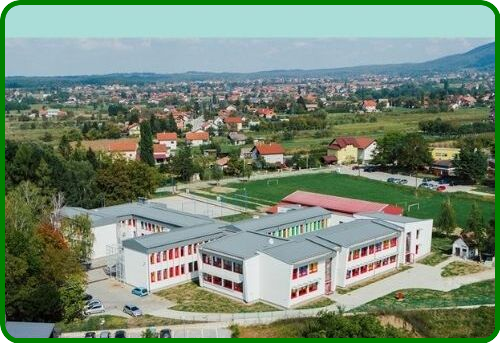 za školsku godinu2023./2024.Na temelju članka 28. stavka 1.-7. Zakona o odgoju i obrazovanju u osnovnoj i srednjoj školi, Školski odbor, na prijedlog Učiteljskog vijeća OŠ Bistra, 05. 10. 2023. godine, na sjednici donosi:ŠKOLSKI KURIKULKlasa: 602-12/23-01/03Urbroj: 238-30-01-23-01Predsjednica Školskog odbora:                                                                                       Ravnatelj:         Ljiljana Popovački Račić                                                                                         Eduard KovačevićŠKOLSKI KURIKUL OŠ BISTRAZAKON O ODGOJU I OBRAZOVANJU U OSNOVNOJ I SREDNJOJ ŠKOLINacionalni kurikulumČlanak 26.(1) Odgoj i obrazovanje u školi ostvaruje se na temelju nacionalnog kurikuluma, nastavnih planova i programa i školskog kurikuluma. (2) Nacionalni kurikulum utvrđuje vrijednosti, načela, općeobrazovne ciljeve i ciljeve poučavanja, koncepciju učenja i poučavanja, pristupe poučavanju, obrazovne ciljeve po obrazovnim područjima i predmetima definirane ishodima obrazovanja, odnosno kompetencijama te vrednovanje i ocjenjivanje. (3) Nacionalni kurikulum donosi ministar. Nastavni plan i program Članak 27. (1) Nastavnim planom i programom utvrđuje se tjedni i godišnji broj nastavnih sati za obvezne i izborne nastavne predmete, njihov raspored po razredima, tjedni broj nastavnih sati po predmetima i ukupni tjedni i godišnji broj sati te ciljevi, zadaće i sadržaji svakog nastavnog predmeta. (2) Izborni predmeti obvezni su tijekom cijele školske godine za sve učenike koji se za njih opredijele, a učenik bira izborni predmet ili izborne predmete na početku školske godine. (3) Učenik može prestati pohađati izborni predmet nakon pisanog zahtjeva i obrazloženja roditelja učenika i učenika učiteljskom vijeću do početka školske godine pod uvjetom da obveznu satnicu zamijeni drugim izbornim predmetom ili aktivnošću u školi. (4) Strani jezik koji se počinje učiti u prvom razredu osnovne škole prvi je strani jezik do kraja osnovnog obrazovanja. (5) Nastavni plan i program osnovne škole sadrži obvezne i izborne predmete. Školski kurikulum i godišnji plan i program rada školske ustanoveČlanak 28. Škola radi na temelju školskog kurikuluma i godišnjeg plana i programa rada, a učenički dom na temelju godišnjeg plana i programa rada. (2) Školski kurikulum utvrđuje dugoročni i kratkoročni plan i program škole s izvannastavnim i izvanškolskim aktivnostima, a donosi se na temelju nacionalnog kurikuluma i nastavnog plana i programa. (3) Školski kurikulum određuje nastavni plan i program izbornih predmeta, izvannastavne i izvanškolske aktivnosti i druge odgojno-obrazovne aktivnosti, programe i projekte prema smjernicama hrvatskog nacionalnog obrazovnog standarda. (4) Školskim kurikulumom se utvrđuje: aktivnost, program i/ili projekt ciljevi aktivnosti, programa i/ili projekta namjena aktivnosti, programa i/ili projekta nositelji aktivnosti, programa i/ili projekta i njihova odgovornost način realizacije aktivnosti, programa i/ili projekta vremenik aktivnosti, programa i/ili projekta detaljan troškovnik aktivnosti, programa i/ili projekta način vrednovanja i način korištenja rezultata vrednovanja. (5) Školski kurikulum donosi školski odbor do 7. listopada tekuće školske godine na prijedlog učiteljskog, odnosno nastavničkog vijeća. (6) Školski kurikulum mora biti dostupan svakom roditelju i učeniku u pisanom obliku. (7) Smatra se da je školski kurikulum dostupan svakom roditelju i učeniku u pisanom obliku, ako je objavljen na mrežnim stranicama škole.DOPUNSKA NASTAVADODATNA NASTAVAIZBORNA NASTAVAIZVANNASTAVNE AKTIVNOSTIIZVANUČIONIČKA NASTAVAJEDNODNEVNI IZLETIKULTURNA I JAVNA DJELATNOST ŠKOLEOSTALA KULTURNA I JAVNA DJELATNOST ŠKOLEPROJEKTI ŠKOLEDOPUNSKA NASTAVADOPUNSKA NASTAVAAKTIVNOST, PROGRAM, PROJEKT:HRVATSKI JEZIKCILJEVI AKTIVNOSTI, PROGRAMA, PROJEKTA:Osposobiti učenike za usvajanje jezičnog standarda. Uvježbavanje i usvajanje sadržaja koje učenici nisu usvojili na redovnoj nastavi. Pomoć učenicima s prilagođenim i individualiziranim programima.NAMJENA AKTIVNOSTI, PROGRAMA, PROJEKTA:Pomoći učenicima kod usvajanja znanja, te poticanje razvoja samostalnosti i upornosti u radu.NOSITELJI AKTIVNOSTI, PROGRAMA, PROJEKTA:Učiteljice razredne nastave od prvog do četvrtog razreda.Učitelji hrvatskog jezika od petog do osmog razreda.NAČIN REALIZACIJE AKTIVNOSTI, PROGRAMA, PROJEKTA:Prema planu i programu rada.VREMENIK AKTIVNOSTI, PROGRAMA, PROJEKTA:Jedan sat tjedno.DETALJAN TROŠKOVNIK AKTIVNOSTI, PROGRAMA, PROJEKTA:Troškova nema.NAČIN VREDNOVANJA I NAČIN KORIŠTENJA REZULTATA:Rad i napredovanje učenika pratit će se listićima za provjeravanje znanja te konstantnim opisnim praćenjem.DOPUNSKA NASTAVADOPUNSKA NASTAVAAKTIVNOST, PROGRAM, PROJEKT:MATEMATIKACILJEVI AKTIVNOSTI, PROGRAMA, PROJEKTA:Osposobiti učenike za usvajanje temeljnih matematičkih znanja. Uvježbavanje i usvajanje sadržaja koje učenici nisu usvojili na redovnoj nastavi. Pomoć učenicima s prilagođenim i individualiziranim programima.NAMJENA AKTIVNOSTI, PROGRAMA, PROJEKTA:Pomoći učenicima kod usvajanja znanja, te poticanje razvoja samostalnosti i upornosti u radu.NOSITELJI AKTIVNOSTI, PROGRAMA, PROJEKTA:Učiteljice razredne nastave od prvog do četvrtog razreda. Učitelji matematike od petog do osmog razreda.NAČIN REALIZACIJE AKTIVNOSTI, PROGRAMA, PROJEKTA:Prema planu i programu rada.VREMENIK AKTIVNOSTI, PROGRAMA, PROJEKTA:Jedan sat tjedno.DETALJAN TROŠKOVNIK AKTIVNOSTI, PROGRAMA, PROJEKTA:Troškova nema.NAČIN VREDNOVANJA I NAČIN KORIŠTENJA REZULTATA:Rad i napredovanje učenika pratit će se listićima za provjeravanje znanja te konstantnim opisnim praćenjem.DOPUNSKA NASTAVADOPUNSKA NASTAVAAKTIVNOST, PROGRAM, PROJEKT:ENGLESKI JEZIK; NJEMAČKI JEZIKCILJEVI AKTIVNOSTI, PROGRAMA, PROJEKTA:Osposobiti učenike za usvajanje osnovnog jezičnog  znanja. Uvježbavanje i usvajanje sadržaja koje učenici nisu usvojili na redovnoj nastavi. Pomoć učenicima s prilagođenim i individualiziranim programima.NAMJENA AKTIVNOSTI, PROGRAMA, PROJEKTA:Pomoći učenicima kod usvajanja znanja, te poticanje razvoja samostalnosti i upornosti u radu.NOSITELJI AKTIVNOSTI, PROGRAMA, PROJEKTA:Učitelji stranog jezika od četvrtog do osmog razreda.NAČIN REALIZACIJE AKTIVNOSTI, PROGRAMA, PROJEKTA:Prema planu i programu rada.VREMENIK AKTIVNOSTI, PROGRAMA, PROJEKTA:Jedan sat tjedno.DETALJAN TROŠKOVNIK AKTIVNOSTI, PROGRAMA, PROJEKTA:Troškova nema.NAČIN VREDNOVANJA I NAČIN KORIŠTENJA REZULTATA:Rad i napredovanje učenika pratit će se listićima za provjeravanje znanja te konstantnim opisnim praćenjem.DOPUNSKA NASTAVADOPUNSKA NASTAVAAKTIVNOST, PROGRAM, PROJEKT:POVIJEST; GEOGRAFIJACILJEVI AKTIVNOSTI, PROGRAMA, PROJEKTA:Osposobiti učenike za usvajanje znanja. Uvježbavanje i usvajanje sadržaja koje učenici nisu usvojili na redovnoj nastavi. Pomoć učenicima s prilagođenim i individualiziranim programima.NAMJENA AKTIVNOSTI, PROGRAMA, PROJEKTA:Pomoći učenicima kod usvajanja znanja, te poticanje razvoja samostalnosti i upornosti u radu.NOSITELJI AKTIVNOSTI, PROGRAMA, PROJEKTA:Učitelji povijesti i geografije od petog do osmog razreda.NAČIN REALIZACIJE AKTIVNOSTI, PROGRAMA, PROJEKTA:Prema planu i programu rada.VREMENIK AKTIVNOSTI, PROGRAMA, PROJEKTA:Jedan sat tjedno.DETALJAN TROŠKOVNIK AKTIVNOSTI, PROGRAMA, PROJEKTA:Troškova nema.NAČIN VREDNOVANJA I NAČIN KORIŠTENJA REZULTATA:Rad i napredovanje učenika pratit će se listićima za provjeravanje znanja te konstantnim opisnim praćenjem.DOPUNSKA NASTAVADOPUNSKA NASTAVAAKTIVNOST, PROGRAM, PROJEKT:BIOLOGIJACILJEVI AKTIVNOSTI, PROGRAMA, PROJEKTA:Osposobiti učenike za usvajanje osnovnog znanja. Uvježbavanje i usvajanje sadržaja koje učenici nisu usvojili na redovnoj nastavi. Pomoć učenicima s prilagođenim i individualiziranim programima.NAMJENA AKTIVNOSTI, PROGRAMA, PROJEKTA:Pomoći učenicima kod usvajanja znanja, te poticanje razvoja samostalnosti i upornosti u radu.NOSITELJI AKTIVNOSTI, PROGRAMA, PROJEKTA:Učitelji biologijeNAČIN REALIZACIJE AKTIVNOSTI, PROGRAMA, PROJEKTA:Prema planu i programu rada.VREMENIK AKTIVNOSTI, PROGRAMA, PROJEKTA:Jedan sat tjedno.DETALJAN TROŠKOVNIK AKTIVNOSTI, PROGRAMA, PROJEKTA:Troškova nema.NAČIN VREDNOVANJA I NAČIN KORIŠTENJA REZULTATA:Rad i napredovanje učenika pratit će se listićima za provjeravanje znanja te konstantnim opisnim praćenjem.DOPUNSKA NASTAVADOPUNSKA NASTAVAAKTIVNOST, PROGRAM, PROJEKT:KEMIJACILJEVI AKTIVNOSTI, PROGRAMA, PROJEKTA:Osposobiti učenike za usvajanje osnovnog znanja. Uvježbavanje i usvajanje sadržaja koje učenici nisu usvojili na redovnoj nastavi. Pomoć učenicima s prilagođenim i individualiziranim programima.NAMJENA AKTIVNOSTI, PROGRAMA, PROJEKTA:Pomoći učenicima kod usvajanja znanja, te poticanje razvoja samostalnosti i upornosti u radu.NOSITELJI AKTIVNOSTI, PROGRAMA, PROJEKTA:Učiteljica kemije, Kristina Vuković MikićNAČIN REALIZACIJE AKTIVNOSTI, PROGRAMA, PROJEKTA:Prema planu i programu rada.VREMENIK AKTIVNOSTI, PROGRAMA, PROJEKTA:Jedan sat tjedno.DETALJAN TROŠKOVNIK AKTIVNOSTI, PROGRAMA, PROJEKTA:Troškova nema.NAČIN VREDNOVANJA I NAČIN KORIŠTENJA REZULTATA:Rad i napredovanje učenika pratit će se listićima za provjeravanje znanja te konstantnim opisnim praćenjem.DOPUNSKA NASTAVADOPUNSKA NASTAVAAKTIVNOST, PROGRAM, PROJEKT:FIZIKACILJEVI AKTIVNOSTI, PROGRAMA, PROJEKTA:Učenicima s teškoćama u učenju nastave fizike, pojasniti nejasnoće u shvaćanju gradiva fizike predviđeno nacionalnim kurikulumom.NAMJENA AKTIVNOSTI, PROGRAMA, PROJEKTA:Organiziranjem dopunske nastave fizike pomoći će se učenicima koji imaju poteškoća u učenju fizike savladati osnovnu razinu predviđenu nacionalnim kurikulumom, postizanje zadovoljavajućeg uspjeha i pobuditi interes djece za Fiziku i praktičnu primjenu.NOSITELJI AKTIVNOSTI, PROGRAMA, PROJEKTA:Anamarija Godinić Maković, učiteljica fizike.NAČIN REALIZACIJE AKTIVNOSTI, PROGRAMA, PROJEKTA:Rješavanje zadataka i obrazlaganje istih pomoću praktičnih primjera. Demonstracije pokusa, rješavanje zadataka individualno i grupno s učenicima. VREMENIK AKTIVNOSTI, PROGRAMA, PROJEKTA:Kroz cijelu školsku godinu, 17 sati (jedan sat svaki drugi tjedan).DETALJAN TROŠKOVNIK AKTIVNOSTI, PROGRAMA, PROJEKTA:Troškova nema.NAČIN VREDNOVANJA I NAČIN KORIŠTENJA REZULTATA:Redovito praćenje napretka učenika kratkim zadacima i propitkivanjem gradiva s praktičnom primjenom .DOPUNSKA NASTAVADOPUNSKA NASTAVAAKTIVNOST, PROGRAM, PROJEKT:INFORMATIKACILJEVI AKTIVMOSTI, PROGRAMA, PROJEKTA:Osposobiti učenike za usvajanje osnovnog znanja. Uvježbavanje i usvajanje sadržaja koje učenici nisu usvojili na redovnoj nastavi. Pomoć učenicima s prilagođenim i individualiziranim programima.NAMJENA AKTIVNOSTI, PROGRAMA, PROJEKTAPomoći učenicima kod usvajanja znanja, te poticanje razvoja samostalnosti i upornosti u radu.NOSITELJI AKTIVNOSTI, PROGRAMA, PROJEKTA:Učiteljica informatike od prvog do petog razreda.NAČIN REALIZACIJE AKTIVNOSTI, PROGRAMA, PROJEKTA:Prema planu i programu rada.VREMENIK AKTIVNOSTI, PROGRAMA, PROJEKTAJedan sat tjedno.DETALJAN TROŠKOVNIK AKTIVNOSTI, PROGRAMA, PROJEKTA:Troškova nemaNAČIN VREDNOVANJA I NAČIN KORIŠTENJA REZULTATA:Rad i napredovanje učenika pratit će se listićima za provjeravanje znanja te konstantnim opisnim praćenjem.DODATNA NASTAVADODATNA NASTAVAAKTIVNOST, PROGRAM, PROJEKT:MATEMATIKACILJEVI AKTIVNOSTI, PROGRAMA, PROJEKTA:Individualni rad s učenicima koji pokazuju napredno znanje i žele saznati više. Razvoj sposobnosti rješavanja složenih matematičkih zadataka i razvoj matematičkog logičkog zaključivanja. Stjecanje dodatnih matematičkih znanja potrebnih za razumijevanje pojava i zakonitosti u prirodi. Omogućiti rad po programima i sadržajima različite težine i složenosti s obzirom na interese učenika te pristup različitim izvorima znanja. Razvijati sposobnost za samostalni rad, točnost u računanju, precizno formuliranje formula, urednost i izgrađivanje znanstvenog stava. Sudjelovanje na natjecanju (općinskom i županijskom).NAMJENA AKTIVNOSTI, PROGRAMA, PROJEKTA:Proširiti znanja i vještine te logičko mišljenje i zaključivanje. Poticati interes učenika za proširenim matematičkim znanjem. Razvijanje samostalnosti i upornosti. Pripremati učenike za matematička natjecanja.NOSITELJI AKTIVNOSTI, PROGRAMA, PROJEKTA:Učiteljice razredne nastave od prvog do četvrtog razreda. Učitelji matematike od petog do osmog razreda.NAČIN REALIZACIJE AKTIVNOSTI, PROGRAMA, PROJEKTA:Prema planu i programu rada.VREMENIK AKTIVNOSTI, PROGRAMA, PROJEKTA:Jedan sat tjedno.DETALJAN TROŠKOVNIK AKTIVNOSTI, PROGRAMA, PROJEKTA:Troškova nema.NAČIN VREDNOVANJA I NAČIN KORIŠTENJA REZULTATA:Rad i napredovanje učenika pratit će se listićima za provjeravanje znanja te konstantnim opisnim praćenjem.DODATNA NASTAVADODATNA NASTAVAAKTIVNOST, PROGRAM, PROJEKT:MATEMATIČKA LIGA UČENIKA OSNOVNH I SREDNJIH ŠKOLACILJEVI AKTIVNOSTI, PROGRAMA, PROJEKTA:MAT liga je ekipno matematičko natjecanje učenika osnovnih i srednjih škola. Nastala je sa željom popularizacije matematike, veće motivacije učenika i njihovih mentora u radu, te poticanja zajedništva i timskog rada. NAMJENA AKTIVNOSTI, PROGRAMA, PROJEKTA:Matematička liga je namijenjena učenicima 5.-8. razreda Osnovne škole i srednjim školama. Ekipa se sastoji od četiri člana iste škole. Ekipu osnovne škole čine po jedan učenik od petog do osmog razreda.NOSITELJI AKTIVNOSTI, PROGRAMA, PROJEKTA:Organizator natjecanja je MAT, obrt za poduku, vlasnice Maje Zelčić. Unutar Osnovne škole Bistra povjerenici i voditelji natjecanja su nastavnici matematikeNAČIN REALIZACIJE AKTIVNOSTI, PROGRAMA, PROJEKTA:Mentor prijavljuje broj ekipa svoje škole i ime povjerenika za svoju školu ispunjavanjem obrasca na www.matzelcic.com. Rok za prijavu ekipa je tri tjedna prije svakog kola. Zadaci će biti poslani Povjereniku na mail ili poštom na vrijeme. Svaki Povjerenik je zadužen za regularnost natjecanja u svojoj školi. Ukoliko dođe do kršenja pravila natjecanja ekipa ili škola mogu biti isključeni s natjecanja. Natjecanje se odvija u matičnoj školi, čime je omogućeno sudjelovanje svim školama u Republici Hrvatskoj.VREMENIK AKTIVNOSTI, PROGRAMA, PROJEKTA:Natjecanje se provodi kroz četiri kola tijekom školske godine:jesenskozimskoproljetnoljetno koloDETALJAN TROŠKOVNIK AKTIVNOSTI, PROGRAMA, PROJEKTA:Kotizacija po ekipi iznosi ~35,00 eura za cijelu ligu ili ~10 eura po jednom kolu. Mora biti uplaćena najkasnije 15 dana prije održavanja tog kola.NAČIN VREDNOVANJA I NAČIN KORIŠTENJA REZULTATA:Provođenje i analiza ankete među  učenicima. Izvješće o provedenom projektu (natjecanju) Objave na mrežnim stranicama škole. Osobno zadovoljstvo učitelja i učenika.DODATNA NASTAVADODATNA NASTAVAAKTIVNOST, PROGRAM, PROJEKT:HRVATSKI JEZIKCILJEVI AKTIVNOSTI, PROGRAMA, PROJEKTA:Individualni rad s učenicima koji pokazuju napredno znanje i žele saznati više. Usavršavanje jezično-komunikacijskih sposobnosti pri govornoj i pisanoj uporabi jezika u svim funkcionalnim stilovima. Razvijanje poštovanja prema jeziku hrvatskog naroda, njegovoj književnosti i kulturi. Usvajanje hrvatskog jezičnog standarda.NAMJENA AKTIVNOSTI, PROGRAMA, PROJEKTA:Proširiti znanja i vještine, mišljenje i zaključivanje. Poticati interes učenika za proširenim znanjem. Razvijanje samostalnosti i upornosti. Pripremati učenike za natjecanja .NOSITELJI AKTIVNOSTI, PROGRAMA, PROJEKTA:Učitelji hrvatskog jezika od petog do osmog razreda. Učiteljice razredne nastave.NAČIN REALIZACIJE AKTIVNOSTI, PROGRAMA, PROJEKTA:Prema planu i programu rada.VREMENIK AKTIVNOSTI, PROGRAMA, PROJEKTA:Jedan sat tjedno.DETALJAN TROŠKOVNIK AKTIVNOSTI, PROGRAMA, PROJEKTA:Troškova nema.NAČIN VREDNOVANJA I NAČIN KORIŠTENJA REZULTATA:Rad i napredovanje učenika pratit će se listićima za provjeravanje znanja te konstantnim opisnim praćenjem.DODATNA NASTAVADODATNA NASTAVAAKTIVNOST,PROGRAM,PROJEKT:ENGLESKI JEZIK; NJEMAČKI JEZIKCILJEVI AKTIVNOSTI, PROGRAMA, PROJEKTA:Individualni rad s učenicima koji pokazuju veći interes i žele saznati više. Razvoj sposobnosti rješavanja složenih zadataka i razvoj logičkog zaključivanja. Stjecanje dodatnih znanja. Omogućiti rad po programima i sadržajima različite težine i složenosti s obzirom na interese učenika , te pristup različitim izvorima znanja. Razvijati sposobnost za samostalni rad, grupni rad, interaktivan pristup gradivu i izgrađivanje samostalnog izricanja misli. Priprema i sudjelovanje na natjecanju (općinskom i županijskom). Odlasci na događanja vezana uz njemački (izložbe, koncerti, radionice) u organizaciji Goethe - Instituta ili sl. Razmjena učenika u sklopu projekta „Model Zaprešić“, primjena znanja u praksi.NAMJENA AKTIVNOSTI, PROGRAMA, PROJEKTA:Proširiti znanja i vještine te logičko mišljenje i zaključivanje. Poticati interes učenika za proširenim znanjem. Razvijanje samostalnosti i upornosti. Pripremati učenike za natjecanja .NOSITELJI AKTIVNOSTI, PROGRAMA, PROJEKTA:Učitelji stranog jezika od petog do osmog razreda.NAČIN REALIZACIJE AKTIVNOSTI, PROGRAMA, PROJEKTA:Prema planu i programu rada.VREMENIK AKTIVNOSTI, PROGRAMA, PROJEKTA:Dodatna nastava odvija se jedan sat tjedno. Natjecanja : prema vremeniku. Razmjena učenika: ožujak i svibanj (točan datum – naknadno).DETALJAN TROŠKOVNIK AKTIVNOSTI, PROGRAMA,PROJEKTA:Troškova nema u dodatnoj nastavi, a projekt razmjene i posjet Goethe institutu sufinanciraju roditelji (100 eura).NAČIN VREDNOVANJA I NAČIN KORIŠTENJA REZULTATA:Rad i napredovanje učenika pratit će se listićima za provjeravanje znanja te konstantnim opisnim praćenjem.DODATNA NASTAVADODATNA NASTAVAAKTIVNOST, PROGRAM, PROJEKT:FIZIKACILJEVI AKTIVNOSTI, PROGRAMA, PROJEKTA:Detaljnije razraditi problemske i praktične zadatke iz fizike.NAMJENA AKTIVNOSTI, PROGRAMA, PROJEKTA:Pobuditi veći interes djece za fiziku i praktičnu primjenu.NOSITELJI AKTIVNOSTI, PROGRAMA, PROJEKTA:Anamarija Godinić Maković, učiteljica fizike.NAČIN REALIZACIJE AKTIVNOSTI, PROGRAMA, PROJEKTA:Rješavanje zadataka i obrazlaganje istih pomoću praktičnih primjera. Demonstracije pokusa, rješavanje zadataka individualno i grupno s učenicima.VREMENIK AKTIVNOSTI, PROGRAMA, PROJEKTA:Kroz cijelu školsku godinu, 18 sati (jedan sat svaki drugi tjedan).DETALJAN TROŠKOVNIK AKTIVNOSTI, PROGRAMA, PROJEKTA:Troškova nema.NAČIN VREDNOVANJA I NAČIN KORIŠTENJA REZULTATA:Redovito praćenje napretka učenika kratkim zadacima i propitkivanjem gradiva s praktičnom primjenom, natjecanja.DODATNA NASTAVADODATNA NASTAVAAKTIVNOST, PROGRAM, PROJEKT:BIOLOGIJACILJEVI AKTIVNOSTI, PROGRAMA, PROJEKTA:Individualni rad s učenicima koji pokazuju napredno znanje i žele saznati više. Razvoj sposobnosti rješavanja složenih zadataka i razvoj logičkog zaključivanja.NAMJENA AKTIVNOSTI, PROGRAMA, PROJEKTA:Proširiti znanja i vještine te logičko mišljenje i zaključivanje. Poticati interes učenika za proširenim matematičkim znanjem. Razvijanje samostalnosti i upornosti. Pripremati učenike za natjecanja.NOSITELJI AKTIVNOSTI, PROGRAMA, PROJEKTA:Učitelji biologije od petog do osmog razreda.NAČIN REALIZACIJE AKTIVNOSTI, PROGRAMA, PROJEKTA:Prema planu i programu rada.VREMENIK AKTIVNOSTI, PROGRAMA, PROJEKTA:Jedan sat tjedno.DETALJAN TROŠKOVNIK AKTIVNOSTI, PROGRAMA, PROJEKTA:Troškova nema.NAČIN VREDNOVANJA I NAČIN KORIŠTENJA REZULTATA:Rad i napredovanje učenika pratit će se listićima za provjeravanje znanja te konstantnim opisnim praćenjem.DODATNA NASTAVADODATNA NASTAVAAKTIVNOST, PROGRAM, PROJEKT:POVIJEST; GEOGRAFIJACILJEVI AKTIVNOSTI, PROGRAMA, PROJEKTA:Individualni rad s učenicima koji pokazuju napredno znanje i žele saznati više. Razvoj sposobnosti rješavanja složenih zadataka i razvoj logičkog zaključivanja. Stjecanje dodatnih znanja. Omogućiti rad po programima i sadržajima različite težine i složenosti s obzirom na interese učenika , te pristup različitim izvorima znanja. Razvijati sposobnost za samostalni rad, grupni rad, interaktivan pristup gradivu i izgrađivanje samostalnog izricanja misli. Sudjelovanje na natjecanju (općinskom i županijskom). Posjet muzeju, mogućnost posjete zgradi stare škole u Poljanici (Omladinska ul. 26), te župnoj crkvi sv. Nikole, posjet  dvorcu u Gornjoj Bistri, posjet staroj drvenoj "hiži" u neposrednom susjedstvu dvorca (Sejurska ulica) te posjeta ulazu u Park prirode Medvednica u Gornjoj Bistri.NAMJENA AKTIVNOSTI, PROGRAMA, PROJEKTA:Proširiti znanja i vještine, mišljenje i zaključivanje. Poticati interes učenika za proširenim znanjem. Razvijanje samostalnosti i upornosti. Pripremati učenike za natjecanja.NOSITELJI AKTIVNOSTI, PROGRAMA, PROJEKTA:Učitelji povijesti i geografije od petog do osmog razreda.NAČIN REALIZACIJE AKTIVNOSTI, PROGRAMA, PROJEKTA:Prema planu i programu rada.VREMENIK AKTIVNOSTI, PROGRAMA, PROJEKTA:Jedan sat tjedno.DETALJAN TROŠKOVNIK AKTIVNOSTI, PROGRAMA, PROJEKTA:Troškova nema.NAČIN VREDNOVANJA I NAČIN KORIŠTENJA REZULTATA:Rad i napredovanje učenika pratit će se listićima za provjeravanje znanja te konstantnim opisnim praćenjem.DODATNA NASTAVADODATNA NASTAVAAKTIVNOST, PROGRAM, PROJEKT:INFORMATIKACILJEVI AKTIVNOSTI, PROGRAMA, PROJEKTA:Individualni rad s učenicima koji pokazuju napredno znanje i žele saznati više. Razvoj sposobnosti rješavanja složenih zadataka i razvoj logičkog zaključivanja. Stjecanje dodatnih znanja i vještina u programiranju te osnovama IKT – a. Omogućiti rad po programima i sadržajima različite težine i složenosti s obzirom na interese učenika , te pristup različitim izvorima znanja. Razvijati sposobnost za samostalni rad, grupni rad, interaktivan pristup gradivu i izgrađivanje samostalnog izricanja misli. Sudjelovanje na natjecanju (školsko, županijsko, državno). Sudjelovanje na međunarodnom natjecanju „Dabar“.NAMJENA AKTIVNOSTI, PROGRAMA, PROJEKTA:Proširiti znanja i vještine, mišljenje i zaključivanje. Poticati interes učenika za proširenim znanjem. Razvijanje samostalnosti i upornosti. Pripremati učenike za natjecanja.NOSITELJI AKTIVNOSTI, PROGRAMA, PROJEKTA:Učiteljice i učitelji informatike.NAČIN REALIZACIJE AKTIVNOSTI, PROGRAMA, PROJEKTA:Prema planu i programu rada.VREMENIK AKTIVNOSTI, PROGRAMA, PROJEKTA:Jedan sat tjedno.DETALJAN TROŠKOVNIK AKTIVNOSTI, PROGRAMA, PROJEKTA:Potrošni materijal za ispisivanje materijala.NAČIN VREDNOVANJA I NAČIN KORIŠTENJA REZULTATA:Osobno zadovoljstvo učitelja i učenika.DODATNA NASTAVADODATNA NASTAVAAKTIVNOST, PROGRAM, PROJEKT:KATOLIČKI VJERONAUKCILJEVI AKTIVNOSTI, PROGRAMA, PROJEKTA:sudjelovanje na natjecanju (vjeronaučna olimpijada)poticanje zajedništvabiti spreman prihvatiti i potvrditi sebe i druge u njihovoj osobnostipoticati kreativnost i nadarenost kod učenikaNAMJENA AKTIVNOSTI, PROGRAMA, PROJEKTA:Razvijanje samostalnosti i upornosti. Pripremati učenike za natjecanja . Obilježavanje školskih svečanosti i ostalih nastupa tijekom godine.NOSITELJI AKTIVNOSTI, PROGRAMA, PROJEKTA:Učitelji vjeronauka od petog do osmog razreda.NAČIN REALIZACIJE AKTIVNOSTI, PROGRAMA, PROJEKTA:Individualni rad. Predavanje učiteljaVREMENIK AKTIVNOSTI, PROGRAMA, PROJEKTA:Tijekom školske godine.DETALJAN TROŠKOVNIK AKTIVNOSTI, PROGRAMA, PROJEKTA:Potrošni materijal: papir, boje, škare...NAČIN VREDNOVANJA I NAČIN KORIŠTENJA REZULTATA:Osobno zadovoljstvo učitelja, učenika i roditelja.DODATNA NASTAVADODATNA NASTAVAAKTIVNOST, PROGRAM, PROJEKT:KEMIJACILJEVI AKTIVNOSTI, PROGRAMA, PROJEKTA:Razvijanje sposobnosti zapažanja, kritičkog mišljenja i logičkog zaključivanja učenika koji su zainteresirani i pokazuju sklonost za kemiju. Produbljivanje znanja i razvijanje vještina izvođenja pokusa. Sudjelovanje na natjecanju.ISHODI 7. RAZRED, UČENIČKA POSTIGNUĆAKEM OŠ A.7.1. Istražuje svojstva i vrstu tvari. KEM OŠ A.7.2. i KEM OŠ A.8.1. Primjenjuje kemijsko nazivlje i simboliku za opisivanje sastava tvari. KEM OŠ A.7.3. Kritički razmatra upotrebu tvari i njihov utjecaj na čovjekovo zdravlje i okoliš. KEM OŠ B.7.1. Analizira fizikalne i kemijske promjene.KEM OŠ B.7.2. Istražuje razliku u brzinama različitih promjena. KEM OŠ C.7.1. Analizira izmjenu energije između sustava i okoline. KEM OŠ C.7.2. Povezuje promjene energije unutar promatranoga sustava s makroskopskim promjenama. KEM OŠ C.7.3. Procjenjuje učinkovitost i utjecaj različitih izvora energije na okoliš. KEM OŠ D.7.1. i KEM OŠ D.8.1. Povezuje rezultate i zaključke istraživanja s konceptualnim spoznajama. KEM OŠ D.7.2. i KEM OŠ D.8.2. Primjenjuje matematička znanja i vještine. KEM OŠ D.7.3. i KEM OŠ D.8.3. Uočava zakonitosti uopćavanjem podataka prikazanih tekstom, crtežom modelima, tablicama grafovima.ISHODI 8. RAZRED, UČENIČKA POSTIGNUĆAKEM OŠ A.8.2. Povezuje građu tvari s njihovim svojstvima. KEM OŠ A.8.3. Kritički razmatra upotrebu tvari i njihov utjecaj na čovjekovo zdravlje i okoliš. KEM OŠ B.8.1. Primjenjuje kemijsko nazivlje i simboliku za opisivanje promjena. KEM OŠ B.8.2. Analizira vrste kemijskih reakcija. KEM OŠ B.8.3. Analizira brzine kemijskih promjena. KEM OŠ C.8.1. Analizira izmjene energije pri fizikalnim i kemijskim promjenama na čestičnoj razini. KEM OŠ C.8.2. Procjenjuje učinkovitost i utjecaj različitih izvora energije na okoliš.NAMJENAIzvoditi pokuse, izvesti zaključke, samostalno donositi objašnjenja, komentirati, raspravljati, argumentirati i diskutirati. Surađivati u timskom radu. Rješavati problemske zadatke logičkog razmišljanja i zaključivanja. Razvijati samostalnost eksperimentalnog rada. Izrađivati modele. Primjenjivati mjere opreza i zaštite pri izvođenju pokusa.NAMJENA AKTIVNOSTI, PROGRAMA, PROJEKTA:Proširivanje tema koje se obrađuju na redovnoj nastavi, razvijanje interesa za prirodne znanosti, istraživački rad, ali i stjecanja znanja i vještina za takav rad. Talentiranim i darovitim učenicima omogućiti stjecanje praktičnih znanja, vještina, promatranja, zapažanja, razmišljanja i zaključivanja te pripreme za natjecanje.NOSITELJI AKTIVNOSTI, PROGRAMA, PROJEKTA:Kristina Vuković MikićNAČIN REALIZACIJE AKTIVNOSTI, PROGRAMA, PROJEKTA:Učionička nastava (individualni rad, grupni rad); samostalan rad učenika kod kuće.VREMENIK AKTIVNOSTI, PROGRAMA, PROJEKTA:Tijekom školske godine - jedan sat tjedno, a ukupno 35 sati.DETALJAN TROŠKOVNIK AKTIVNOSTI, PROGRAMA, PROJEKTA:Trošak kopiranja, trošak prijevoza na natjecanje.NAČIN VREDNOVANJA I NAČIN KORIŠTENJA REZULTATA:Zajednička analiza postignutih rezultata na natjecanju te kritički osvrt s ciljem daljnjeg napretka učenika.IZBORNA NASTAVAIZBORNA NASTAVAAKTIVNOST, PROGRAM, PROJEKT:NJEMAČKI JEZIKCILJEVI AKTIVNOSTI, PROGRAMA, PROJEKTA:Razvijati jezične kompetencije učenika (čitanje, slušanje, govor i pisanje), razvijati samopouzdanje i samostalnost prilikom korištenja njemačkog jezika u govoru i pismu, naučiti cijeniti multikulturalnu različitost kroz uzajamno prihvaćanje i učenje o drugim kulturama i načinima života.NAMJENA AKTIVNOSTI, PROGRAMA, PROJEKTA:Poboljšati razinu znanja njemačkog jezika kroz autentične jezične situacije, proširiti znanja i vještine, poticati na razmišljanje i zaključivanje, razvijanje samostalnosti i upornosti, pripremati učenike za pismeno i usmeno izražavanje na njemačkom jeziku i sudjelovanje na takmičenju (u 8. razredu).NOSITELJI AKTIVNOSTI, PROGRAMA, PROJEKTA:Učiteljica njemačkog jezika i učenici koji su odabrali njemački jezik kao izborni predmet.NAČIN REALIZACIJE AKTIVNOSTI, PROGRAMA, PROJEKTA:Prema planu i programu rada, primjena suvremenih metoda poučavanja.VREMENIK AKTIVNOSTI, PROGRAMA, PROJEKTA:Tijekom nastavne godine (2 sata tjedno).DETALJAN TROŠKOVNIK AKTIVNOSTI, PROGRAMA, PROJEKTA:Potrošni materijal za rad učenika i izradu nastavnih i ispitnih listića (papir, toner za pisač....).NAČIN VREDNOVANJA I NAČIN KORIŠTENJA REZULTATA:Rad i napredovanje učenika pratit će se putem pisanih i usmenih provjera. Elementi vrednovanja: razumijevanje slušanjem, razumijevanje čitanjem, govorenje, pisanje.IZBORNA NASTAVAIZBORNA NASTAVAAKTIVNOST, PROGRAM, PROJEKT:INFORMATIKACILJEVI AKTIVNOSTI, PROGRAMA, PROJEKTA:Upoznati učenike s radom na računalu, osposobiti ih da koriste programe za pisanje, crtanje, tablične proračune, pretraživanje Interneta, programiranje u Python-u. Upoznati učenike s prednostima i nedostacima informacijske tehnologije. Obučiti ih sukladno nastavnom planu i programu za uporabu računala i primjenu teoretskih znanja u svakodnevnoj komunikaciji i praksi.NAMJENA AKTIVNOSTI, PROGRAMA, PROJEKTA:Proširiti znanja i vještine, mišljenje i zaključivanje. Poticati interes učenika za proširenim znanjem. Razvijanje samostalnosti i upornosti. Pripremati učenike za uporabu različitih operacija u svakodnevnom životu.NOSITELJI AKTIVNOSTI, PROGRAMA, PROJEKTA:Učiteljice i učitelji informatike.NAČIN REALIZACIJE AKTIVNOSTI, PROGRAMA, PROJEKTA:Prema planu i programu rada, u učionici informatike.VREMENIK AKTIVNOSTI, PROGRAMA, PROJEKTA:Tijekom nastavne godine.DETALJAN TROŠKOVNIK AKTIVNOSTI, PROGRAMA, PROJEKTA:Potrošni materijal za rad učenika (papir, toner za pisač...).NAČIN VREDNOVANJA I NAČIN KORIŠTENJA REZULTATA:Rad i napredovanje učenika provodit će se pisanim i usmenim provjerama znanja te provođenjem vježbi na računalu. Stečeno znanje i vještine mogu se primijeniti  i u drugim predmetima.IZBORNA NASTAVAIZBORNA NASTAVAAKTIVNOST, PROGRAM, PROJEKT:KATOLIČKI VJERONAUKCILJEVI AKTIVNOSTI, PROGRAMA, PROJEKTA:Sustavno i što cjelovitije upoznavati katoličku vjeru u svim njenim bitnim dimenzijama. Razvijati  temeljne općeljudske i vjerničke sposobnosti. Omogućiti učenicima da pitanja o svom životu i svijetu promatraju u duhu vjere i kršćanstva. Uočiti povezanost čovjeka i prirode, uspostaviti međuodnos i osvijestiti potrebu očuvanja prirode kao stvorenja Božjega i čovjekovog okoliša. Posjet župnoj crkvi Svetog Nikole biskupa tijekom školske godine temeljem Nacionalnog plana i programa.NAMJENA AKTIVNOSTI, PROGRAMA, PROJEKTA:Proširiti znanja i vještine, mišljenje i zaključivanje. Poticati interes učenika za proširenim znanjem. Razvijanje samostalnosti i upornosti. Poticati i usmjeravati učenike prihvaćanju škole i vjeronauka kao njihovog vlastitog okruženja u kojem su prihvaćeni, voljeni, u kojem mogu rasti izgrađujući svoje vlastite sposobnosti.NOSITELJI AKTIVNOSTI, PROGRAMA, PROJEKTA:Vjeroučiteljice i vjeroučitelji s učenicima od 1.-8. razreda.NAČIN REALIZACIJE AKTIVNOSTI, PROGRAMA, PROJEKTA:Prema planu i programu rada, u vjeronaučnoj učionici. Organizirana šetnja učenika do župne crkve u pratnji vjeroučitelja. VREMENIK AKTIVNOSTI, PROGRAMA, PROJEKTA:Tijekom nastavne godine.DETALJAN TROŠKOVNIK AKTIVNOSTI, PROGRAMA, PROJEKTA:Potrošni materijal za rad učenika (papir, toner za pisač...).NAČIN VREDNOVANJA I NAČIN KORIŠTENJA REZULTATA:Rad i napredovanje učenika pratit će se pismenim, usmenim, glazbenim, likovnim i scenskim izražavanjem.IZVANNASTAVNE AKTIVNOSTIIZVANNASTAVNE AKTIVNOSTIAKTIVNOST, PROGRAM, PROJEKT:CRVENI KRIŽCILJEVI AKTIVNOSTI, PROGRAMA, PROJEKTA:Stjecati spoznaju o humanitarnim organizacijama i humanosti kao etičkoj ljudskoj odrednici. Razvijati osjećaj humanosti, tolerancije, suosjećanja i razumijevanja među učenicima. Osposobiti što veći broj učenika u pružanju prve pomoći prema programu Hrvatskog Crvenog križa. Priprema učenika za natjecanje iz pružanja prve pomoći.NAMJENA AKTIVNOSTI, PROGRAMA, PROJEKTA:poticati učenike da se uključe u zdravstveno-humanitarne programe i volonterski rad čime se značajno doprinosi izgradnji humanijeg društvapodizanje svjesnosti o važnosti znanja pružanja prve pomoći unesrećenima 	u raznim hitnim situacijamarazvijanje svijesti o opasnim situacijama koje mogu dovesti do ozljeđivanja te usvajanje znanja o mjerama prevencijiNOSITELJI AKTIVNOSTI, PROGRAMA, PROJEKTA:Učitelj prirode/biologijeNAČIN REALIZACIJE AKTIVNOSTI, PROGRAMA, PROJEKTA:Program se temelji na individualnom i timskom radu u učionici, te na razini svih odjela škole. Snimanje edukativnih emisija u kojima povezujemo život škole i svih predmeta s osnovnim ciljevima i zadaćama Crvenoga križaVREMENIK AKTIVNOSTI, PROGRAMA, PROJEKTA:Jedan sat tjedno ili dvosat svaki drugi tjedan tijekom školske godine.DETALJAN TROŠKOVNIK AKTIVNOSTI, PROGRAMA, PROJEKTA:Pomladak CK svoju aktivnost bazira na volontarizmu odnosno dobrovoljnom radu.NAČIN VREDNOVANJA I NAČIN KORIŠTENJA REZULTATA:Tijekom godine sustavno pratiti i analizirati učenička napredovanja. Rezultati natjecanja služe za unapređenje rada. Osobno zadovoljstvo učitelja, učenika i roditelja.IZVANNASTAVNE AKTIVNOSTIIZVANNASTAVNE AKTIVNOSTIAKTIVNOST, PROGRAM, PROJEKT:INA – DRAMSKO-SCENSKA GRUPA; DRAMSKA GRUPA; LITERARNA GRUPACILJEVI AKTIVNOSTI, PROGRAMA, PROJEKTA:Razvijati sposobnosti usmenog izričaja, poticati interes za pisanu riječ, osobito za poeziju; upoznavanje hrvatskog pjesništva za djecu ;razvijati samopouzdanje za ovladavanje prostorom te javnim nastupom.NAMJENA AKTIVNOSTI, PROGRAMA, PROJEKTA:Razvijanje samostalnosti i upornosti. Pripremati učenike za natjecanja . Obilježavanje školskih svečanosti i ostalih nastupa tijekom godine. Bogaćenje učeničkog rječnika te razvijanje govora i dikcije.NOSITELJI AKTIVNOSTI, PROGRAMA, PROJEKTA:Učitelji razredne nastave i hrvatskog jezika od petog do osmog razreda.NAČIN REALIZACIJE AKTIVNOSTI, PROGRAMA, PROJEKTA:Prema planu i programu rada.VREMENIK AKTIVNOSTI, PROGRAMA, PROJEKTA:Jedan sat tjedno.DETALJAN TROŠKOVNIK AKTIVNOSTI, PROGRAMA, PROJEKTA:Troškova nema.NAČIN VREDNOVANJA I NAČIN KORIŠTENJA REZULTATA:Rad i napredovanje učenika pratit će se listićima za provjeravanje znanja te konstantnim opisnim praćenjem.IZVANNASTAVNE AKTIVNOSTIIZVANNASTAVNE AKTIVNOSTIAKTIVNOST, PROGRAM, PROJEKT:INA – LIKOVNA GRUPACILJEVI AKTIVNOSTI, PROGRAMA, PROJEKTA:poticati razumijevanje vizualno - likovnog jezikarazvijati vještine potrebne za likovno oblikovanje i tehničko likovno izražavanjerješavanje vizualno- likovnih problema stvaralačkim likovnim idejamapoticati zajednički radsteći znanje i razumijevanje slikarstva, kiparstva, arhitekture, primijenjenih umjetnosti i dizajna- poticati kreativnost i likovnu nadarenost kod učenikaNAMJENA AKTIVNOSTI, PROGRAMA, PROJEKTA:likovnim stvaralaštvom pratiti važne datume i zanimljive događajesudjelovati na izložbamadoprinijeti u izradi školskoga listauređivanje panoa u prostorima naše školeukrašavanje pozornica za školske priredbeRazvijanje samostalnosti i upornosti. Pripremati učenike za natjecanja . Obilježavanje školskih svečanosti i ostalih nastupa tijekom godine. Bogaćenje učeničkog rječnika te razvijanje govora i dikcije.NOSITELJI AKTIVNOSTI, PROGRAMA, PROJEKTA: Učiteljica likovne kulture od petog do osmog razreda.NAČIN REALIZACIJE AKTIVNOSTI, PROGRAMA, PROJEKTA:Crtanje, slikanje, oblikovanje, modeliranje, dizajniranje, izrada scene, uređenje panoa, sudjelovanje u izradi izložbiVREMENIK AKTIVNOSTI, PROGRAMA, PROJEKTA: Tijekom školske godine.DETALJAN TROŠKOVNIK AKTIVNOSTI, PROGRAMA, PROJEKTA:  Likovni pribor, papir, kartoni...NAČIN VREDNOVANJA I NAČIN KORIŠTENJA REZULTATA:Osobno zadovoljstvo učitelja ,učenika i roditelja.Izvannastavna aktivnostIzvannastavna aktivnostaktivnostMali knjižničari – prijatelji knjigeciljevirazvijati kulturu čitanjapoticati interes i znatiželju za novim spoznajama, dodatnim književnim i neknjiževnim sadržajimaproširivati redovne nastavne programe dodatnim sadržajimasenzibilizirati učenike za korištenje različitih izvora znanja, poticati ih na samostalno istraživanje i zaključivanje namjenastvarati čitateljske navike razvijati sposobnost izražavanja doživljaja, osjećaja, misli i stavovaosposobiti učenike za javni nastup koristiti stečeno znanje i vještine u svakodnevnom životu sudjelovati u natjecanju „Čitanjem do zvijezda“ obilježiti određene datume (Mjesec hrvatske knjige, Dani hrvatskog jezika, Svjetski dan čitanja na glas, Međunarodni dan dječje knjige, Noć knjige..)nositeljiknjižničar i učiteljinačin realizacijeu knjižnici ili u razreduvremeniktijekom nastavne godinenačin vrednovanjamjerenje individualnog postignuća svakog člana, vršnjačko vrednovanje i samovrednovanjetroškovniktroškovi izrade ili umnažanja potrebnog materijalaIZVANNASTAVNE AKTIVNOSTIIZVANNASTAVNE AKTIVNOSTIAKTIVNOST, PROGRAM, PROJEKT:INA - VJERONAUČNA GRUPACILJEVI AKTIVNOSTI, PROGRAMA, PROJEKTA:Uočavanje važnosti Božjeg blagoslova u radu za početak školske i vjeronaučne godine (Zaziv Duha Svetoga u župnim crkvama).Uočavanje značenja plodova zemlje u svakodnevnom životu (Dani zahvalnosti za plodove zemlje – Dani kruha).Pripremanje za Dušni dan i posjet groblju (Svi sveti).Upoznavanje sa župnom crkvom (Sveti Nikola – Dan župe, zaštitnik Bistre).Upoznavanje sa sakralnim prostorom.Liturgijska godina u pobožnostima i svakodnevnom životu kao poticaj na razmišljanje i život u svjetlu običaja vjernika i kraja.Križni put mladih kao dio korizmenog hoda i zajedništva u vremenu pripreme za najveći kršćanski blagdan.Primanje sakramenata, poticaj na sudjelovanje u životu i slavlju župne zajednice.Sveta misa zahvale za kraj školske godine („Tebe Boga hvalimo“) u župnim crkvama kao zahvalu za primljena dobra.NAMJENA AKTIVNOSTI, POGRAMA, PROJEKTA:poticanje učenika na sudjelovanje u životu zajednicekorelacija s drugim predmetima, zajednicom i udrugama mjestasudjelovanje u slavljima, događanjima u životu župe i mjestauređenje vjeronaučnog kutkarazvijanje stvaralačkih sposobnosti (pisanje molitva, pjesmica, likovni radovi, pjevanje, izrađivanje poklona, čestitki…)obogaćivanje suradnje i razmišljanja, rad s drugima sličnim, a ipak drugačijimaNOSITELJI AKTIVNOSTI, PROGRAMA, PROJEKTA:Vjeroučiteljice od prvog do osmog razreda.NAČINI REALIZACIJE AKTIVNOSTI, PROGRAMA, PROJEKTA:Rad uključuje slobodno uključivanje učenika, zajednički rad po dogovoru o temama koje prate liturgijsku godinu. Uključivanje u projekte i događaje u zajednici ili župi prema dogovoru s predmetnim učiteljima, svećenicima, udrugama, učenicima i roditeljima. 
VREMENIK AKTIVNOSTI, PROGRAMA, PROJEKTA:Jedan sat tjedno u tijeku cijele školske godine.DETALJAN TROŠKOVNIK AKTIVNOSTI, PROGRAMA, PROJEKTA:Olovka, bojice, flomasteri, papir, škare, karton, igle, konac, škare, ljepilo, fotografije…IZVANNASTAVNE AKTIVNOSTIIZVANNASTAVNE AKTIVNOSTIAKTIVNOST, PROGRAM, PROJEKT: MALI POVJESNIČARINOSITELJI (VODITELJI) AKTIVNOSTI:Profesori povijesti.PLANIRANI BROJ UČENIKA:5-10 učenika.PLANIRANI BROJ SATI TJEDNO:2 sata tjedno.CILJEVI I AKTIVNOSTI:Poticanje interesa za prošlošću, osobito svijesti o očuvanju povijesno - kulturne baštine i nacionalnog identiteta. Školski projekti iz povijesti. Sudjelovanje u natječajima i projektima za učenike. Uređenje prigodnih školskih panoa – posjet Hrvatskom povijesnom muzeju i Muzeju grada Zagreba.NAČIN REALIZACIJE AKTIVNOSTI:U kabinetu povijesti učenici samostalno i grupno sudjeluju u izradi školskih projekata i povijesnom istraživanju. VREMENSKI OKVIRI AKTIVNOSTITijekom tekuće nastavne godine.OSNOVNA NAMJENA AKTIVNOSTI:Poticati istraživački i timski rad, te osvijestiti kod učenika važnost očuvanja svjetske i nacionalne kulturne baštine.DETALJNI TROŠKOVNIK ZA AKTIVNOST:Papir za fotokopiranje, stručna literatura, kolaž, flomasteri, hamer papir, dvd-i, prijevoz do Hrvatskog povijesnog muzeja i Muzeja grada Zagreba i natrag.NAČIN VREDNOVANJA AKTIVNOSTI:Samovrednovanje učenika, ocjena u rubriku zalaganje, izložba radova, prezentacije na razrednoj i školskoj razini.IZVANNASTAVNE AKTIVNOSTIIZVANNASTAVNE AKTIVNOSTIAKTIVNOST, PROGRAM, PROJEKT:INA – ZBOR; TAMBURAŠI; MALI ZBORCILJEVI AKTIVNOSTI, PROGRAMA, PROJEKTA:svladavanje pjevanja i sviranja kao vještine glazbenog izražavanjatočno i sigurno usvajanje tekstova i melodije različitih pjesama te njihovo izvođenjebuđenje i razvijanje reproduktivne i stvaralačke sklonosti učenikaprivikavanje, posredstvom javnih nastupa, na intenzivno sudjelovanje u manifestacijama kulturnog života škole i sredine u kojoj učenici živeNAMJENA AKTIVNOSTI, PROGRAMA, PROJEKTA:Razvijanje samostalnosti i upornosti. Obilježavanje školskih svečanosti i sudjelovanje na ostalim nastupima tijekom godine. Bogaćenje učeničkog rječnika te razvijanje govora i dikcije. Uvježbavanjem različitih pjesama učenici sudjeluju u kulturnim manifestacijama škole.NOSITELJI AKTIVNOSTI, PROGRAMA, PROJEKTA:Učiteljica glazbene kulture od petog do osmog razreda – zbor, tamburaši. Učiteljice razredne nastave – mali zbor.NAČIN REALIZACIJE AKTIVNOSTI, PROGRAMA, PROJEKTA:Prema planu i programu rada.VREMENIK AKTIVNOSTI, PROGRAMA, PROJEKTA:Tijekom školske godine.DETALJAN TROŠKOVNIK AKTIVNOSTI, PROGRAMA, PROJEKTA:Troškova nema.NAČIN VREDNOVANJA I NAČIN KORIŠTENJA REZULTATA:Učenikov se razvoj prati tijekom nastavne godine putem rada na nastavnim sadržajima te na javnim nastupima sa skupinom.IZVANNASTAVNE AKTIVNOSTIIZVANNASTAVNE AKTIVNOSTIAKTIVNOST, PROGRAM, PROJEKT:INA – PLESNA GRUPACILJEVI AKTIVNOSTI, PROGRAMA, PROJEKTA:Razvijanje učeničkog stvaralaštva, poticanje ritmičnosti, dinamičnosti, harmoničnost, ljepota i izražajnost pokreta, pravilno držanje tijela. Utjecati na stabilnost funkcija cijelog organizma, razvijanje orijentacije, koordinacije, upornosti. Upoznavanje s elementima osnovnih plesnih koraka, poticanje vedrine, prijateljstva i potrebe za suradnjom.NAMJENA AKTIVNOSTI, PROGRAMA, PROJEKTA:Obilježavanje školskih svečanosti i ostalih nastupa tijekom godine. Učenici će uvježbavanjem različitih plesova sudjelovati u kulturnim manifestacijama školeNOSITELJI AKTIVNOSTI, PROGRAMA, PROJEKTA:Učiteljice razredne nastave od prvog do četvrtog razreda.NAČIN REALIZACIJE AKTIVNOSTI, PROGRAMA, PROJEKTA:Prema planu i programu rada.VREMENIK AKTIVNOSTI, PROGRAMA, PROJEKTA:Jedan sat tjedno tijekom školske godine.DETALJAN TROŠKOVNIK AKTIVNOSTI, PROGRAMA, PROJEKTA:Troškova nema.NAČIN VREDNOVANJA I NAČIN KORIŠTENJA REZULTATA:Učenikov se razvoj prati tijekom nastavne godine putem rada na nastavnim sadržajima, te na javnim nastupima sa skupinom.IZVANNASTAVNE AKTIVNOSTIIZVANNASTAVNE AKTIVNOSTIAKTIVNOST, PROGRAM, PROJEKT:INA – UČENIČKA ZADRUGACILJEVI AKTIVNOSTI, PROGRAMA, PROJEKTA:Okupiti na dobrovoljnoj osnovi što veći broj učenika i primjerenim metodičkim postupcima pod vodstvom učitelja i vanjskih suradnika omogućiti im razvoj vještina i sposobnosti te stjecanje, produbljivanje i primjenu znanja iz područja važnih za cjelokupan proizvodni proces od njegovog planiranja do tržišnog i drugog vrednovanja rezultata rada. U radu zadruge posebno se razvijaju i njeguju radne navike, radne vrijednosti i kreativnost, stječu znanje i svijest o načinima i potrebi očuvanja prirode kao i njegovanje kulturne baštine. Upoznati nove tehnike kreativnog izražavanja te stvaranje preduvjeta za prijenos i praktičnu primjenu znanja u životu i lokalnoj sredini.NAMJENA AKTIVNOSTI, PROGRAMA, PROJEKTA:Probuditi i razvijati svijest o nužnosti i vrijednosti rada za čovjekov život. Razvijati i njegovati radne navike te odgovornost, inovativnost, samostalnost, poduzetnost i potrebu za suradnjom; omogućiti stjecanje, produbljivanje, proširivanje i primjenu znanja te razvoj sposobnosti bitnih za gospodarstvo i organizaciju rada. Pridonositi prijenosu znanja iz nastave u praktične djelatnosti zadruge i obratno, znanje iz rada u zadruzi u nastavu. Razvijati ljubav prema prirodi i vrijednostima koje je čovjek stvorio radom te svijest o važnosti očuvanja ravnoteže u prirodi, zaštite okoliša i njegovanja baštine; omogućiti najveći razvitak sposobnosti i ostvarenje osobnih interesa, a time i samopotvrđivanje te spoznaju vlastitih sklonosti i sposobnosti.NOSITELJI AKTIVNOSTI, PROGRAMA, PROJEKTA:Voditeljica učeničke zadruge Kristina Vuković Mikić, voditelji(ce) sekcija.NAČIN REALIZACIJE AKTIVNOSTI, PROGRAMA, PROJEKTA:Radom u radionicama, grupnim radom, ali i individualnim pristupom osigurati realizaciju plana.VREMENIK AKTIVNOSTI, PROGRAMA, PROJEKTA:Tijekom godine, ovisno o programu sekcija – vidljivo iz planova sekcija.DETALJAN TROŠKOVNIK AKTIVNOSTI, PROGRAMA, PROJEKTA:Troškovnik ovisi o potrebama sadržaja rada tijekom cijele školske godine.NAČIN VREDNOVANJA I NAČIN KORIŠTENJA REZULTATA:postignuća, odnosno ostvareni rezultati vrednuju se ovisno o temi i uspješnosti uratka, uzrastu i aktivnosti učenika:vrednovanje među učenicima i samo vrednovanjevrednovanje od strane voditelja sekcijevrednovanje uređenja od strane kolega stručnih suradnika i roditeljavrednovanje financijske dobiti pojedine sekcije ostvarene prodajom proizvodavrednuje se sustavom bodovanja pohvalom, nagradom ili izlaganjem u prostoruIZVANNASTAVNE AKTIVNOSTIIZVANNASTAVNE AKTIVNOSTIAKTIVNOST, PROGRAM, PROJEKT:UNIVERZALNA ŠPORTSKA ŠKOLA - vježbaonicaCILJEVI AKTIVNOSTI, PROGRAMA, PROJEKTA:Poticati višestrani psihosomatski razvoj djece; razviti zdravstvenu kulturu kod djece u svrhu učenja i unapređenja zdravlja; kod djece stvarati naviku svakodnevnog tjelesnog vježbanja; razvijati motoričke i funkcionalne sposobnosti.NAMJENA AKTIVNOSTI, PROGRAMA, PROJEKTA:Za učenike od prvog do četvrtog razreda.NOSITELJI AKTIVNOSTI, PROGRAMA, PROJEKTA:Voditelj, Osnovna škola Bistra i Hrvatski školski športski savezNAČIN REALIZACIJE AKTIVNOSTI, PROGRAMA, PROJEKTA:Dva puta tjedno po 45 minuta. U planu i programu UŠŠ je odlazak na Festival UŠŠ gdje se predstavlja škola s deset sudionika. Svi prisutni dobivaju diplome za sudjelovanje na Festivalu.VREMENIK AKTIVNOSTI, PROGRAMA, PROJEKTA: Tijekom tekuće školske godineDETALJAN TROŠKOVNIK AKTIVNOSTI, PROGRAMA, PROJEKTA:Financijska sredstva za realizaciju UŠŠ osigurava Hrvatski školski športski savez.NAČIN VREDNOVANJA I NAČIN KORIŠTENJA REZULTATA:Učenikov se razvoj prati tijekom nastavne godine putem rada na nastavnim sadržajima.IZVANNASTAVNE AKTIVNOSTIIZVANNASTAVNE AKTIVNOSTIAKTIVNOST, PROGRAM, PROJEKT:ŠKOLSKA IGRAONICACILJEVI AKTIVNOSTI, PROGRAMA, PROJEKTA:Razvijanje komunikacijske kompetencije, suradničkog učenja i rada u timu. Razvijanje kulturnog i nacionalnog identiteta zajedništvom i pripadnošću skupine. Igra kao važna razvojna i društvena aktivnost. Razvijanje radnih navika i primjena inovativnih i kreativnih rješenja. NAMJENA AKTIVNOSTI, PROGRAMA, PROJEKTA:Upoznavanje određenih vrsta igara (kako su se igrali naši roditelji, bake, djedovi…, igre loptom, poligoni i štafete, društvene igre, igre riječima, tradicijske igre). Razvijanje samostalnosti i upornosti. Pravilna tjelesna aktivnost. Razvijanje osobnih potencijala. Uspoređivanje i podržavanje različitosti, planiranje i upravljanje aktivnostima.NOSITELJI AKTIVNOSTI, PROGRAMA, PROJEKTA:Gabrijela KleščićNAČIN REALIZACIJE AKTIVNOSTI, PROGRAMA, PROJEKTA:Prema godišnjem planu i programu.VREMENIK AKTIVNOSTI, PROGRAMA, PROJEKTA:Jedan sat tjedno tijekom školske godine.DETALJAN TROŠKOVNIK AKTIVNOSTI, PROGRAMA, PROJEKTA:Troškova nema.NAČIN VREDNOVANJA I NAČIN KORIŠTENJA REZULTATA:Učenikov se razvoj prati tijekom nastavne godine. Kreativne radionice, prezentacije u razredu i praktična primjena.IZVANNASTAVNE AKTIVNOSTIIZVANNASTAVNE AKTIVNOSTIAKTIVNOST, PROGRAM, PROJEKT:INA – RUČNI RADCILJEVI AKTIVNOSTI, PROGRAMA, PROJEKTA:Razvijanje estetskih vrijednosti, razvijanje fine motorike prstiju, razvijanje logičkog zaključivanja, apstraktnog mišljenja, kreativnosti i maštovitosti. Razvijanje samostalnosti i urednosti pri radu. Razvijanje upornosti i dosljednosti Očuvanje kulturne baštine, poticanje ljubavi prema mjestu u kojem djeca žive. Poticanje vedrine, prijateljstva i potrebe za suradnjom.NAMJENA AKTIVNOSTI, PROGRAMA, PROJEKTA:Obilježavanje školskih svečanosti i ostalih prigodnih svečanosti  tijekom godine. Znanja i vještine usmjeriti prema potrebama života, sva znanja i vještine koristiti za napredak sebe, ali i drugih. Učenici će svojim likovnim i kreativnim samostalnim radom sudjelovati na humanitarnim i prodajnim  izložbama za djecu iz Dječje bolnice u Gornjoj Bistri, te drugim humanitarnim izložbama.NOSITELJI AKTIVNOSTI, PROGRAMA, PROJEKTA:Maja SmrekarNAČIN REALIZACIJE AKTIVNOSTI, PROGRAMA, PROJEKTA:Izrada prigodnih čestitaka i poklona za izložbe. Sudjelovanje u likovnim natječajima.VREMENIK AKTIVNOSTI, PROGRAMA, PROJEKTA:Jedan sat tjedno tijekom školske godine.DETALJAN TROŠKOVNIK AKTIVNOSTI, PROGRAMA, PROJEKTA:Potrošni materijal: platno, konac i vunica za vezenje, igle, indigo papir, kolut za vezenje.NAČIN VREDNOVANJA I NAČIN KORIŠTENJA REZULTATA:Učenikov se razvoj prati tijekom nastavne godine putem rada na nastavnim sadržajima. Izlaganje dječjih radova na tematskim izložbama i panoima. Izrada tematskih mapa.IZVANNASTAVNE AKTIVNOSTIIZVANNASTAVNE AKTIVNOSTIAKTIVNOST, PROGRAM, PROJEKT:INA – MALI KREATIVCICILJEVI AKTIVNOSTI, PROGRAMA, PROJEKTA:Razvijanje učeničkog stvaralaštva, sposobnosti i vještina u vizualnoj komunikaciji, vizualnoj percepciji i spoznajnoj vrijednosti. Razvijanje sposobnosti praktičnog oblikovanja i donošenja estetskih prosudba i odluka. Otkriti i potaknuti darovitost djece, osposobiti ih za kreativni život, pružiti im mogućnosti u osobnom otkrivanju sposobnosti ili talenta. Razvijati životni optimizam, upornost u radu i vjeru u sebe. Poticanje vedrine, prijateljstva i potrebe za suradnjom.NAMJENA AKTIVNOSTI, PROGRAMA, PROJEKTA:Obilježavanje školskih svečanosti i ostalih prigodnih datuma  tijekom godine. Znanja i vještine usmjeriti prema potrebama života, sva znanja i vještine koristiti za napredak sebe, ali i drugih. Učenici će svojim likovnim i kreativnim samostalnim radom sudjelovati na likovnim i literarnim natječajima u Republici Hrvatskoj i inozemstvu. Izrada tematskih mapa i plakata, usmeno, pisano te likovno izražavanje. Tijekom učenja i poučavanja potrebno je što više primijeniti metode aktivnoga učenja u kojima učenik sudjeluje u promatranju i prikupljanju podataka te donošenju zaključaka. Učenik prati algoritam istraživačkoga učenja: pita, istražuje, kreira, raspravlja i procjenjuje. Razvijati istraživački pristup i integrirati u proces učenja i poučavanja svih koncepata na različite načine: od istraživanja u neposrednoj stvarnosti, izvođenja pokusa, promatranja, upotrebe simulacija do problemskih zadataka i drugih načina kako bi se poticalo aktivno, istraživačko i iskustveno učenje.NOSITELJI AKTIVNOSTI, PROGRAMA, PROJEKTA:Učiteljice četvrtih razredaNAČIN REALIZACIJE AKTIVNOSTI, PROGRAMA, PROJEKTA:Izrada prigodnih čestitaka i poklona za izložbe. Sudjelovanje u likovnim natječajima u Republici Hrvatskoj i inozemstvu.VREMENIK AKTIVNOSTI, PROGRAMA, PROJEKTA:Jedan sat tjedno tijekom školske godine.DETALJAN TROŠKOVNIK AKTIVNOSTI, PROGRAMA, PROJEKTA:Potrošni materijal: papir, časopisi, boje, škare, glinamol.NAČIN VREDNOVANJA I NAČIN KORIŠTENJA REZULTATA:Učenikov se razvoj prati tijekom nastavne godine putem rada na nastavnim sadržajima, te na javnim nastupima sa skupinom. Izlaganje dječjih radova na tematskim izložbama i panoima, praćenje u sudjelovanju na likovnim natječajima.IZVANNASTAVNE AKTIVNOSTIIZVANNASTAVNE AKTIVNOSTIAKTIVNOST, PROGRAM, PROJEKTINA – INFORMATIČKA GRUPACILJEVI AKTIVNOSTI, PROGRAMA, PROJEKTA:Upoznavanje s izradom digitalnih školskih novina. Uređivanje i održavanje školskih novina. Poticanje zajedništva. Biti spreman prihvatiti i potvrditi sebe i druge u njihovoj osobnosti. Poticati kreativnost i nadarenost kod učenika. Objava informacija o događanjima tijekom školske godine u novinama u obliku članaka ili oglasa s različitim sadržajimaNAMJENA AKTIVNOSTI, PROGRAMA, PROJEKTA:Osposobiti učenike za kreiranje i estetsko uređenje školskih novina (obilježavanje različitih aktivnosti tijekom školske godine). Učenici će provjeriti moralni aspekt novinarstva i izdavaštva. Izrada plakata, stripova i dr. u aktualnim programima, te objavljivanje istih u sklopu novina i na web – stranici Škole. Razvijanje samostalnosti i upornosti. Učenici će:analizirati i shvatiti pojam medijske cenzure i slobode izražavanja u novinarstvu i izdavaštvuistražiti i analizirati sadržaje i oblikovanja tiskanih i online novina i časopisa kako bi shvatili pojam "vrijedna vijest"analizirati i shvatiti pojam plagiranja i etike u novinarstvuanalizirati različite stilove novinarskog pisanjaanalizirati i shvatiti Zakon o intelektualnom vlasništvu i Zakona o zaštiti autorskog pravaistražiti, pisati i pripremati za tisak novinske člankenaučiti kreirati i uređivati dokumente u svrhu proizvodnje novina, organizirati suradnju i praćenje korištenjem Microsoft Word-aispisati i prezentirati gotove verzije timskih novina pred ostalim učenicimaNOSITELJI AKTIVNOSTI, PROGRAMA, PROJEKTA:Učitelji i učiteljice informatike, učenici polaznici izvannastavne aktivnosti.NAČIN REALIZACIJE AKTIVNOSTI, PROGRAMA, PROJEKTA:Individualni i grupni rad u informatičkoj učionici i na terenu.VREMENIK AKTIVNOSTI, PROGRAMA, PROJEKTA:Jedan sat  tjedno tijekom tekuće školske godine.DETALJAN TROŠKOVNIK AKTIVNOSTI, PROGRAMA, PROJEKTA:Potrošni materijal.NAČIN VREDNOVANJA I NAČIN KORIŠTENJA REZULTATA:Praktična primjena u vođenju školskih novina. Objava na web stranicama Škole. Osobno zadovoljstvo učitelja, učenika i roditelja.IZVANNASTAVNE AKTIVNOSTIIZVANNASTAVNE AKTIVNOSTIAKTIVNOST, PROGRAM, PROJEKT:INA – KREATIVNI ČITAČICILJEVI AKTIVNOSTI, PROGRAMA, PROJEKTA:Razvijanje interesa i ljubavi za knjigu, poboljšanje čitalačkih navika učenika, razvijanje svijesti o važnosti čitanja, bogaćenje rječnika, poboljšanje komunikacijskih vještina, stjecanje samostalnosti u uporabi različitih informacija i znanja, razvijanje kreativnosti, mašte i suradnje kroz stvaralački rad.NAMJENA AKTIVNOSTI, PROGRAMA, PROJEKTA:Trajno razviti ljubav prema književnosti. Razvijanje humanističkih, društvenih i umjetničkih vrijednostiNOSITELJI AKTIVNOSTI, PROGRAMA, PROJEKTA:Učiteljica razredne nastaveNAČIN REALIZACIJE AKTIVNOSTI, PROGRAMA, PROJEKTA:Radionice jedan sat tjedno, rad u skupinama, parovima, individualno.VREMENIK AKTIVNOSTI, PROGRAMA, PROJEKTA:Tijekom školske godine 2023./2024.DETALJAN TROŠKOVNIK AKTIVNOSTI, PROGRAMA, PROJEKTA:Knjižnični fond (knjige, priručnici, časopisi), papir, flomasteri, bojice, škarice, ljepilo, pisač, računalo, internet...NAČIN VREDNOVANJA I NAČIN KORIŠTENJA REZULTATA:Susreti u knjižnici/učionici jednom tjedno, kreativne radionice, razgovor o pročitanoj knjizi, stvaralački rad na temelju pročitanog i/ili istraženog, razmjena iskustava, istraživanja, prezentacije u razredu.IZVANNASTAVNE AKTIVNOSTIIZVANNASTAVNE AKTIVNOSTIAKTIVNOST, PROGRAM, PROJEKT:INA – PRIČAONICACILJEVI AKTIVNOSTI, PROGRAMA, PROJEKTA:Izražavanje opisane situacije i doživljeno u književnome tekstu riječima, crtežom i pokretom. Stvaralačko izražavanje prema vlastitome interesu potaknuti različitim iskustvima i doživljajima književnoga teksta. Spontano i kreativno oblikovanje i izražavanje misli i osjećaja pri učenju i rješavanju problema. Povezivanje postupaka likova iz književnoga teksta s vlastitim postupcima i postupcima osoba koje učenika okružuju. Istraživanje, eksperimentiranje i slobodan rad na temi koja je učenicima bliska. Razvijanje interesa i ljubavi za knjigu, poboljšanje čitalačkih navika učenika, razvijanje svijesti o važnosti čitanja, bogaćenje rječnika, poboljšanje komunikacijskih vještina, stjecanje samostalnosti u uporabi različitih informacija i znanja, razvijanje kreativnosti, mašte i suradnje kroz stvaralački rad.NAMJENA AKTIVNOSTI, PROGRAMA, PROJEKTA: Razvijanje humanističkih, društvenih i umjetničkih vrijednostiNOSITELJI AKTIVNOSTI, PROGRAMA, PROJEKTA:Učiteljica razredne nastaveNAČIN REALIZACIJE AKTIVNOSTI, PROGRAMA, PROJEKTA:Radionice jedan sat tjedno, rad u skupinama, parovima, individualno.VREMENIK AKTIVNOSTI, PROGRAMA, PROJEKTA:Tijekom školske godine 2023./2024.DETALJAN TROŠKOVNIK AKTIVNOSTI, PROGRAMA, PROJEKTA:Knjižnični fond (knjige, priručnici, časopisi), papir, flomasteri, bojice, škarice, ljepilo, pisač, računalo, internet...NAČIN VREDNOVANJA I NAČIN KORIŠTENJA REZULTATA:Kreativne radionice, razgovor o pročitanoj knjizi, stvaralački rad na temelju pročitanog i/ili istraženog, razmjena iskustava, istraživanja, prezentacije u razredu.IZVANNASTAVNE AKTIVNOSTIIZVANNASTAVNE AKTIVNOSTIIZVANNASTAVNE AKTIVNOSTIAKTIVNOST, PROGRAM, PROJEKT:INA – Mali kreativciINA – Mali kreativciCILJEVI AKTIVNOSTI, PROGRAMA, PROJEKTA:Sudjelovanje u estetkom uređenju prostora Škole, na školskim priredbama i u likovnim i literarnim natječajima. Sudjelovanje u estetkom uređenju prostora Škole, na školskim priredbama i u likovnim i literarnim natječajima. NAMJENA AKTIVNOSTI, PROGRAMA, PROJEKTA:Poticati razumijevanje vizualno-likovnog jezika kod učenika razredne nastave. Razvijati sposobnosti i vještine za likovno oblikovanje i izražavanje te razvoj preciznosti i fine motorike ruku. Razvijati vizualnu percepciju i kognitivne sposobnosti kroz kreativno stvaralaštvo te usvajati estetske vrijednosti. Poticati razvoj govora i izražavanja izražajnim čitanjem. Poticati stvaralaštvo kroz likovnu, plesnu i literarnu umjetnost. Poticati razumijevanje vizualno-likovnog jezika kod učenika razredne nastave. Razvijati sposobnosti i vještine za likovno oblikovanje i izražavanje te razvoj preciznosti i fine motorike ruku. Razvijati vizualnu percepciju i kognitivne sposobnosti kroz kreativno stvaralaštvo te usvajati estetske vrijednosti. Poticati razvoj govora i izražavanja izražajnim čitanjem. Poticati stvaralaštvo kroz likovnu, plesnu i literarnu umjetnost. NOSITELJI AKTIVNOSTI, PROGRAMA, PROJEKTA:Dorotheja GrgićDorotheja GrgićNAČIN REALIZACIJE AKTIVNOSTI, PROGRAMA, PROJEKTA:Crtanje, slikanje, modeliranje, ukrašavanje razrednih i školskih panoa i kutaka; stvaralačko pisanjeCrtanje, slikanje, modeliranje, ukrašavanje razrednih i školskih panoa i kutaka; stvaralačko pisanjeVREMENIK AKTIVNOSTI, PROGRAMA, PROJEKTA:Jedan sat tjedno tijekom školske godineJedan sat tjedno tijekom školske godineDETALJAN TROŠKOVNIK AKTIVNOSTI, PROGRAMA, PROJEKTA:Pribor za izražavanje putem različitih likovnih tehnika – različite vrste papira, tempere, vodene boje, glinamol, žica, aluminijska folija, pastele, bojice, flomasteri, tuševi, didaktički neoblikovani materijali.Pribor za izražavanje putem različitih likovnih tehnika – različite vrste papira, tempere, vodene boje, glinamol, žica, aluminijska folija, pastele, bojice, flomasteri, tuševi, didaktički neoblikovani materijali.NAČIN VREDNOVANJA I NAČIN KORIŠTENJA REZULTATA:Izlaganje dječjih likovnih radova na tematskim izložbama i panoima, nastupi na školskim priredbama.Izlaganje dječjih likovnih radova na tematskim izložbama i panoima, nastupi na školskim priredbama.IZVANNASTAVNE AKTIVNOSTIIZVANNASTAVNE AKTIVNOSTIIZVANNASTAVNE AKTIVNOSTIAKTIVNOST, PROGRAM, PROJEKT:AKTIVNOST, PROGRAM, PROJEKT:MALI EKOLOZICILJEVI AKTIVNOSTI, PROGRAMA, PROJEKTA:CILJEVI AKTIVNOSTI, PROGRAMA, PROJEKTA:Proširivanje postojećih i usvajanje novih znanja, osposobljavanje učenika da razumiju svijet oko sebe kako bi se stečenim znanjem mogli služiti u svakodnevnom poslu. Usvajanje potrebnih vještina i navika u ponašanju koje ne narušavaju prirodnu ravnotežu, razvijanje ljubavi i poštovanja prema prirodi, štednja prirodnih resursaNAMJENA AKTIVNOSTI, PROGRAMA, PROJEKTA:NAMJENA AKTIVNOSTI, PROGRAMA, PROJEKTA:Omogućiti učenicima da proširuju svoje znanje i razvijaju ekološku svijest te potrebu za održivim razvojem. Razvijanje svijesti o odnosu čovjeka i prirode i potrebi očuvanja iste.NOSITELJI AKTIVNOSTI, PROGRAMA, PROJEKTA:NOSITELJI AKTIVNOSTI, PROGRAMA, PROJEKTA:Učiteljice razredne nastave drugih razreda.NAČIN REALIZACIJE AKTIVNOSTI, PROGRAMA, PROJEKTA:NAČIN REALIZACIJE AKTIVNOSTI, PROGRAMA, PROJEKTA:Prema planu i programu rada.VREMENIK AKTIVNOSTI, PROGRAMA, PROJEKTA:VREMENIK AKTIVNOSTI, PROGRAMA, PROJEKTA:Jedan sat tjedno.DETALJAN TROŠKOVNIK AKTIVNOSTI, PROGRAMA, PROJEKTA:DETALJAN TROŠKOVNIK AKTIVNOSTI, PROGRAMA, PROJEKTA:Troškova nema.NAČIN VREDNOVANJA I NAČIN KORIŠTENJA REZULTATA:NAČIN VREDNOVANJA I NAČIN KORIŠTENJA REZULTATA:Poticaj za daljnji razvoj darovitih učenika.IZVANNASTAVNE AKTIVNOSTIIZVANNASTAVNE AKTIVNOSTIAKTIVNOST, PROGRAM, PROJEKT:E-TWINNINGCILJEVI AKTIVNOSTI, PROGRAMA, PROJEKTA:Međunarodna suradnja na projektima koji su tematski vezani uz sadržaje prilagođene interesima i Kurikulumima. Potaknuti učenike na upoznavanje novih kultura, načina života i školovanja. Potaknuti učenike na korištenje IKT (komuniciranje i ostvarivanje veza s drugom europskom školom).NAMJENA AKTIVNOSTI, PROGRAMA, PROJEKTA:Sudjelovanje u unaprjeđenju života i rada škole. Razvijanje radnih navika i suradnje s drugima. Potaknuti dječje interese upoznavanja drugih zemalja i ostvariti svjesnost o sličnostima među djecom i zemljama. Razvijati osjećaj odgovornosti izvršavanja zadataka te pridržavanje temama i rokovima u provođenju projekta. Sudjelovanje u projektu ili organiziranje projekta. Intenzivno izvršavanje zadataka predviđenih projektom. Razmjena ideja i materijala s partnerima na projektu.NOSITELJI AKTIVNOSTI, PROGRAMA, PROJEKTA:Učitelji i učenici svih razreda škole.NAČIN REALIZACIJE AKTIVNOSTI, PROGRAMA, PROJEKTA:U školi, online, na eTwinning platformi Twinspace.VREMENIK AKTIVNOSTI, PROGRAMA, PROJEKTA:Tijekom školske godine.DETALJAN TROŠKOVNIK AKTIVNOSTI, PROGRAMA, PROJEKTA:Troškova nema.NAČIN VREDNOVANJA I NAČIN KORIŠTENJA REZULTATA:Zajednička evaluacija provedenog sadržaja kroz razgovor; vrednovanje za učenje; vrednovanje kao učenje.IZVANNASTAVNE AKTIVNOSTIIZVANNASTAVNE AKTIVNOSTIAKTIVNOST, PROGRAM, PROJEKT:INA – KREATIVNA RADIONICACILJEVI AKTIVNOSTI, PROGRAMA, PROJEKTA:Razvijanje učeničkog stvaralaštva, sposobnosti i vještina u vizualnoj komunikaciji, vizualnoj percepciji i spoznajnoj vrijednosti. Razvijanje sposobnosti praktičnog oblikovanja i donošenja estetskih prosudba i odluka. Otkriti i potaknuti darovitost djece, osposobiti ih za kreativni život, pružiti im mogućnosti u osobnom otkrivanju sposobnosti ili talenta. Razvijati životni optimizam, upornost u radu i vjeru u sebe. Poticanje vedrine, prijateljstva i potrebe za suradnjom.Uočavati važnost mjesnog govora i prepoznavati njegovu komunikacijsku ulogu. Čitati i slušati tekstove na kajkavskome narječju. Izražavati se zavičajnim govorom.NAMJENA AKTIVNOSTI, PROGRAMA, PROJEKTA:Obilježavanje školskih svečanosti i ostalih prigodnih datuma  tijekom godine. Znanja i vještine usmjeriti prema potrebama života, sva znanja i vještine koristiti za napredak sebe, ali i drugih. Učenici će svojim likovnim i kreativnim samostalnim radom sudjelovati na likovnim i literarnim natječajima u Republici Hrvatskoj i inozemstvu. Izrada tematskih mapa i plakata, usmeno, pisano te likovno izražavanje. Tijekom učenja i poučavanja potrebno je što više primijeniti metode aktivnoga učenja u kojima učenik sudjeluje u promatranju i prikupljanju podataka te donošenju zaključaka. Učenik prati algoritam istraživačkoga učenja: pita, istražuje, kreira, raspravlja i procjenjuje. Razvijati istraživački pristup i integrirati u proces učenja i poučavanja svih koncepata na različite načine: od istraživanja u neposrednoj stvarnosti, izvođenja pokusa, promatranja, upotrebe simulacija do problemskih zadataka i drugih načina kako bi se poticalo aktivno, istraživačko i iskustveno učenje.NOSITELJI AKTIVNOSTI, PROGRAMA, PROJEKTA:Sandra ŠkrlinNAČIN REALIZACIJE AKTIVNOSTI, PROGRAMA, PROJEKTA:Izrada prigodnih čestitaka i poklona za izložbe. Sudjelovanje u likovnim i literarnim natječajima u Republici Hrvatskoj i inozemstvu.VREMENIK AKTIVNOSTI, PROGRAMA, PROJEKTA:Jedan sat tjedno tijekom školske godine.DETALJAN TROŠKOVNIK AKTIVNOSTI, PROGRAMA, PROJEKTA:Potrošni materijal: papir, časopisi, boje, škare, glinamol.NAČIN VREDNOVANJA I NAČIN KORIŠTENJA REZULTATA:Učenikov se razvoj prati tijekom nastavne godine putem rada na nastavnim sadržajima, te na javnim nastupima sa skupinom. Izlaganje dječjih radova na tematskim izložbama i panoima, praćenje u sudjelovanju na likovnim natječajima.IZVANUČIONIČKA NASTAVAIZVANUČIONIČKA NASTAVAAKTIVNOST, PROGRAM, PROJEKT:POSJET MEMORIJALNOM CENTRU NIKOLE TESLE U SMILJANU - predmetna nastavaCILJEVI AKTIVNOSTI, PROGRAMA, PROJEKTA:Cilj odlaska u Memorijalni centar « Nikola Tesla » je da učenici pobliže upoznaju život i djelo jednog od najvećih hrvatskih i svjetskih fizičara, znanstvenika i izumitelja s kraja 19. i početka 20. stoljeća koji je svojim izumima promijenio svijet, te rodnu kuću iz koje je krenuo na svoj životni i znanstveni put, a u kojoj je proveo prva dječačka istraživanja. Cilj je nastave izgraditi djelatni, poduzetnički i stvaralački tehničko-tehnološki način mišljenja te osposobiti učenike za prepoznavanje i primjenu tehničkih tvorevina u životnom okružju. Razgled grada Gospića. NAMJENA AKTIVNOSTI, PROGRAMA, PROJEKTA:Namjena je programa da učenici usvoje znanja o povijesnom razvoju tehnike zornim prikazom.Obogaćivanje i proširivanje odgojno-obrazovnih sadržajaProučavanje života i djela Nikole TesleRazvijanje ekološke svijesti (očuvanje prirode i zdrav život)Njegovanje nacionalne i kulturne baštineRazvijanje kulturnih navika i uljudnog ponašanja na putovanjima i mjestima boravkaNOSITELJI AKTIVNOSTI, PROGRAMA, PROJEKTA:Učitelji i razrednici sedmih razreda. Putnička agencija izabrana na Povjerenstvu za izvođenje izleta.NAČIN REALIZACIJE AKTIVNOSTI, PROGRAMA, PROJEKTA:U Memorijalnom centru „Nikola Tesla“ u Smiljanu, nedaleko Gospića.VREMENIK AKTIVNOSTI, PROGRAMA, PROJEKTA:Tijekom školske godine.DETALJAN TROŠKOVNIK AKTIVNOSTI, PROGRAMA, PROJEKTA:Roditelji plaćaju cijenu prijevoza i programa uplatom na žiroračun odabrane agencije.NAČIN VREDNOVANJA I NAČIN KORIŠTENJA REZULTATA:Usmeno i pismeno ocjenjivanje na nastavnim predmetima (tehnička kultura, fizika, hrvatski jezik, njemački jezik). Naučena i stečena znanja koristiti u nastavi i svakodnevnom životu.IZVANUČIONIČKA NASTAVAIZVANUČIONIČKA NASTAVAAKTIVNOST, PROGRAM, PROJEKT:POSJET  PARKA ZNANOSTI NAŠOJ ŠKOLI„MOBILNI PARK ZNANOSTI“CILJEVI AKTIVNOSTI, PROGRAMA, PROJEKTA:Kroz eksponate i aktivnosti u Parku znanosti učenicima približiti i objasniti pojmove i zakone fizike , matematike, astronomije, geografije i drugih znanosti. Održavanje edukativnih radionica uz stručno vodstvo.NAMJENA AKTIVNOSTI, PROGRAMA, PROJEKTA:Kroz igru i kretanje poticati i razvijati učeničku znatiželju, potrebu za istraživanjem i pozitivan odnos prema znanosti.NOSITELJI AKTIVNOSTI, PROGRAMA, PROJEKTA:Učitelji razredne nastave.Učitelji predmetne nastave.NAČIN REALIZACIJE AKTIVNOSTI, PROGRAMA, PROJEKTA:Na prostoru OŠ Bistra. VREMENIK AKTIVNOSTI, PROGRAMA, PROJEKTA:Tijekom školske godine. DETALJAN TROŠKOVNIK AKTIVNOSTI, PROGRAMA, PROJEKTA:Troškove programa snose roditelji učenika.NAČIN VREDNOVANJA I NAČIN KORIŠTENJA REZULTATA:Izrada plakata i PP prezentacija. Naučena i stečena znanja koristiti u nastavi. Osobno zadovoljstvo učenika i učitelja.IZVANUČIONIČKA NASTAVAIZVANUČIONIČKA NASTAVAAKTIVNOST, PROGRAM, PROJEKT:POSJET ARHEOLOŠKOM MUZEJU CILJEVI AKTIVNOSTI, PROGRAMA, PROJEKTA:Razgledati i upoznati Arheološki muzej u Zagrebu koji danas broji više od 450.000 različitih artefakata. Cilj je potaknuti kreativnu želju svakog potencijalnog posjetitelja za istraživanjem, čuvanjem i odgovornim odnosom prema kulturnoj baštini.NAMJENA AKTIVNOSTI, PROGRAMA, PROJEKTA:Namjena je upoznati i proučiti  bogatu spomeničku građu koja nam govori o životu stanovništva od pretpovijesnih do srednjovjekovnih razdoblja.NOSITELJI AKTIVNOSTI, PROGRAMA, PROJEKTA:Razrednici petih razreda i učitelj povijesti.NAČIN REALIZACIJE AKTIVNOSTI, PROGRAMA, PROJEKTA:Na prostoru Arheološkog muzeja u Zagrebu. Odabir putničke agencije na Povjerenstvu za izlete, tj. odabirom prijevoznika.VREMENIK AKTIVNOSTI, PROGRAMA, PROJEKTA:Tijekom školske godine.DETALJAN TROŠKOVNIK AKTIVNOSTI, PROGRAMA, PROJEKTA:Troškova prijevoza učenika i ulaznica u Muzej.NAČIN VREDNOVANJA I NAČIN KORIŠTENJA REZULTATA:Usmeno i pismeno ocjenjivanje na nastavnim predmetima. Izrada plakata i PP prezentacija. Naučena i stečena znanja koristiti u nastavi i svakodnevnom životu.IZVANUČIONIČKA NASTAVAIZVANUČIONIČKA NASTAVAAKTIVNOST, PROGRAM, PROJEKT:POSJET PARKU ZNANOSTICILJEVI AKTIVNOSTI, PROGRAMA, PROJEKTA:Kroz eksponate i aktivnosti u Parku znanosti učenicima približiti i objasniti pojmove i zakone fizike , matematike, astronomije, geografije i drugih znanosti.NAMJENA AKTIVNOSTI, PROGRAMA, PROJEKTA:Kroz igru i kretanje poticati i razvijati učeničku znatiželju, potrebu za istraživanjem i pozitivan odnos prema znanosti.NOSITELJI AKTIVNOSTI, PROGRAMA, PROJEKTA:Razrednici sedmih i osmih razreda i zamjenici razrednika.NAČIN REALIZACIJE AKTIVNOSTI, PROGRAMA, PROJEKTA:Na prostoru Parka znanosti  u Oroslavju ili mobilna varijanta Parka znanosti u školi. VREMENIK AKTIVNOSTI, PROGRAMA, PROJEKTA:Tijekom školske godine. DETALJAN TROŠKOVNIK AKTIVNOSTI, PROGRAMA, PROJEKTA:Troškove prijevoza učenika i ulaznica u Park snose roditelji učenika.NAČIN VREDNOVANJA I NAČIN KORIŠTENJA REZULTATA:Izrada plakata i PP prezentacija. Naučena i stečena znanja koristiti u nastavi. Osobno zadovoljstvo učenika i učitelja.IZVANUČIONIČKA NASTAVAIZVANUČIONIČKA NASTAVAAKTIVNOST, PROGRAM, PROJEKT Znanost na kotačimaCILJEVI AKTIVNOSTI, PROGRAMA, PROJEKTA:Kroz eksponate i aktivnosti  projekata Park na kotačima i  STEM bus učenicima će se približiti i objasniti pojmove i zakone fizike , matematike, astronomije, geografije, biologije i drugih znanosti.NAMJENA AKTIVNOSTI, PROGRAMA, PROJEKTA:Kroz igru i kretanje poticati i razvijati učeničku znatiželju, potrebu za istraživanjem i pozitivan odnos prema znanosti i prirodi.NOSITELJI AKTIVNOSTI, PROGRAMA, PROJEKTA:Učitelji i učenici od 1. do. 8. razreda.Voditelj projekta Park na kotačima, voditelj projekt STEM busNAČIN REALIZACIJE AKTIVNOSTI, PROGRAMA, PROJEKTA:U prostoru školeVREMENIK AKTIVNOSTI, PROGRAMA, PROJEKTA:Tijekom školske godine.DETALJAN TROŠKOVNIK AKTIVNOSTI, PROGRAMA, PROJEKTA:Trošak snose roditelji učenika.NAČIN VREDNOVANJA I NAČIN KORIŠTENJA REZULTATA:Izrada plakata i PP prezentacija. Naučena i stečena znanja koristiti u nastavi. Osobno zadovoljstvo učenika i učitelja.IZVANUČIONIČKA NASTAVAIZVANUČIONIČKA NASTAVAAKTIVNOST, PROGRAM, PROJEKT:TERENSKA NASTAVA „ŠKOLA ZA ŽIVOT“; KAZALIŠNE I KINO PREDSTAVECILJEVI AKTIVNOSTI, PROGRAMA, PROJEKTA:Predmetno područje kultura i mediji temelji se na razumijevanju teksta u različitim društvenim, kulturnim i međukulturnim kontekstima. Predmetnim se područjem potiče razvoj znanja o sebi i drugima, uvažavanje različitih uvjerenja i vrijednosti te se omogućuje djelovanje u društvenoj zajednici. Predmetno područje obuhvaća:kritički odnos prema medijskim porukama, razumijevanje utjecaja medija i njihovih poruka na društvo i pojedinca; stvaranje medijskih poruka i njihovo odgovorno odašiljanjerazumijevanje kulture s gledišta svakodnevnoga života, s društvenoga gledišta, kulture u odnosu na popularnu kulturu i kulture u odnosu prema književnosti i ostalim umjetnostima te utjecaj kulture na oblikovanje vlastitoga kulturnog identitetapoticanje svjesnosti o jedinstvenosti i vrijednosti različitih mišljenja, stavova i ideja, društava i kultura radi uspješne komunikacije te razumijevanja drugih i drukčijih.NAMJENA AKTIVNOSTI, PROGRAMA, PROJEKTA:Učenik izdvaja primjerene medijske sadržaje i razgovara o njima: animirani filmovi, televizijske i radijske emisije za djecu obrazovnoga i dječjeg programa, kazališne predstave, slikovnice i knjige za djecu; sluša čitanje ili samostalno čita kraće tekstove u književnim i zabavno-poučnim časopisima za djecu;  prepoznaje obrazovne digitalne medije primjerene dobi i služi se njima.OŠ HJ B.1.1.Učenik izražava svoja zapažanja, misli i osjećaje nakon slušanja/čitanja književnoga teksta i povezuje ih s vlastitim iskustvom. OŠ HJ B.1.4.Učenik se stvaralački izražava prema vlastitome interesu potaknut različitim iskustvima i doživljajima književnoga teksta. OŠ HJ C.1.2.Učenik razlikuje medijske sadržaje primjerene dobi i interesu.OŠ HJ C.1.3. Učenik posjećuje kulturne događaje primjerene dobi. Sadržaji za ostvarivanje odgojno-obrazovnih ishoda: kulturni sadržaji: kazališne predstave za djecu, likovne izložbe, izložbe u muzejima primjerene dobi i interesima učenika, susreti s književnicima i ilustratorima u školi ili narodnim knjižnicama, dječji književni, filmski, obrazovni, tradicijski festivali, kulturni projekti namijenjeni djeci.NOSITELJI AKTIVNOSTI, PROGRAMA, PROJEKTA:Knjižničar, kazališne kuće, učiteljice, učeniciNAČIN REALIZACIJE AKTIVNOSTI, PROGRAMA, PROJEKTA:Gledanje filma u kinu ili predstave u kazalištu.VREMENIK AKTIVNOSTI, PROGRAMA, PROJEKTA:Dva puta tijekom školske godine.DETALJAN TROŠKOVNIK AKTIVNOSTI, PROGRAMA, PROJEKTA:Cijena prijevoza učenika autobusom i cijena ulaznice u kino ili kazalište.NAČIN VREDNOVANJA I NAČIN KORIŠTENJA REZULTATA:Preporuke za ostvarivanje odgojno-obrazovnih ishoda: Ishod se ne vrednuje, samo se prati. Aktivnosti i sadržaji iskazani u ovome ishodu uvjetovani su dobi i interesima učenika, fizičkim okružjem (lokalne zajednice i njihova ponuda društveno-kulturnih i umjetničkih sadržaja) te upućivanjem na digitalne sadržaje dostupne svima bez obzira na mjesto školovanja ili stanovanja. Sadržaji izvanučioničkoga tipa zahtijevaju pojedinačni angažman svakoga učenika, aktiviranje stečenih znanja i kompetencija u smislu neposrednoga iskustvenoga učenja. Ishodom se potiče osobni razvoj te aktivno uključivanje učenika u kulturni i društveni život zajednice. Ishodom se ostvaruju međupredmetne teme Osobni i socijalni razvoj, Učiti kako učiti, Poduzetništvo, Uporaba informacijske i komunikacijske tehnologije.IZVANUČIONIČKA NASTAVAIZVANUČIONIČKA NASTAVAAKTIVNOST, PROGRAM, PROJEKT: NJEMAČKI JEZIK –  TERENSKA NASTAVA; Posjet muzeju, kazalištu, kinu, Goethe - Institut ZagrebCILJEVI AKTIVNOSTI, PROGRAMA, PROJEKTA:Osnažiti jezične kompetencije učenika, razviti zanimanje za kulturna dobra zemalja njemačkog govornog područja.NAMJENA AKTIVNOSTI, PROGRAMA, PROJEKTA:Poboljšati razinu znanja njemačkog jezika kroz autentične jezične izvore.NOSITELJI AKTIVNOSTI, PROGRAMA, PROJEKTA:Učiteljice njemačkog jezika i učenici 4.- 8.raz. osnovne škole.NAČIN REALIZACIJE AKTIVNOSTI, PROGRAMA, PROJEKTA:Posjet kinu, kazalištu, muzeju ili Goethe-Institutu Zagreb.VREMENIK AKTIVNOSTI, PROGRAMA, PROJEKTA:Tijekom školske godine.DETALJAN TROŠKOVNIK AKTIVNOSTI, PROGRAMA, PROJEKTA:Trošak prijevoza i ulaznica.NAČIN VREDNOVANJA I NAČIN KORIŠTENJA REZULTATA:Razgovor, povratne informacije učenika, samovrednovanje, listići za obradu tema.IZVANUČIONIČKA NASTAVAIZVANUČIONIČKA NASTAVAAKTIVNOST, PROGRAM, PROJEKT:SUSRETI S PISCIMA, GLAZBENICIMA, KAZALIŠNIM GRUPAMA, UDRUGAMACILJEVI AKTIVNOSTI, PROGRAMA, PROJEKTA:Razlikovati pojmove: igrokaz, glumac, uloga, gluma, pozornica, gledalište, scenografija. Odrediti vrijeme, mjesto radnje, temu, glavne i sporedne likove, te njihove osobine i postupke, uočiti redoslijed događaja u priči, prepoznati vrstu predstave. Upoznati se s radom i životom umjetnika, njegovim djelima i ostvarajima.NAMJENA AKTIVNOSTI, PROGRAMA, PROJEKTA:Razvijanje interesa za kulturne sadržaje i recepciju primjerene predstave učenicima od prvog do osmog razreda.NOSITELJI AKTIVNOSTI, PROGRAMA, PROJEKTA:Knjižničar, umjetnici, mjesna knjižnica.NAČIN REALIZACIJE AKTIVNOSTI, PROGRAMA, PROJEKTA:Susret s piscima, glazbenicima i kazališnim grupama u školi ili mjesnoj knjižnici.VREMENIK AKTIVNOSTI, PROGRAMA, PROJEKTA:Jednom tijekom školske godine.DETALJAN TROŠKOVNIK AKTIVNOSTI, PROGRAMA, PROJEKTA:Cijena ulaznice za predstavu.NAČIN VREDNOVANJA I NAČIN KORIŠTENJA REZULTATA:Rad i napredovanje učenika pratit će se listićima za provjeravanje znanja, slušanjem i govorenjem, stvaranjem priče prema poticaju, uspoređivanjem filma i književnog djela na satovima hrvatskog jezika.IZVANUČIONIČKA NASTAVAIZVANUČIONIČKA NASTAVAAKTIVNOST, PROGRAM, PROJEKT:POZDRAV PROLJEĆU; POZDRAV JESENICILJEVI AKTIVNOSTI, PROGRAMA, PROJEKTA:Uočavanje promjena u prirodi i njihova glavna obilježja . Povezivanje vremenskih promjena u neposrednoj okolici i njihov utjecaj na biljni i životinjski svijet i rad ljudi. Upoznati vlastitu ulogu u neposrednom okruženju.NAMJENA AKTIVNOSTI, PROGRAMA, PROJEKTA:U konkretnoj situaciji na terenu uočiti da se priroda mijenja te tako utječe na život ljudi, biljaka i životinja.NOSITELJI AKTIVNOSTI, PROGRAMA, PROJEKTA:Učiteljice i učenici razredne nastave.NAČIN REALIZACIJE AKTIVNOSTI, PROGRAMA, PROJEKTA:U konkretnoj situaciji na terenu promatranjem i istraživanjem u neposrednoj okolici škole.VREMENIK AKTIVNOSTI, PROGRAMA, PROJEKTA:Tijekom rujna i listopada 2023. Tijekom ožujka i travnja 2024. DETALJAN TROŠKOVNIK AKTIVNOSTI, PROGRAMA, PROJEKTA:Potrošni materijal nakon promatranja: papir i boje za plakate.NAČIN VREDNOVANJA I NAČIN KORIŠTENJA REZULTATA:Rad i napredovanje učenika pratit će se listićima za provjeravanje znanja ,slušanjem i govorenjem, stvaranjem priče prema poticaju, izrađivanje plakata, likovnim radovima.IZVANUČIONIČKA NASTAVAIZVANUČIONIČKA NASTAVAAKTIVNOST, PROGRAM, PROJEKT:PROMET U GRADUCILJEVI AKTIVNOSTI, PROGRAMA, PROJEKTA:Shvatiti važnost prometa i prometne povezanosti u zavičaju, razlikovati autobusni i željeznički kolodvor, zračnu luku. Poticati učenike na razgovor i iznošenje vlastitog iskustva povezanim za putovanje. Usvojiti pravila pristojnog ponašanja na putovanju i brinuti se o svojoj sigurnosti. Imenovati,  pokazati i opisati prijevozna sredstva, utvrditi sličnosti i razlike.NAMJENA AKTIVNOSTI, PROGRAMA, PROJEKTA:Namjena je programa da učenici usvoje znanja o prometu, razlikuju autobusni, željeznički i zračni promet.NOSITELJI AKTIVNOSTI, PROGRAMA, PROJEKTA:Učiteljice i učenici drugih razreda. Putnička agencija izabrana na Povjerenstvu za izvođenje izleta.NAČIN REALIZACIJE AKTIVNOSTI, PROGRAMA, PROJEKTA:U konkretnoj situaciji na terenu promatranjem i istraživanjem.VREMENIK AKTIVNOSTI, PROGRAMA, PROJEKTA:Tijekom prvog polugodišta.DETALJAN TROŠKOVNIK AKTIVNOSTI, PROGRAMA, PROJEKTA:Roditelji plaćaju cijenu prijevoza i programa uplatom na žiroračun odabrane agencije. Trošak potrošnog materijala: papir, škare, ljepilo...NAČIN VREDNOVANJA I NAČIN KORIŠTENJA REZULTATA:Rad i napredovanje učenika pratit će se listićima za provjeravanje znanja, slušanjem i govorenjem, stvaranjem priče prema poticaju, izrađivanje plakata, likovnim radovima, grupni radom na satovima prirode i društva.IZVANUČIONIČKA NASTAVAIZVANUČIONIČKA NASTAVAAKTIVNOST, PROGRAM, PROJEKT:STARI ZAGREBCILJEVI AKTIVNOSTI, PROGRAMA, PROJEKTA:Upoznati staru povijesnu jezgru grada Zagreba, kao glavnog grada RH, upoznati županijsko središte, važne kulturno - povijesne spomenike zavičaja, istraživati i povezivati znanja temeljem povijesnih izvora (predmeti, fotografije, mape, karte...), važnost očuvanja kulturne baštine, razvijanje ponosa pripadnosti svom narodu i domovini, snalaženje u vremenu.NAMJENA AKTIVNOSTI, PROGRAMA, PROJEKTA:Namjena je programa da učenici usvoje znanja o županjskom središtu, da razumiju njegovo značenje za život ljudi, da upoznaju važne kulturne i povijesne spomenike i prošlost svog zavičaja.NOSITELJI AKTIVNOSTI, PROGRAMA, PROJEKTA:Učiteljice i učenici trećeg, četvrtog, šestog, sedmog i osmog razreda. Putnička agencija izabrana na Povjerenstvu za izvođenje izleta. NAČIN REALIZACIJE AKTIVNOSTI, PROGRAMA, PROJEKTA:U konkretnoj situaciji na terenu promatranjem i istraživanjem.VREMENIK AKTIVNOSTI, PROGRAMA, PROJEKTA:Tijekom nastavne godine.DETALJAN TROŠKOVNIK AKTIVNOSTI, PROGRAMA, PROJEKTA:Roditelji plaćaju cijenu prijevoza i programa uplatom na žiroračun odabrane agencije. Trošak potrošnog materijala: papir, škare, ljepilo...NAČIN VREDNOVANJA I NAČIN KORIŠTENJA REZULTATA:Rad i napredovanje učenika pratit će se listićima za provjeravanje znanja, slušanjem i govorenjem, stvaranjem priče prema poticaju, izrađivanje plakata, likovnim radovima, grupni radom na satovima prirode i društva i hrvatskog jezika.IZVANUČIONIČKA NASTAVAIZVANUČIONIČKA NASTAVAAKTIVNOST, PROGRAM, PROJEKT:POSJET PRIRODOSLOVNOM ILI TEHNIČKOM MUZEJU, HIDROMETEOROLOŠKOM ZAVODU I ZVJEZDARNICI U ZAGREBU, ZOLOŠKOM VRTU, BOTANIČKOM VRTU I BOĆARSKOM DOMU U ZAGREBU ILI VRTU LJEKOVITOG BILJA SUBAN, MUZEJU ZA UMJETNOST I OBRT, DRŽAVNOM ARHIVU, SVEUČILIŠNOJ I NACIONALNOJ KNJIŽNICI, MUZEJU AUTOMOBILA FERDINAND BUDICKI, MUZEJU GRADA ZAGREBA, ETNOGRAFSKOM MUZEJU, HRVATSKOM POVIJESNOM MUZEJU, HRVATSKOM ŠKOLSKOM MUZEJU, MUZEJU BRDOVEC, MUZEJU ILUZIJA, MUZEJ ČOKOLADECILJEVI AKTIVNOSTI, PROGRAMA, PROJEKTA:Upoznati stalni postav Tehničkog muzeja u Zagrebu i ostalih mjesta navedenih u nazivu aktivnosti; istražiti i povezati znanja temeljem razgledavanja i analiziranja muzejskih izložaka, spoznati važnost napretka i razvoja tehnike za život ljudi. Upoznati različite biljne vrste i njihovu korisnost. Upoznati kulturnu i povijesnu zaštitu.NAMJENA AKTIVNOSTI, PROGRAMA, PROJEKTA:Namjena je programa da učenici usvoje znanja o alatima, strojevima, vozilima...; razumjeti značaj razvoja tehnike i tehnologije za život ljudi; razviti interes za svijet oko nas. Upoznati različite biljne vrste i njihovu korisnost. Upoznati kulturnu i povijesnu zaštitu.NOSITELJI AKTIVNOSTI, PROGRAMA, PROJEKTA:Učiteljice i učenici prvog, drugog, trećeg, četvrtog razreda, petog, šestog, sedmog i osmog razreda. Putnička agencija izabrana na Povjerenstvu za izvođenje izleta.NAČIN REALIZACIJE AKTIVNOSTI, PROGRAMA, PROJEKTA:Na prostorima Prirodoslovnog, Tehničkog muzeja, Zoološkog vrta, Botaničkog vrta i Boćarskog doma, Hidrometeorološkog zavoda i zvjezdarnice u Zagrebu, vrta ljekovitog bilja Suban, Muzeja za umjetnost i obrt, Sveučilišne i nacionalne knjižnice, Muzeja iluzija te Muzeja automobila.VREMENIK AKTIVNOSTI, PROGRAMA, PROJEKTA:Tijekom drugog polugodišta.DETALJAN TROŠKOVNIK AKTIVNOSTI, PROGRAMA, PROJEKTA:Roditelji plaćaju cijenu prijevoza i programa uplatom na žiroračun odabrane agencije. Trošak potrošnog materijala: papir, škare, ljepilo...NAČIN VREDNOVANJA I NAČIN KORIŠTENJA REZULTATA:Izrada tematskih mapa i plakata. Usmeno, pisano te likovno izražavanje.IZVANUČIONIČKA NASTAVAIZVANUČIONIČKA NASTAVAAKTIVNOST, PROGRAM, PROJEKT:ZAVIČAJNA POVIJEST TE KULTURNA I PRIRODNA BAŠTINA BISTRANSKOG KRAJA; POSJETE: ZGRADI STARE ŠKOLE U POLJANICI (OMLADINSKA UL. 26), ŽUPNOJ CRKVI SV. NIKOLE, DVORCU U GORNJOJ BISTRI, STAROJ DRVENOJ "HIŽI" U NEPSREDNOM SUSJEDSTVU DVORCA (SEJURSKA ULICA) TE ULAZU U PARK PRIRODE MEDVEDNICA U GORNJOJ BISTRI, POVIJEST OSNOVNE ŠKOLE BISTRA U PISANIM DOKUMENTIMA, FOTOGRAFIJI I UČENIČKIM RADOVIMACILJEVI AKTIVNOSTI, PROGRAMA, PROJEKTA:Razgledati i upoznati kulturnu, prirodnu i povijesnu baštinu, Zavičajni muzej te tradicijske običaje kraja u kojem živimo i radimo, očuvanje lokalne baštine,  posjetiti župnu crkvu sv. Nikole u Poljanici Bistranskoj, Kulturni centar Bistra i Općinsku knjižnicu Bistra, Dvorac u Gornjoj BistriNAMJENA AKTIVNOSTI, PROGRAMA, PROJEKTA:Učenik zaključuje o sebi i svojoj ulozi u zajednici i uviđa vrijednost sebe i drugih, uspoređuje, predviđa promjene i odnose te prikazuje promjene u vremenu, uspoređuje ulogu i utjecaj pojedinca i zajednice na razvoj identiteta te promišlja o važnosti očuvanja baštine, prikazuje vremenski slijed događaja i procjenjuje njihovu važnost, snalazi se u prostoru, tumači plan mjesta i kartu zavičaja, uređuje plan neposrednog okružja i zaključuje o povezanosti prostornih obilježja zavičaja i načina života ljudi, snalazi se u promjenama i odnosima u vremenu te pripovijeda povijesnu priču o prošlim događajima i o značajnim osobama zavičaja i ili RH, obrazlaže ulogu, utjecaj i važnost povijesnog nasljeđa te prirodnih i društvenih različitosti domovine na razvoj nacionalnog identiteta.NOSITELJI AKTIVNOSTI, PROGRAMA, PROJEKTA:Učiteljice razredne nastave i učitelji povijesti, geografije, hrvatskog jezika, likovne kulture, glazbene kulture, tehničke kulture, prirode i biologije te razrednici.NAČIN REALIZACIJE AKTIVNOSTI, PROGRAMA, PROJEKTA:Na prostorima Zavičajnog muzeja u Poljanici Bistranskoj, dvorca u Gornjoj Bistri s neposrednom okolicom, ulaz u Park prirode Medvednica u Gornjoj Bistri, povijesna lokacija Lubenik (župna crkva sv. Nikole i župni dvor s neposrednom okolicom).VREMENIK AKTIVNOSTI, PROGRAMA, PROJEKTA:Tijekom školske godine.NAČIN VREDNOVANJA I NAČIN KORIŠTENJA REZULTATA:Izrada tematskih mapa i plakata. Usmeno, pisano, glazbeno te likovno izražavanje.IZVANUČIONIČKA NASTAVAIZVANUČIONIČKA NASTAVAAKTIVNOST, PROGRAM, PROJEKT:POSJET MUZEJU KRAPINSKIH NEANDERTALACACILJEVI AKTIVNOSTI, PROGRAMA, PROJEKTA:Razgledati i upoznati Muzej krapinskih neandertalaca kao jedan od najmodernijih i najsofisticiranijih muzeja svijeta i prikaz ubrzanog kulturnog i tehnološkog razvoja ljudskog roda. Učenici će ponoviti sadržaje o razvoju planeta Zemlje te kemijskoj i biološkoj evoluciji. Saznati će o načinu života neandertalaca te će moći usporediti razlike u građi neandertalaca i modernog čovjeka. Upoznati će se sa osnovnim zakonitostima paleontologije te će vidjeti mnoge fosilne ostatke koji govore o Zemljinoj prošlosti. Upoznati će se sa likom i djelom Dragutina Gorjanovića Krambergera.NAMJENA AKTIVNOSTI, PROGRAMA, PROJEKTA:Namjena je programa da učenici upoznaju evoluciju ljudskog roda te steknu pozitivan odnos prema kulturnim i povijesnim vrednotama ovog kraja. Obogaćivanje i proširivanje odgojno-obrazovnih sadržaja (razvoj Zemlje, kemijska i biološka evolucija, građa čovjeka). Razvijanje kulturnih navika i uljudnog ponašanja na putovanjima i mjestima boravkaNOSITELJI AKTIVNOSTI, PROGRAMA, PROJEKTA:Učiteljice i učitelji u drugim, trećim, petim, šestim, sedmim i osmim razredima. NAČIN REALIZACIJE AKTIVNOSTI, PROGRAMA, PROJEKTA:Na prostorima Muzeja krapinskih neandertalaca (Krapina). Odabir putničke agencije na Povjerenstvu za izlete.VREMENIK AKTIVNOSTI, PROGRAMA, PROJEKTA:Tijekom školske godine.DETALJAN TROŠKOVNIK AKTIVNOSTI, PROGRAMA, PROJEKTA:Roditelji plaćaju cijenu prijevoza i programa uplatom na žiroračun odabrane agencije.NAČIN VREDNOVANJA I NAČIN KORIŠTENJA REZULTATA:Usmeno i pismeno ocjenjivanje na nastavnim predmetima (tehnička kultura, povijest, hrvatski i njemački jezik, priroda, biologija, engleski jezik, geografija). Naučena i stečena znanja koristiti u nastavi i svakodnevno životu.IZVANUČIONIČKA NASTAVAIZVANUČIONIČKA NASTAVAAKTIVNOST, PROGRAM, PROJEKT:POSJET OPĆINSKOJ KNJIŽNICI BISTRACILJEVI AKTIVNOSTI, PROGRAMA, PROJEKTA:Upoznati učenike s knjižničnim prostorom i knjižničarom u mjestu u kojem žive.NAMJENA AKTIVNOSTI, PROGRAMA, PROJEKTA:Namjena je programa naučiti učenike na posuđivanje, vraćanje i čuvanje knjiga na vrijeme. Upoznati učenike s drugim knjižnicama – različitim vrstama knjižnica.NOSITELJI AKTIVNOSTI, PROGRAMA, PROJEKTA:Knjižničar, učiteljice razredne nastave.NAČIN REALIZACIJE AKTIVNOSTI, PROGRAMA, PROJEKTA:U prostoru Općinske knjižnice Bistra.VREMENIK AKTIVNOSTI, PROGRAMA, PROJEKTA:Tijekom školske godine.DETALJAN TROŠKOVNIK AKTIVNOSTI, PROGRAMA, PROJEKTA:Prijevoz učenika organiziranim školskim prijevozom.NAČIN VREDNOVANJA I NAČIN KORIŠTENJA REZULTATA:Usmeno i pismeno ocjenjivanje na nastavnim predmetima (hrvatski jezik, priroda i društvo, GOO). Naučena i stečena znanja koristiti u nastavi i svakodnevno u životu.IZVANUČIONIČKA NASTAVAIZVANUČIONIČKA NASTAVAAKTIVNOST, PROGRAM, PROJEKT:POSJET MEMORIJALNOM CENTRU DOMOVINSKOG RATA VUKOVARCILJEVI AKTIVNOSTI, PROGRAMA, PROJEKTA:Upoznati vrijednosti Domovinskog rata i bitke za Vukovar , razvijanje ponosa pripadnosti svom narodu i domovini, snalaženje u vremenu te doživjeti  svježu povijest na mnogobrojnim mjestima stradavanja.NAMJENA AKTIVNOSTI, PROGRAMA, PROJEKTA:Namjena je programa da učenici usvoje znanja o ulozi Vukovara u borbi za slobodu i neovisnost Republike Hrvatske, o Domovinskom ratu te o obrani grada Vukovara.NOSITELJI AKTIVNOSTI, PROGRAMA, PROJEKTA:Učiteljice i učenici osmih razreda. Putnička agencija izabrana na Povjerenstvu za izvođenje izleta.NAČIN REALIZACIJE AKTIVNOSTI, PROGRAMA, PROJEKTA:U konkretnoj situaciji na terenu promatranjem i istraživanjem.VREMENIK AKTIVNOSTI, PROGRAMA, PROJEKTA:Prema dogovoru sa Memorijalnim centrom Domovinskog rata Vukovar.DETALJAN TROŠKOVNIK AKTIVNOSTI, PROGRAMA, PROJEKTA:Javna ustanova „Memorijalni centar Domovinskog rata Vukovar“ organizira prijevoz i boravak (smještaj i prehranu) učenika osmih razreda koji će besplatno boraviti dva dana u Vukovaru.NAČIN VREDNOVANJA I NAČIN KORIŠTENJA REZULTATA:Izrada tematskih plakata. Usmeno, pismeno i likovno izražavanje.IZVANUČIONIČKA NASTAVAIZVANUČIONIČKA NASTAVAAKTIVNOST, PROGRAM, PROJEKT:TERENSKA NASTAVA (ŠKOLA ZA ŽIVOT); POSJET TVORNICI, POSJET OPG-uCILJEVI AKTIVNOSTI, PROGRAMA, PROJEKTA:Priroda i društvo interdisciplinaran je nastavni predmet koji integrira znanstvene spoznaje prirodoslovnoga, društveno-humanističkoga i tehničko-informatičkoga područja. Prirodne znanosti uvode učenika u svijet istraživanja i spoznavanja prirode.Učenje i poučavanje nastavnoga predmeta Priroda i društvo usmjerava učenika na:postavljanje pitanja o prirodi i promjenama koje se zbivaju oko nasotkrivanje povezanosti i međuovisnosti procesa i pojava u prirodnome i društvenome okružjuistraživanje i brigu za svijet u kojemu živispoznavanje sebe i odnosa čovjeka prema drugima i prema okolišuinformiranje, kritičko mišljenje i odgovorno djelovanjepoštivanje jednakosti i prava svih ljudi te prihvaćanje različitosti.Upoznati kroz razgledavanje tvornice raznazanimanja NAMJENA AKTIVNOSTI, PROGRAMA, PROJEKTA:Učenik će:spoznati složenost svijeta koji ga okružuje, povezanost čovjeka, društva i prirode u vremenu i prostoru potaknut znatiželjom, vođen vlastitim iskustvom i interesimarazumjeti svoj rast i razvoj u interakciji s drugima i prirodom, oblikujući pozitivan odnos prema sebi, drugima, prirodi i društvu kao cjelinirazumjeti svoj rast i razvoj u interakciji s drugima i prirodom, oblikujući pozitivan odnos prema sebi, drugima, prirodi i društvu kao cjelini.PID OŠ A.1.1. Učenik uspoređuje organiziranost u prirodi opažajući neposredni okoliš.PID OŠ A.1.3.Učenik uspoređuje organiziranost različitih prostora i zajednica u neposrednome okružju.PID OŠ B.1.1.Učenik uspoređuje promjene u prirodi i opisuje važnost brige za prirodu i osobno zdravlje.PID OŠ A.B.C.D. 1.1.Učenik uz usmjeravanje opisuje i predstavlja rezultate promatranja prirode, prirodnih ili društvenih pojava u neposrednome okružju i koristi se različitim izvorima informacija.NOSITELJI AKTIVNOSTI, PROGRAMA, PROJEKTA:Učiteljice i učenici prvih i drugih razreda. Putnička agencija izabrana na Povjerenstvu za izvođenje izleta.NAČIN REALIZACIJE AKTIVNOSTI, PROGRAMA, PROJEKTA:Na prostorima OPG-a uz organizirane radionice za djecu.VREMENIK AKTIVNOSTI, PROGRAMA, PROJEKTA:Tijekom drugog polugodišta.DETALJAN TROŠKOVNIK AKTIVNOSTI, PROGRAMA, PROJEKTA:Roditelji plaćaju cijenu prijevoza i programa uplatom na žiroračun odabrane agencije. Trošak potrošnog materijala: papir, škare, ljepilo...NAČIN VREDNOVANJA I NAČIN KORIŠTENJA REZULTATA:Izrada tematskih mapa i plakata. Usmeno, pisano te likovno izražavanje. Tijekom učenja i poučavanja potrebno je što više primijeniti metode aktivnoga učenja u kojima učenik sudjeluje u promatranju i prikupljanju podataka te donošenju zaključaka. Učenik prati algoritam istraživačkoga učenja: pita, istražuje, kreira, raspravlja i procjenjuje. Učenik rezultate može prikazati crtežom, tablično, dijagramom ili ih ponekad samo opisati, a izvori podataka mogu biti i usmeni, npr. od roditelja ili drugih osoba. Istraživački pristup potrebno je integrirati u proces učenja i poučavanja svih koncepata na različite načine: od istraživanja u neposrednoj stvarnosti, izvođenja pokusa, promatranja, upotrebe simulacija do problemskih zadataka i drugih načina kako bi se poticalo aktivno, istraživačko i iskustveno učenje.IZVANUČIONIČKA NASTAVAIZVANUČIONIČKA NASTAVAAKTIVNOST, PROGRAM, PROJEKT Posjet Hrvatskom povijesnom muzejuCILJEVI AKTIVNOSTI, PROGRAMA, PROJEKTA:Posjet uključuje radionicu i izlaganje uz prezentaciju.NAMJENA AKTIVNOSTI, PROGRAMA, PROJEKTA:Namjena programa je da učenici usvoje znanja o određenim povijesnim temama na zanimljiv i interaktivan način.NOSITELJI AKTIVNOSTI, PROGRAMA, PROJEKTA:Nastavnici povijesti, geografije, engleskog jezika ,likovne kulture, razrednici. Učenici 7. razreda. Putnička agencija izabrana na Povjerenstvu za izvođenje izleta.NAČIN REALIZACIJE AKTIVNOSTI, PROGRAMA, PROJEKTA:Na prostorima Hrvatskog povijesnog muzeja.VREMENIK AKTIVNOSTI, PROGRAMA, PROJEKTA:Tijekom nastavne godine.DETALJAN TROŠKOVNIK AKTIVNOSTI, PROGRAMA, PROJEKTA:Roditelji plaćaju cijenu prijevoza i programa uplatom na žiroračun odabrane agencije. Trošak potrošnog materijala: papir, škare, ljepilo...NAČIN VREDNOVANJA I NAČIN KORIŠTENJA REZULTATA:Izrada tematskih mapa i plakata. Usmeno, pismeno te likovno izražavanje.IZVANUČIONIČKA NASTAVAIZVANUČIONIČKA NASTAVAAKTIVNOST, PROGRAM, PROJEKT:Posjet Muzeju grada Zagreba, Klovićevi dvoriCILJEVI AKTIVNOSTI, PROGRAMA, PROJEKTA:Posjet uključuje vožnju uspinjačom, obilazak Crkve sv. Katarine i Klovićevih dvora i posjet stalnom postavu Muzeja grada Zagreba. Postav portretira grad u svim njegovim aspektima, od političkoga, crkvenoga, povijesnoga i gospodarskoga do arhitektonsko-urbanističkoga, kulturno-povijesnoga, zabavnoga i svakodnevnoga. Raznovrsnost tema i predmeta, od rijetkih do običnih, svakodnevnih, uporabnih, od umjetničkih do popularnih daje posebnu draž Muzeju koji određenim tematskim slijedom uvodi posjetitelja u zanimljivosti iz bogatoga života Zagreba i njegova promjenjiva urbanog krajolika.NAMJENA AKTIVNOSTI, PROGRAMA, PROJEKTA:Namjena je programa da učenici usvoje znanja o razvoju prostora grada Zagreba. Program je namijenjen učenicima 6. razreda.NOSITELJI AKTIVNOSTI, PROGRAMA, PROJEKTA:Razrednici 6. razreda, nastavnici povijesti i likovne kultureNAČIN REALIZACIJE AKTIVNOSTI, PROGRAMA, PROJEKTA:Odabir putničke agencije na Povjerenstvu za izlete, tj. odabirom prijevoznika. Na prostorima Muzeja grada Zagreba, uspinjače, Trga sv. Katarine i Klovićevih dvora. VREMENIK AKTIVNOSTI, PROGRAMA, PROJEKTA:Tijekom nastavne godine.DETALJAN TROŠKOVNIK AKTIVNOSTI, PROGRAMA, PROJEKTA:Troškove prijevoza i ulaznica snose roditelji učenika. Odabir putničke agencije na Povjerenstvu za izlete, tj. odabirom prijevoznika.NAČIN VREDNOVANJA I NAČIN KORIŠTENJA REZULTATA:Izrada tematskih mapa i plakata. Usmeno, pismeno te likovno izražavanje.IZVANUČIONIČKA NASTAVAIZVANUČIONIČKA NASTAVAAKTIVNOST, PROGRAM, PROJEKT:POSJET TEHNIČKOM MUZEJUCILJEVI AKTIVNOSTI, PROGRAMA, PROJEKTA:Upoznati stalni postav Tehničkog muzeja u Zagrebu; istražiti i povezati znanja temeljem razgledavanja i analiziranja muzejskih izložaka, spoznati važnost napretka i razvoja tehnike za život ljudi.NAMJENA AKTIVNOSTI, PROGRAMA, PROJEKTA:Namjena je programa da učenici usvoje znanja o alatima, strojevima, vozilima...; razumjeti značaj razvoja tehnike i tehnologije za život ljudi; razviti interes za svijet oko nas. NOSITELJI AKTIVNOSTI, PROGRAMA, PROJEKTA:Nastavnici povijesti, geografije, engleskog jezika i razrednici sedmih razreda. Učenici sedmih razreda. Putnička agencija izabrana na Povjerenstvu za izvođenje izleta.NAČIN REALIZACIJE AKTIVNOSTI, PROGRAMA, PROJEKTA:Na prostorima Tehničkog muzeja.VREMENIK AKTIVNOSTI, PROGRAMA, PROJEKTA:Tijekom drugog polugodišta.DETALJAN TROŠKOVNIK AKTIVNOSTI, PROGRAMA, PROJEKTA:Roditelji plaćaju cijenu prijevoza i programa uplatom na žiroračun odabrane agencije. Trošak potrošnog materijala: papir, škare, ljepilo...NAČIN VREDNOVANJA I NAČIN KORIŠTENJA REZULTATA:Izrada tematskih mapa i plakata. Usmeno, pismeno te likovno izražavanje.IZVANUČIONIČKA NASTAVAIZVANUČIONIČKA NASTAVAAKTIVNOST, PROGRAM, PROJEKT:CLIL-RobotikCILJEVI AKTIVNOSTI, PROGRAMA, PROJEKTA:Osposobiti učenike za natjecanje u sklopu CLIL – Robotik Meisterschaft. Učenici će utvrđivati usvojeni vokabular i programiranje na robotima s ciljem pobjede na Državnom natjecanju u CLIL – Robotici- jednostavnim rečenicama predstaviti svoju školu, sastavne dijelove robota te radnje koje robot izvodi prilikom izvršavanja zadatka.NAMJENA AKTIVNOSTI, PROGRAMA, PROJEKTA:Učenici reproduciraju naučeno kroz modele dijaloga, pitanja i odgovore te samostalno kroz diskusiju, izrađuju plakate, prave prezentacije, traže slike i autentične novinske članke na određenu temu, primjenjuju naučeni vokabular i povezuju svoja iskustva s drugima, prezentiraju svoj rad, izražavaju mišljenje. Učitelj potiče na samostalnu komunikaciju i kreativnost, pruža potporu u pripremi prezentacijskih materijala, prati napredak te pomaže pri nejasnoćama, poučava učenike mnemotehnici i strategijama prevladavanja, objašnjava programiranje robota i priprema ih za natjecanje.NOSITELJI AKTIVNOSTI, PROGRAMA, PROJEKTA:Nastavnici njemačkog jezika i informatike. Učenici viših razreda.NAČIN REALIZACIJE AKTIVNOSTI, PROGRAMA, PROJEKTA:Rad u sklopu dodatne nastave, natjecanje na Državnom natjecanju u CLIL – Robotici.VREMENIK AKTIVNOSTI, PROGRAMA, PROJEKTA:Tijekom školske godine.DETALJAN TROŠKOVNIK AKTIVNOSTI, PROGRAMA, PROJEKTA:Potrošni materijali.NAČIN VREDNOVANJA I NAČIN KORIŠTENJA REZULTATA:Kontinuirano praćenje napretka učenika, plakati, prezentacije, rezultati na Državnom i međunarodnom natjecanju u CLIL – Robotici.IZVANUČIONIČKA NASTAVAIZVANUČIONIČKA NASTAVAAKTIVNOST, PROGRAM, PROJEKT:SAJAM MOGUĆNOSTICILJEVI AKTIVNOSTI, PROGRAMA, PROJEKTA:Prevencija zlouporabe opojnih droga i ostalih sredstava ovisnosti, vandalizma, vršnjačkog nasilja i drugih oblika rizičnog ponašanja, te razvijanje povjerenja između djece i policije.NAMJENA AKTIVNOSTI, PROGRAMA, PROJEKTA:Predstavljanje sportskih klubova, kulturno-umjetničkih društava i drugih udruga s ciljem uključivanja što većeg broja djece u izvannastavne aktivnosti.NOSITELJI AKTIVNOSTI, PROGRAMA, PROJEKTA:Policijska uprava zagrebačka, učiteljice 4. razredaNAČIN REALIZACIJE AKTIVNOSTI, PROGRAMA, PROJEKTA:Mjesto realizacije naknadno određuje Policijska uprava zagrebačka.VREMENIK AKTIVNOSTI, PROGRAMA, PROJEKTA:Tijekom školske godine. DETALJAN TROŠKOVNIK AKTIVNOSTI, PROGRAMA, PROJEKTA:Roditelji plaćaju cijenu prijevoza.NAČIN VREDNOVANJA I NAČIN KORIŠTENJA REZULTATA:Usmeno i pisano izražavanje, izrada plakata. Osobno zadovoljstvo učenika i učitelja.IZVANUČIONIČKA NASTAVAIZVANUČIONIČKA NASTAVAAKTIVNOST, PROGRAM, PROJEKT:MOGU AKO HOĆU 1 (MAH-1)CILJEVI AKTIVNOSTI, PROGRAMA, PROJEKTA:Prevencija zlouporabe opojnih droga i ostalih sredstava ovisnosti, vandalizma, vršnjačkog nasilja i drugih oblika rizičnog ponašanja, te razvijanje povjerenja između djece i policije.NAMJENA AKTIVNOSTI, PROGRAMA, PROJEKTA:Približavanje policije učenicima i prihvaćanje policajca kao prijatelja pomagača te prevencija ovisnosti, nasilja i vandalizma. NOSITELJI AKTIVNOSTI, PROGRAMA, PROJEKTA:Policijska uprava zagrebačka, učiteljice 4. razreda.NAČIN REALIZACIJE AKTIVNOSTI, PROGRAMA, PROJEKTA:U službenim prostorijama policijske postaje.VREMENIK AKTIVNOSTI, PROGRAMA, PROJEKTA:Tijekom školske godine. DETALJAN TROŠKOVNIK AKTIVNOSTI, PROGRAMA, PROJEKTA:Određuje Policijska uprava zagrebačka.NAČIN VREDNOVANJA I NAČIN KORIŠTENJA REZULTATA:Usmeno i pisano izražavanje, izrada plakata. Osobno zadovoljstvo učenika i učitelja.IZVANUČIONIČKA NASTAVAIZVANUČIONIČKA NASTAVAAKTIVNOST, PROGRAM, PROJEKT:PRUŽI RUKU ZEMLJI I ZAGRLI SVIJETCILJEVI AKTIVNOSTI, PROGRAMA, PROJEKTA:Namjena programa je razvijanje svijesti o očuvanju okoliša, o međuovisnosti prirode i ljudskih aktivnosti. Spoznati važnosti ljudske ovisnosti o prirodi te kako ju cijeniti i očuvati.NAMJENA AKTIVNOSTI, PROGRAMA, PROJEKTA:U konkretnoj situaciji na terenu, u školskom dvorištu zasaditi stablo ili drugu biljku te brinuti o njoj. Pratiti njen rast i razvoj. Bilježiti promjene ovisno o promjenama u prirodi. Pratiti rast i razvoj stabla posađenog godinu prije te usporediti uočeno.NOSITELJI AKTIVNOSTI, PROGRAMA, PROJEKTA:Maja SmrekarNAČIN REALIZACIJE AKTIVNOSTI, PROGRAMA, PROJEKTA:U konkretnoj situaciji na terenu promatranjem i istraživanjem u školskom dvorištu.VREMENIK AKTIVNOSTI, PROGRAMA, PROJEKTA:Od listopada 2023. do lipnja 2024..DETALJAN TROŠKOVNIK AKTIVNOSTI, PROGRAMA, PROJEKTA:Sadnica, potrošni materijal nakon promatranja: papir i boje za plakate.NAČIN VREDNOVANJA I NAČIN KORIŠTENJA REZULTATA:Rad i napredovanje učenika pratit će se listićima za provjeravanje znanja, slušanjem i govorenjem, stvaranjem priče prema poticaju, izrađivanje plakata, likovnim radovima. Naučena i stečena znanja koristiti u nastavi i svakodnevnom životu.IZVANUČIONIČKA NASTAVAIZVANUČIONIČKA NASTAVAAKTIVNOST, PROGRAM, PROJEKT:ČITAJ MICILJEVI AKTIVNOSTI, PROGRAMA, PROJEKTA:Glasno čitanje djeci kao prevencija poteškoća u čitanju. Proširivanje dječjeg vokabulara i njihovog općeg znanja. Poticanje i razvijanje mašte te upoznavanje s novim mjestima i ljudima. Poticanje i razvijanje slušanja, govorenja i razgovaranja. Upoznavanje s književnim jezikom koji se znatno razlikuje od svakodnevnoga. Razvijanje razumijevanja složenih rečeničnih struktura. Razvijanje čitalačkih navika.NAČIN REALIZACIJE AKTIVNOSTI, PROGRAMA, PROJEKTA:Učiteljica ili knjižničar svaki dan čita dio knjige naglas. Nakon svakog poglavlja razgovara se o pročitanom te učenici crtaju što ih se dojmilo ili na zadanu temu vezanu uz pročitani odlomak. Na kraju se slaže slikovnica od učeničkih crteža. Učenici samostalno prepričavaju djelo te izrađuju plakat ili naslovnicu djela. 3. veljače 2024. uređuje se pano povodom međunarodnog Dana čitanja naglas te se bira nova knjiga za čitanje do kraja nastavne godine.NOSITELJI AKTIVNOSTI, PROGRAMA, PROJEKTA:Maja Smrekar, knjižničar.VREMENIK AKTIVNOSTI, PROGRAMA, PROJEKTA:Tijekom cijele nastavne godine 2023./2024.DETALJAN TROŠKOVNIK AKTIVNOSTI, PROGRAMA, PROJEKTA:Potrošni materijal nakon čitanja: papir, škare, ljepilo te  boje za plakate.NAČIN VREDNOVANJA I NAČIN KORIŠTENJA REZULTATA:Rad i napredovanje učenika pratit će se slušanjem i govorenjem, izrađivanjem plakata, likovnim radovima (razredna slikovnica). Naučena i stečena znanja koristiti u nastavi i svakodnevnom životu.IZVANUČIONIČKA NASTAVAIZVANUČIONIČKA NASTAVAAKTIVNOST, PROGRAM, PROJEKT: ŠKOLA U PRIRODICILJEVI AKTIVNOSTI, PROGRAMA, PROJEKTA:Organizirati rad razrednoga odjela tijekom višednevnoga boravka u školi u prirodi (zdravstveno-higijenske navike, prijateljski odnosi među učenicima, pravila ponašanja u novim životnim uvjetima i dr.). Cilj i uloga učitelja je da u zajedništvu s učenicima realizira programske sadržaje nastave prirode i društva, hrvatskoga jezika, matematike, likovne kulture, tjelesne i zdravstvene kulture i slobodnih aktivnosti. Način realizacije tih sadržaja detaljno će biti  prikazan planom i programom višednevnoga boravka učenika. Ujediniti nastavne aktivnosti kroz cjeline i teme iz Prirode i društva: Priroda, Uvjeti života; Prirodne posebnosti RH; More; Primorski krajevi RH. Organizirati i provesti aktivnosti u slobodnom vremenu učenika (sportska natjecanja, šetnje, igre, aktivnosti povezane s održavanjem prostorija u kojima borave učenici i sl.). Znanja i vještine usmjeriti prema potrebama života i koristiti ih za napredak sebe, ali i drugih.NAMJENA AKTIVNOSTI, PROGRAMA, PROJEKTA:U prirodnim uvjetima osnažiti učenike za daljnje napore u životu te iskustvo i znanje učenika u novoj životnoj okolini povezati s programskim, ali i prigodnim sadržajima. Razviti zdrave navike i ispravna ekološka gledišta. učenje životnih sadržaja primjerenim radom uz igru i na veseo izviđački način koji pridonosi zdravstvenom i tjelesnom odgoju. Usvajati specifična znanja te higijenskih, radnih i humanih odnosa. Razvijanje svijesti o potrebi zaštite i čuvanja kvalitete okoliša te ljubavi prema prirodnim i radom stvorenim vrijednostima te potrebi korištenja slobodnoga vremena za širenje vlastitih kulturnih obzora. Razvijanje svestrane osobnosti primjerenim zadaćama u životnim i radnim prilikama, te razvijati ljubav prema domovini.NOSITELJI AKTIVNOSTI, PROGRAMA, PROJEKTA:Učiteljice četvrtih razreda, odabrana agencija za izvođenje škole u prirodi.NAČIN REALIZACIJE AKTIVNOSTI, PROGRAMA, PROJEKTA:Mjesto realizacije bit će odabrano na sastanku povjerenstva. Način realizacije tih sadržaja detaljno će biti  prikazan planom i programom višednevnoga boravka učenika.VREMENIK AKTIVNOSTI, PROGRAMA, PROJEKTA:Tri do pet dana.DETALJAN TROŠKOVNIK AKTIVNOSTI, PROGRAMA, PROJEKTA:Detaljan troškovnik bit će poznat nakon odabira agencije na povjerenstvu, a mora obuhvaćati boravak, prijevoz, stručno vodstvo, izlete i posjetu muzejima.NAČIN VREDNOVANJA I NAČIN KORIŠTENJA REZULTATA:Usmeno i pisano ocjenjivanje na svim nastavnim predmetima. Naučena i stečena znanja koristiti u nastavi i svakodnevnom životu.IZVANUČIONIČKA NASTAVAIZVANUČIONIČKA NASTAVAAKTIVNOST, PROGRAM, PROJEKT: POSJET IVANINOJ KUĆI BAJKE, ZAVIČAJNOM MUZEJU I ODRŽAVANJE RADIONICA S UČENICIMACILJEVI AKTIVNOSTI, PROGRAMA, PROJEKTA:Ivanina kuća bajke jedinstven je u svijetu multimedijalni i interaktivni centar za posjetitelje koji slavi bajke i svekoliko bajkovito stvaralaštvo. Ivanina kuća bajke je multimedijalni i interaktivni Centar za posjetitelje. Svojom stalnom izložbom, postavljenom na principima znanja, kreativnosti i upotrebi novih tehnologija, Ivanina kuća bajke slavi bajke i bajkovito stvaralaštvo, kako djela najznačajnije hrvatske spisateljice Ivane Brlić Mažuranić rođene u Ogulinu, tako i svih ostalih hrvatskih i svjetskih bajkopisaca. Stalna izložba i programi Ivanine kuće bajke pogodni su za realizaciju Nastavnog plana i programa iz hrvatskog jezika (bajka, stvaralačko prepričavanje, pripovijedanje, stvaranje zajedničke priče prema poticaju, lektira, vidni i slušni doživljaj, animirani film…). Djelujući na principima znanja, kreativnosti i upotrebi novih tehnologija, predstavlja bajke najznačajnije hrvatske spisateljice bajki, Ivane Brlić-Mažuranić, rođene u Ogulinu 1874. godine, kao i bajke brojnih drugih hrvatskih i svjetskih bajkopisaca. Smještena u drevnom Frankopanskom kaštelu, sastoji se od multimedijalne stalne izložbe, biblioteke, multifunkcionalnog prostora za radionice i suvenirnice.AKTIVNOSTI, PROGRAMA, PROJEKTA:Namjena je programa da učenici upoznaju Ivaninu kuću bajke,  ponove svoje znanje iz nastave hrvatskog jezika (bajka, stvaralačko prepričavanje, pripovijedanje). Upoznavanje sa Zavičajnim muzejom Ogulin u kojem uz stalni postav mogu vidjeti i Ivaninu sobu. NOSITELJI AKTIVNOSTI, PROGRAMA, PROJEKTA:Učiteljice četvrtih razreda. Putnička agencija izabrana na Povjerenstvu za izvođenje izleta.NAČIN REALIZACIJE AKTIVNOSTI, PROGRAMA, PROJEKTA:Na prostorima grada Ogulina.VREMENIK AKTIVNOSTI, PROGRAMA, PROJEKTA:Tijekom nastavne godine.DETALJAN TROŠKOVNIK AKTIVNOSTI, PROGRAMA, PROJEKTA:Roditelji plaćaju cijenu prijevoza i programa uplatom na žiroračun odabrane agencije.NAČIN VREDNOVANJA I NAČIN KORIŠTENJA REZULTATA:Izrada tematskih mapa i plakata. Usmeno, pismeno te likovno izražavanje.IZVANUČIONIČKA NASTAVAIZVANUČIONIČKA NASTAVAAKTIVNOST, PROGRAM, PROJEKT:  NJEMAČKI JEZIK – Deutschtag, Erntedankfest, Oktoberfest, St. Nikolaus, Martinstag, Europäischer Tag der Sprachen, Theaterspiele in Varaždin, Sport und Deutsch – Handball, Fasching…CILJEVI AKTIVNOSTI, PROGRAMA, PROJEKTA:Događaji se realiziraju u sklopu Modela Zaprešić, koji ima za cilj povezivanje učenika i učitelja njemačkog jezika kroz sve stupnjeve obrazovanja, povezati vrtiće, osnovne i srednje škole zaprešićkog kraja u svrhu osnaživanja jezičnih, ali i kulturoloških kompetencija učenika, razviti njihovo samopouzdanje i samostalnost prilikom korištenja njemačkog jezika u govoru i pismu. Upoznati se sa običajima i kulturom zemalja njemačkog govornog područja. Naučiti cijeniti suradnju kroz uzajamno prihvaćanje i razmjenu iskustava i ideja, te omogućiti učenicima da koriste njemački jezik u autentičnim situacijama.AKTIVNOSTI, PROGRAMA, PROJEKTA:Poboljšati razinu znanja njemačkog jezika kroz autentične jezične situacije.NOSITELJI AKTIVNOSTI, PROGRAMA, PROJEKTA:Učiteljice njemačkog jezika i učenici koji pohađaju nastavu njemačkog jezika zaprešićkog kraja.NAČIN REALIZACIJE AKTIVNOSTI, PROGRAMA, PROJEKTA:Istraživanje na zadanu temu i rješavanje listića, igre, radionice, natjecanja među učenicima...VREMENIK AKTIVNOSTI, PROGRAMA, PROJEKTA:Tijekom školske godine.DETALJAN TROŠKOVNIK AKTIVNOSTI, PROGRAMA, PROJEKTA:Mogući su troškovi prijevoza.NAČIN VREDNOVANJA I NAČIN KORIŠTENJA REZULTATA:Razgovor, povratne informacije učenika, samovrednovanje.IZVANUČIONIČKA NASTAVAIZVANUČIONIČKA NASTAVAAKTIVNOST, PROGRAM, PROJEKT:  KARLOVAC (Aquatika) - OZALJ (HE Munjara)CILJEVI AKTIVNOSTI, PROGRAMA, PROJEKTA:Upoznati učenike s prirodnom i kulturnom baštinom grada Karlovca te s florom i faunom hrvatskih rijeka i njihovih ekosustava.Razgledati Stari grad Ozalj  te upoznati način rada najstarije kontinentalne hidroelektrane u Hrvatskoj.Nositelj/i aktivnostiRazrednice petih razreda, učiteljica tehničke kulture, učitelji prirode, učiteljica geografije.Planirani broj učenikaUčenici 5.a, 5.b, 5.c i 5.d razreda (72).Planirani broj sati tjedno8 sati/jedan danCiljevi aktivnostiuočiti i povezati sadržaje vezane uz raznovrsno bilje, životinje i geografijurazvijati svijest o očuvanju prirode i okoliša, te humanosti prema drugim osobamarazvijati interes za prirodu i nacionalna prirodna bogatstvaistražiti i povezati znanja temeljem razgledavanja i analiziranja alata i strojeva te spoznati važnost napretka i razvoja tehnike za život ljudi razvijati sposobnosti opisivanja, mišljenja, logičkog zaključivanja i pamćenjarazvijati pozitivan i optimističan stav prema učenjuiskustvo učenika povezati s programskim te s prigodnim sadržajima, učvršćivati kvalitetu razrednog odjelarazvijati sposobnosti (svakog učenika) uspješnog učenja u novim prilikama te sposobnost kvalitetnog i primjerenog organiziranja slobodnog vremenaosnaživati psihofizičku energiju učenika za daljnji život i rad te utjecati na pozitivan razvoj osobnosti svakog učenika utjecati na motivaciju za nastavak školovanja i cjeloživotnog obrazovanja promicati ponos i ljubav prema zavičaju i domovinistvarati navike pristojnog ponašanjaNačin realizacije aktivnostiObilazak Karlovca i Starog grada Ozlja.Posjet Slatkovodnom akvariju Aquatika.Posjet HE Munjara.Vremenski okviri aktivnostitijekom školske godine 2023./2024.Osnovna namjena aktivnostiučenje otkrivanjem u neposrednoj životnoj stvarnostiupoznavanje učenika s florom i faunom hrvatskih rijekaupoznavanje učenika s radom hidroelektraneDetaljni troškovnik za aktivnostOtprilike 40 € (prijevoz autobusom, ulaznice).Način vrednovanja aktivnostiAnaliza usvojenosti znanja i vještina u neposrednoj stvarnosti.Način korištenja rezultata vrednovanja aktivnostipovećanje kvalitete nastavnog rada i motivacije učenika prezentacija stečenog znanja putem tematskog panoa pismeni osvrti učenikaplakatkorištenje iskustva za što uspješniji daljnji nastavni rad IZVANUČIONIČKA NASTAVAIZVANUČIONIČKA NASTAVAAKTIVNOST, PROGRAM, PROJEKT:POSJET  KARLOVCU –Aquatika, stari grad Dubovec - predmetna nastavaCILJEVI AKTIVNOSTI, PROGRAMA, PROJEKTA:Upoznati staru povijesnu jezgru grada Karlovca, važne kulturno - povijesne spomenike zavičaja, istraživati i povezivati znanja temeljem povijesnih izvora (predmeti, fotografije, mape, karte...), važnost očuvanja kulturne baštine, razvijanje ponosa pripadnosti svom narodu i domovini, snalaženje u vremenu.  Posjet Starom gradu Dubovacu jedenom  od najbolje sačuvanih i najljepših spomenika feudalnog graditeljstva u Hrvatskoj. Sagrađen je na prapovijesnom humku iznad Kupe, a ime je dobio po dubu (hrastu) koji raste na okolnim padinama. Šetnja s Nikolom Teslom po Karlovcu.Posjet Aquatici – slatkovodni akvarij Karlovac jedini je potpuno slatkovodni akvarij u Hrvatskoj. Izložbeni postav akvarija je prikaz flore i faune hrvatskih rijeka i njihovih ekosustava, geološke prošlosti te tradicijske kulture i povijesti porječja četiriju karlovačkih rijeka. Postav prikazuje tok krške rijeke – riječnu floru, faunu i njezinu bioraznolikost.Namjena programa je da učenici usvoje znanja o određenim povijesnim i biološkim temama na zanimljiv i interaktivan način.NAMJENA AKTIVNOSTI, PROGRAMA, PROJEKTA:Namjena je programa da učenici usvoje znanja o povijesnom razvoju tehnike zornim prikazom.Obogaćivanje i proširivanje odgojno-obrazovnih sadržajaProučavanje života i djela Nikole TesleRazvijanje ekološke svijesti (očuvanje prirode i zdrav život)Njegovanje nacionalne i kulturne baštineRazvijanje kulturnih navika i uljudnog ponašanja na putovanjima i mjestima boravkaNOSITELJI AKTIVNOSTI, PROGRAMA, PROJEKTA:Učiteljice i učitelji, razrednici osmih razreda i pratitelji. Putnička agencija izabrana na Povjerenstvu za izvođenje izleta.NAČIN REALIZACIJE AKTIVNOSTI, PROGRAMA, PROJEKTA:U gradu KarlovcuVREMENIK AKTIVNOSTI, PROGRAMA, PROJEKTA:Tijekom školske godine.DETALJAN TROŠKOVNIK AKTIVNOSTI, PROGRAMA, PROJEKTA:Roditelji plaćaju cijenu prijevoza i programa uplatom na žiroračun odabrane agencije.NAČIN VREDNOVANJA I NAČIN KORIŠTENJA REZULTATA:Usmeno i pismeno ocjenjivanje na nastavnim predmetima (tehnička kultura, fizika, hrvatski jezik, njemački jezik). Naučena i stečena znanja koristiti u nastavi i svakodnevnom životu.IZVANUČIONIČKA NASTAVAIZVANUČIONIČKA NASTAVAAKTIVNOST, PROGRAM, PROJEKT:TERENSKA NASTAVA PRIRODA I BIOLOGIJA - OBILAZAK ŠPILJE VETERNICE (6. i 7. razred)CILJEVI AKTIVNOSTI:Učenici će obići krški podzemni oblik (špilju) i naučiti kako je ona nastala (djelovanjem vode koja ponire i otapa vapnenačke stijene). Kroz predavanje vodiča, saznati će koji su organizmi živjeli na području Medvednice (u njezinoj prošlosti), što znamo na temelju pronađenih fosila. Učenici će, boraveći u špilji, spoznati i naučiti o uvjetima koji vladaju u podzemlju te saznati kako su se organizmi podzemlja prilagodili na te uvjete. Također, uživo će vidjeti različite populacije šišmiša u Veternici i naučiti više o njihovoj građi, prehrani i načinu života.NAMJENA AKTIVNOSTI:Obogaćivanje i proširivanje odgojno-obrazovnih sadržaja (znanja o  podzemnim krškim staništima; podzemnim organizmima i njihovim prilagodbama staništu; građi i ekologiji šišmiša). Razvijanje ekološke svijesti (zaštita prirode i zdravlja – boravak u prirodi). Razvijanje kulturnih navika i uljudnog ponašanja na putovanjima i mjestima boravkaNOSITELJI AKTIVNOSTI:Predmetni nastavnik prirode i biologije, nastavnici šestih i sedmih razreda.NAČIN REALIZACIJE AKTIVNOSTI:U špilji Veternici, na jugozapadnom dijelu Medvednice, uz stručno vodstvo.VREMENIK AKTIVNOSTI:Travanj/svibanj/lipanj 2024. (ovisno o razdoblju hibernacije šišmiša).TROŠKOVNIK AKTIVNOSTI:Roditelji plaćaju cijenu prijevoza i programa  uplatom na žiroračun odabrane agencije.NAČIN VREDNOVANJA I KORIŠTENJA REZULTATA:Usmeno i pisano vrednovanje na nastavnim predmetima (priroda, biologija,  geografija).IZVANUČIONIČKA NASTAVAIZVANUČIONIČKA NASTAVAAKTIVNOST, PROGRAM, PROJEKT:JEDNODNEVNA TERENSKA NASTAVA“MALI ISTRAŽIVAČI” (5.-8. razred)CILJEVI AKTIVNOSTI:Potaknuti učenike na otkrivanje, istraživanje, snalaženje. Poboljšati komunikaciju Upoznati metode timskog rada Poticanje kreativnosti Aktivno provođenje vremena u prirodi s ciljem povećanja ekološke svijesti .Ciljevi terenske nastave ostvaruju se primjenom metode koju čine 3 ključne komponente: Doživljajna pedagogija – učenici na temelju svojih postupaka i ponašanja kroz aktivnosti na programu promišljaju i donose zaključke kako bi naučeno mogli primijeniti u daljnjem životu Priroda kao učionica koja pred učenike postavlja izazove koji zahtijevaju djelovanje u neposrednoj stvarnosti Stručno osoblje – instruktori koji svojim vještinama i znanjem usmjeravaju učenike kroz proces učenja .NAMJENA AKTIVNOSTI:Vježbe komunikacije, poligonske i timske aktivnosti, vježbe orijentacije (planinarenje, korištenje kompasa i karte)Pobuđivanje interesa za boravak u prirodiPobuđivanje inicijative, razvoj samostalnosti i samopouzdanjaNOSITELJI AKTIVNOSTI:Stručni instruktori; predmetni nastavnik prirode i biologije, nastavnici učenika 5.-8. razreda.NAČIN REALIZACIJE AKTIVNOSTI:Dolazak na lokaciju (Medvednica, Maksimir, Veliki Žitnik u Lici, Cernička Šagovina u Slavoniji – ovisno o izboru)Podjela u grupeUvod i upoznavanjePlaninarenje i orijentacija pomoću kompasa i mapeRješavanje problema, timski zadaciPauza i ručakAnaliza naučenogPovratak kućiVREMENIK AKTIVNOSTI:Tijekom školske godine 2023./2024.TROŠKOVNIK AKTIVNOSTI:Uključeno u cijenu: Hrana (lunch paket - sendvič, sok, voćka, čokoladica) Osiguranje od nezgode Sva tehnička oprema za program Instruktori za izvedbu programa Cijena programa –  ~25,00 eura (na bazi od 30 učenika) Cijena programa s uključenim prijevozom – ~35,00 eura (na bazi od 30 učenika) Gratis mjesta za učenike slabijeg financijskog statusa! NAČIN VREDNOVANJA I KORIŠTENJA REZULTATA:IZVANUČIONIČKA NASTAVAIZVANUČIONIČKA NASTAVAAKTIVNOST, PROGRAM, PROJEKT: POSJET HRVATSKOM ŠKOLSKOM MUZEJUCILJEVI AKTIVNOSTI, PROGRAMA, PROJEKTA:Posjet uključuje posjet stalnom postavu Hrvatskom školskom muzeju. Hrvatski školski muzej (kratica HŠM) otvoren je 1901. godine. Osnovao ga je Antun Cuvaj. Osnovna mu je zadaća sustavno prikupljanje, proučavanje i izlaganje građe iz prošlosti i sadašnjosti hrvatskoga školstva i pedagogije. U muzeju postoje zbirke učila, nastavnih pomagala i školske opreme, radova učenika i nastavnika, likovnih radova, udžbenika i priručnika, školskih propisa, arhivska zbirka, zbirka fotografija te dokumentacija o školstvu. Raznovrsnost tema i predmeta, od rijetkih do običnih, svakodnevnih, uporabnih, od umjetničkih do popularnih daje posebnu draž Muzeju koji određenim tematskim slijedom uvodi posjetitelja u zanimljivosti iz bogatoga života Zagreba i njegova promjenjiva urbanog krajolika.AKTIVNOSTI, PROGRAMA, PROJEKTA:Namjena je programa da učenici usvoje znanja o prošlosti i sadašnjosti hrvatskog školstva, razlikuju prošlost, sadašnjost i budućnost na temelju prikazanih izložaka.NOSITELJI AKTIVNOSTI, PROGRAMA, PROJEKTA:Učiteljice četvrtih razreda. Putnička agencija izabrana na Povjerenstvu za izvođenje izleta.NAČIN REALIZACIJE AKTIVNOSTI, PROGRAMA, PROJEKTA:Na prostorima Hrvatskog školskog muzejaVREMENIK AKTIVNOSTI, PROGRAMA, PROJEKTA:Tijekom nastavne godine.DETALJAN TROŠKOVNIK AKTIVNOSTI, PROGRAMA, PROJEKTA:Roditelji plaćaju cijenu prijevoza i programa uplatom na žiroračun odabrane agencije. Trošak potrošnog materijala: papir ,škare, ljepilo...NAČIN VREDNOVANJA I NAČIN KORIŠTENJA REZULTATA:Izrada tematskih mapa i plakata. Usmeno, pismeno te likovno izražavanje.IZVANUČIONIČKA NASTAVAIZVANUČIONIČKA NASTAVAAKTIVNOST, PROGRAM, PROJEKT: POSJET OPĆINI BISTRA I NAČELNIKU OPĆINE; POSJET GRADONAČELNIKU ZAPREŠIĆACILJEVI AKTIVNOSTI, PROGRAMA, PROJEKTA:Posjet uključuje posjet Općini Bistra i načelniku općine ili gradonačelniku Zaprešića za učenike PŠ Jablanovec. Učenici će se upoznati s prostorijama, zaposlenicima i poslovima koje se obavljaju u općini. Gospodin načelnik će ih upoznati s poslovima koje obavlja te ukazati na povezanost Škole i lokalne zajednice, objasniti tko je građanin lokalne zajednice i koja je njegova uloga, opisati i objasniti institucije lokalne zajednice. Učenici će razvijati osnovne vještine komunikacije.AKTIVNOSTI, PROGRAMA, PROJEKTA:Ostvarit će se obrazovni ishodi Građanskog odgoja i obrazovanja iz područja Političke dimenzije: Razred, škola i lokalna zajednica-demokratske zajednice. Ključni pojmovi: odlučivanje, građanin, građanstvo, škola i lokalna zajednica kao demokratska zajednica, demokratska kulturaNOSITELJI AKTIVNOSTI, PROGRAMA, PROJEKTA:Učiteljice trećih i četvrtih razredaNAČIN REALIZACIJE AKTIVNOSTI, PROGRAMA, PROJEKTA:Na prostorima Općine Bistra i Grada ZaprešićaVREMENIK AKTIVNOSTI, PROGRAMA, PROJEKTA:Tijekom nastavne godine.DETALJAN TROŠKOVNIK AKTIVNOSTI, PROGRAMA, PROJEKTA:Prijevoz školskim autobusom. Trošak potrošnog materijala: papir, škare, ljepilo...NAČIN VREDNOVANJA I NAČIN KORIŠTENJA REZULTATA:Izrada tematskih mapa i plakata. Usmeno, pismeno te likovno izražavanje.IZVANUČIONIČKA NASTAVAIZVANUČIONIČKA NASTAVAAKTIVNOST, PROGRAM, PROJEKTŠKOLA PLIVANJACILJEVI AKTIVNOSTI, PROGRAMA, PROJEKTA:Kako bi učenici naučili plivati, škola će u skladu sa Zakonom o osnovnoj školi organizirati obuku plivanja za učenike četvrtog razreda. Učenici će naučiti plivati  i primijeniti različite tehnike plivanja.AKTIVNOSTI, PROGRAMA, PROJEKTA:Obuka plivanja održat će se na bazenima a provodit će je učitelji plivanja u sklopu škole u prirodi ili na bazenima i okolini škole Bistre.NOSITELJI AKTIVNOSTI, PROGRAMA, PROJEKTA:Učiteljice trećih i četvrtih razreda i učitelji plivanja.NAČIN REALIZACIJE AKTIVNOSTI, PROGRAMA, PROJEKTA:Na prostorima bazena.VREMENIK AKTIVNOSTI, PROGRAMA, PROJEKTA:Tijekom nastavne godineDETALJAN TROŠKOVNIK AKTIVNOSTI, PROGRAMA, PROJEKTA:Trošak škole plivanja i putovanja snose roditelji uz djelomično financiranje Općine Bistra.NAČIN VREDNOVANJA I NAČIN KORIŠTENJA REZULTATA:KRITERIJ OCJENJIVANJA ZNANJA PLIVANJA:NEPLIVAČ - nema nikakvih znanja plivanja.PLUTAČ- znanje samostalnog plutanja na prsima ili plivanje proizvoljnom tehnikom u dužini manjoj od 10 m.POLUPLIVAČ - plivanje proizvoljnom tehnikom u dužini najmanje 10 m uz obavezno pokazano znanje disanja u vodi za vrijeme plivanja.PLIVAČ POČETNIK - skok u duboku vodu na noge i plivanje proizvoljnom tehnikom u dužini najmanje 25 metara.PLIVAČ- skok u duboku vodu na noge, plivanje proizvoljnom tehnikom na udaljenosti 50 m tako da se prvi dio dionice pliva u jednom smjeru, a drugi dio natrag do mjesta ulaska i to iz plivanja na prsima u plivanje na leđima i obrnuto.IZVANUČIONIČKA NASTAVAIZVANUČIONIČKA NASTAVAAKTIVNOST, PROGRAM, PROJEKTPOSJET ZELENI PRSTEN ZAGREBAČKE ŽUPANIJECILJEVI AKTIVNOSTI, PROGRAMA, PROJEKTA:Učenici će upoznati zaštićene predjele Zagrebačke županije, prirodne resurse, u kojem se ističu šume, močvarni prostori, krški fenomeni te velika raznolikost biljnog i životinjskog svijeta.NAMJENA AKTIVNOSTI, PROGRAMA, PROJEKTA:Obogaćivanje i proširivanje odgojno-obrazovnih sadržaja (znanja o  močvarnim prostorima, krškim fenomenima, biljnim i životinjskim svijetom).  Razvijanje ekološke svijesti (zaštita prirode i zdravlja – boravak u prirodi), očuvanje kulturne i prirodne baštine. Razvijanje kulturnih navika i uljudnog ponašanja na putovanjima i mjestima boravka.NOSITELJI AKTIVNOSTI, PROGRAMA, PROJEKTA:Predmetni nastavnik prirode i biologije, nastavnici šestih razreda.NAČIN REALIZACIJE AKTIVNOSTI, PROGRAMA, PROJEKTA:Park prirode Medvednica, uz stručno vodstvo.VREMENIK AKTIVNOSTI, PROGRAMA, PROJEKTA:Travanj/svibanj/lipanj 2024.DETALJAN TROŠKOVNIK AKTIVNOSTI, PROGRAMA, PROJEKTA:Roditelji plaćaju cijenu prijevoza i programa  uplatom na žiroračun odabrane agencije.NAČIN VREDNOVANJA I NAČIN KORIŠTENJA REZULTATA:Usmeno i pisano vrednovanje na nastavnim predmetima (priroda, biologija,  geografija).IZVANUČIONIČKA NASTAVAIZVANUČIONIČKA NASTAVAAKTIVNOST, PROGRAM, PROJEKT:POSJET DVORCU TRAKOŠĆANCILJEVI AKTIVNOSTI, PROGRAMA, PROJEKTA:Razgledati i upoznati bajkoviti dvorac Trakošćan i njegovu okolicu. Upoznati kulturno povijesne vrednote svog zavičaja te osvijestiti potrebu za očuvanjem istih.NAMJENA AKTIVNOSTI, PROGRAMA, PROJEKTA:Namjena je programa da učenici razviju ljubav prema  zavičaju te pozitivan odnos prema kulturnim i povijesnim vrednotama ovog kraja. Aktivnost je namijenjena učenicima 6. razreda.NOSITELJI AKTIVNOSTI, PROGRAMA, PROJEKTA:Razrednici 6. razreda, učitelji povijesti.NAČIN REALIZACIJE AKTIVNOSTI, PROGRAMA, PROJEKTA:Odabir putničke agencije na Povjerenstvu za izlete, tj. odabirom prijevoznika.VREMENIK AKTIVNOSTI, PROGRAMA, PROJEKTA:Tijekom školske godine.DETALJAN TROŠKOVNIK AKTIVNOSTI, PROGRAMA, PROJEKTA:Troškove prijevoza učenika snose roditelji učenika.NAČIN VREDNOVANJA I NAČIN KORIŠTENJA REZULTATA:Usmeno, pisano i likovno izražavanje na nastavnim predmetima povijest, hrvatski jezik, likovna kultura…). Stečena znanja koristiti u nastavi i svakodnevnom životu.IZVANUČIONIČKA NASTAVAIZVANUČIONIČKA NASTAVAAKTIVNOST, PROGRAM, PROJEKTJUMICAR- preventivni program odgoja djece o sigurnosti u cestovnom prometuCILJEVI AKTIVNOSTI, PROGRAMA, PROJEKTA:„Program prometne kulture za najmlađe“ preventivna je edukacija o sigurnosti u cestovnom prometu za djecu nižeg osnovnoškolskog uzrasta. Program je hrvatska inačica Jumicar koncepta koji je potekao iz Finske i provodi se u većini europskih zemalja više od 25 godina. Tijekom 4 godine djelovanja u RH kroz obuku je prošlo oko 30.000 učenika drugih i trećih razreda u preko 150 osnovnih škola. Jumicar program preventivnog odgoja djece u cestovnom prometu jedinstven je koncept edukacije, gdje djeca na zabavan i edukativan način uče o sigurnosti u cestovnom prometu. Program Jumicar je u skladu s međunarodnim licencama i provodi se u svim većim europskim zemljama u kojima je izuzetno uspješan i široko podržan.AKTIVNOSTI, PROGRAMA, PROJEKTA:Program čine dva djela:dio: multimedijsko predavanje o prometnim pravilima i ponašanju u prometu, u kojem djeca uče o pravilima prometa kao pješaci i biciklistidio: praktični dio- uključuje samostalno upravljanje vozilima za obuku na prometnom poligonu uz nadzor instruktora i prometne policije. Djeci se pruža mogućnost da stečeno teorijsko znanje primijene i u praksi te da osjete kako je biti u ulozi vozača, kako je važno poštivati prometne znakove, kako je teško zaustaviti automobil na vrijeme, koliko je važan sigurnosni pojas.NOSITELJI AKTIVNOSTI, PROGRAMA, PROJEKTA:Učiteljice drugih razreda.NAČIN REALIZACIJE AKTIVNOSTI, PROGRAMA, PROJEKTA:Na prostoru školskog dvorišta, igrališta.U školskoj godini 2023./2024. sudjelovalo je 70 učenikaVREMENIK AKTIVNOSTI, PROGRAMA, PROJEKTA:Tijekom nastavne godine.DETALJAN TROŠKOVNIK AKTIVNOSTI, PROGRAMA, PROJEKTA:Za djecu i roditelje program je besplatan.NAČIN VREDNOVANJA I NAČIN KORIŠTENJA REZULTATA:Jumicar program preventivnog odgoja djece u cestovnom prometu jedinstven je koncept edukacije, gdje djeca na zabavan i edukativan način uče o sigurnosti u cestovnom prometu. Program Jumicar je u skladu s međunarodnim licencama i provodi se u svim većim europskim zemljama u kojima je izuzetno uspješan i široko podržan.IZVANUČIONIČKA NASTAVAIZVANUČIONIČKA NASTAVAAKTIVNOST, PROGRAM, PROJEKTJEDNODNEVNI IZLETCILJEVI AKTIVNOSTI, PROGRAMA, PROJEKTA:Upoznati izgled i posebnosti zavičaja; uočiti tipičnost naselja u zavičajnoj regiji; prikupljati, istraživati i usustavljivati nove podatke o zavičajnoj regiji. Upoznati  ljepote zavičaja, prirodne i kulturne znamenitosti, kulturno-povijesne spomenike. Sudjelovanjem u zajedničkom putovanju, različitim aktivnostima, igrama i druženjima razvijati prijateljstvo  i suradnju. Razvijati pozitivan stav prema drugim učenicima, te naviku kulturnog ponašanja.Namjena je programa da učenici razviju ljubav prema  zavičaju te pozitivan odnos prema kulturnim i povijesnim vrednotama ovog kraja. Realizacija jednodnevnih izleta ostvarit će se temeljem pravila za provođenje školskog izleta što znači da će povjerenstva roditelja  učenika i učitelja izabrati odredište i agenciju, a škola će temeljem izbora povjerenstva realizirati sve druge potrebne aktivnosti.NOSITELJI AKTIVNOSTI, PROGRAMA, PROJEKTA:Učiteljice i učitelji razredne i predmetne nastave. Putnička agencija izabrana na Povjerenstvu za izvođenje izleta.NAČIN REALIZACIJE AKTIVNOSTI, PROGRAMA, PROJEKTA:1. razred – Ključić brdo2. razred – Novi dvori Jelačić – Coprnjasti put (Sv. Križ Začretje)3. razred – Muzej krapinskih neandertalaca, Kuća Ljudevita Gaja, Dvorac Trakošćan (27. 9. 2023.) Grad Karlovac i Ozalj, hidroelektrana Munjara, Karlovac: Akvatika (svibanj/lipanj 2024.)4. razred – 5. razred – Posjet nacionalnom parku 6. razred – PP Papuk7. razred –  Smiljan - Memorijalni centar Nikole Tesle. Cerovačka špilja/Pecinski park Grabovača, Gospić 8 . razred – NP BrijuniVREMENIK AKTIVNOSTI, PROGRAMA, PROJEKTA:Tijekom nastavne godine.DETALJAN TROŠKOVNIK AKTIVNOSTI, PROGRAMA, PROJEKTA:Roditelji plaćaju cijenu prijevoza i programa uplatom na žiroračun odabrane agencije.NAČIN VREDNOVANJA I NAČIN KORIŠTENJA REZULTATA:Naučena i stečena znanja koristiti u nastavi i svakodnevno životu. Izrada tematskih mapa i panoa.*NAPOMENA: Povjerenstvo za izlete u sastavu razrednika, roditelja i učenika zadržava pravo na promjenu destinacije jednodnevnih i dvodnevnih izleta.KULTURNA I JAVNA DJELATNOST ŠKOLEKULTURNA I JAVNA DJELATNOST ŠKOLEAKTIVNOST, PROGRAM, PROJEKT:DANI KRUHA I DANI ZAHVALNOSTI ZA PLODOVE ZEMLJECILJEVI AKTIVNOSTI, PROGRAMA, PROJEKTA:Opisati razvojni put od posijanog zrna pšenice do kruha; objasniti čovjekovu svakodnevnu potrebu za kruhom – simbolom prehrane; razvijati pravilan stav prema hrani i kruhu; razvijati pozitivan odnos i ljubav prema kulturnoj baštini našeg kraja; upoznati tradicionalne običaje obilježavanja blagdana.NAMJENA AKTIVNOSTI, PROGRAMA, PROJEKTA:Namjena je programa da učenici razviju ljubav prema  zavičaju te pozitivan odnos prema kulturnoj baštini i očuvanju običaja našeg kraja. Spoznati važnost darova prirode, a prirodu cijeniti i čuvati.NOSITELJI AKTIVNOSTI, PROGRAMA, PROJEKTA:Učiteljice razredne nastave. Ravnatelj škole. Župnik.NAČIN REALIZACIJE AKTIVNOSTI,NPROGRAMA, PROJEKTA:Aktivnosti na satovima hrvatskog jezika, prirode i društva, glazbene i likovne kulture. Prigodne tematske izložbe i panoi. Svečana priredba uz blagoslov kruha.VREMENIK AKTIVNOSTI, PROGRAMA, PROJEKTA:Listopad 2023.DETALJAN TROŠKOVNIK AKTIVNOSTI, PROGRAMA, PROJEKTA:Troškovi papira za izradu plakata i panoa, razvijanje fotografija, pečenje kruha...NAČIN VREDNOVANJA I NAČIN KORIŠTENJA REZULTATA:Usmeno i pismeno ocjenjivanje i likovno i glazbeno izražavanje; razgovor, slušanje, pripovijedanje, stvaranje priče... Naučena i stečena znanja koristiti u nastavi i svakodnevnom životu.KULTURNA I JAVNA DJELATNOST ŠKOLEKULTURNA I JAVNA DJELATNOST ŠKOLEAKTIVNOST, PROGRAM, PROJEKT:KULTURNA I JAVNA DJELATNOST ŠKOLE; ZAVRŠNA ŠKOLSKA PRIREDBA; BOŽIĆNA PRIREDBA; DAN ŠKOLE; DAN SPORTA; DAN UČITELJACILJEVI AKTIVNOSTI, PROGRAMA, PROJEKTA:Obilježiti Dan škole i Dan sporta kroz kulturni i sportski program. Prezentacija postignuća učenika i učitelja tijekom školske godine. Obilježiti Dan učitelja posjetom Muzeju Nikole Tesle.NAMJENA AKTIVNOSTI, PROGRAMA, PROJEKTA:Promocija škole. Shvaćanje važnosti zajedničkog rada i upornosti. Njegovanje kolektivnog duha.NOSITELJI AKTIVNOSTI, PROGRAMA, PROJEKTA:Učitelji OŠ Bistra.NAČIN REALIZACIJE AKTIVNOSTI, PROGRAMA, PROJEKTA:Pripremaju se svi učenici i učitelji škole kroz različite sportske ili kulturne programe na satovima dodatne nastave i izvannastavnih aktivnosti.VREMENIK AKTIVNOSTI, PROGRAMA, PROJEKTA:Tijekom tekuće školske godineDETALJAN TROŠKOVNIK AKTIVNOSTI, PROGRAMA, PROJEKTA: Troškove snosi škola.NAČIN VREDNOVANJA I NAČIN KORIŠTENJA REZULTATA:Osobno zadovoljstvo učitelja, učenika i roditelja.KULTURNA I JAVNA DJELATNOST ŠKOLEKULTURNA I JAVNA DJELATNOST ŠKOLEAKTIVNOST, PROGRAM, PROJEKT: DAN SJEĆANJA NA VUKOVARKURIKULUMSKO PODRUČJE: Društveno humanističkoCIKLUS (RAZRED): 5, 6, 7 i 8. razrediCILJ: Osvijestiti učenike o žrtvi Vukovara u Domovinskom ratu i njegovoj ulozi u ostvarivanju slobode i samostalnosti RH.OBRAZLOŽENJE CILJA: Upoznati učenike sa stradanjima grada Vukovara, sudbinama Vukovaraca i njihovim stradanjima tijekom Domovinskog rata, te značenju grada Vukovara u postizanju slobode i samostalnosti RH.OČEKIVANI ISHODI I POSTIGNUĆA: Opisati događaje u Vukovaru za vrijeme trajanja Domovinskog rata obrazložiti zašto se Dan sjećanja na Vukovar obilježava 18. 11. istaknuti važnost grada Vukovara u ostvarivanju slobode u Domovinskom ratu izraziti kritički stav prema agresiji jednog naroda na prostor na kojem živi drugi narod samostalno izraditi prezentaciju uz pomoć fotografija i tekstova izraditi školski pano.NAČIN REALIZACIJE OBLIK: Nastava povijesti i geografije.SUDIONICI: Učenici, učitelji geografije i povijesti.NAČIN UČENJA: Rad s tekstom u udžbeniku, analiza fotografija i video priloga, uređivanje školskog panoa, izlaganje o onome što su naučili, iznošenje vlastitih razmišljanja.METODE POUČAVANJA: Metoda razgovora, metoda izlaganja, metoda pisanja, metoda demonstracije.TRAJANJE IZVEDBE: 1 školski sat.POTREBNI RESURSI/MOGUĆE TEŠKOĆE: Slikovni prilozi, hamer papir, bojice.NAČIN PRAĆENJA I PROVJERE ISHODA/POSTIGNUĆA: Vrednovanje i ocjenjivanje učeničkih prezentacija.KULTURNA I JAVNA DJELATNOST ŠKOLEKULTURNA I JAVNA DJELATNOST ŠKOLEAKTIVNOST, PROGRAM, PROJEKT: MEĐUNARODNO PRIZNANJE HRVATSKE 15.01.2024.CIKLUS (RAZRED): 7. i 8. razrediCILJ: Upoznati put Hrvatske prema međunarodnom priznanju, te važnost tog priznanja za Hrvatsku.OBRAZLOŽENJE CILJA: Upoznati učenike s događajima koji su doveli do međunarodnog priznanja Hrvatske i razviti pozitivan stav prema stupanju Hrvatske u svjetsku zajednicu naroda.OČEKIVANI ISHODI I POSTIGNUĆA: Opisati put do međunarodnog priznanja Hrvatske 15.01.1992. objasniti posljedice međunarodnog priznanja Hrvatske za sadašnji položaj Hrvatske u svijetu objasniti zašto se Dan međunarodnog priznanja Republike Hrvatske obilježava 15.01. samostalno izraditi prezentaciju samostalno izraditi plakat za školski pano.NAČIN REALIZACIJE OBLIK: Nastava povijesti i geografije.SUDIONICI: Učenici 7. i 8. razreda, učitelji geografije i povijesti.NAČIN UČENJA: Učenici proučavaju tekstualni i slikovni materijal, uređuju pano, izrađuju prezentaciju koju će izlagati pred razredom.METODE POUČAVANJA: Metoda razgovora, metoda izlaganja, metoda pisanja, metoda demonstracije.TRAJANJE IZVEDBE: 1 školski sat.POTREBNI RESURSI/MOGUĆE TEŠKOĆE: Slikovni prilozi, hamer papir, bojice.NAČIN PRAĆENJA I PROVJERE ISHODA/POSTIGNUĆA: Vrednovanje i ocjenjivanje učeničkih prezentacija.KULTURNA I JAVNA DJELATNOST ŠKOLEKULTURNA I JAVNA DJELATNOST ŠKOLEAKTIVNOST, PROGRAM, PROJEKT:DAN SIGURNIJEG INTERNETACILJEVI AKTIVNOSTI, PROGRAMA, PROJEKTA:Obilježiti dan sigurnijeg interneta radi utvrđivanja opasnosti interneta.NAMJENA AKTIVNOSTI, PROGRAMA, PROJEKTA:Sa svrhom podizanja svijesti javnosti o problematici sigurnosti djece na Internetu, ostvariti kroz edukativne radionice za djecu i roditelje. Upoznati ih s različitim opasnostima te načinima zaštite.NOSITELJI AKTIVNOSTI, PROGRAMA, PROJEKTA:Učitelji i učiteljice informatike.NAČIN REALIZACIJE AKTIVNOSTI, PROGRAMA, PROJEKTA:Izraditi digitalne plakate, prezentacije, video uratke.VREMENIK AKTIVNOSTI, PROGRAMA, PROJEKTA:Veljača 2024.DETALJAN TROŠKOVNIK AKTIVNOSTI, PROGRAMA, PROJEKTA:Trošak potrošnog materijala: papir, škare, ljepilo...NAČIN VREDNOVANJA I NAČIN KORIŠTENJA REZULTATA:Provođenje i analiza ankete među roditeljima i učenicima; izvješće o provedenom projektu; članci na mrežnim stranicama škole i bilješke iz knjige dojmova. Osobno zadovoljstvo učitelja, učenika i roditelja.OSTALA KULTURNA I JAVNA DJELATNOST ŠKOLEOSTALA KULTURNA I JAVNA DJELATNOST ŠKOLEAKTIVNOST, PROGRAM, PROJEKT:HRVAČKI TURNIR, LOGOROVANJE IZVIĐAČKIH SKUPINA, SMOTRA DJEČJIH FOLKLORNIH SKUPINA, JAVNA VATROGASNA VJEŽBACILJEVI AKTIVNOSTI, PROGRAMA, PROJEKTA:Obilježiti navedene sadržaje kroz kulturni i sportski program. Prezentacija postignuća učenika na izvanškolskim aktivnostima tijekom školske godine.NAMJENA AKTIVNOSTI, PROGRAMA, PROJEKTA:Promocija Udruga građana i postignuća učenika. Shvaćanje važnosti zajedničkog rada i upornosti. Njegovanje kolektivnog duha.NOSITELJI AKTIVNOSTI, PROGRAMA, PROJEKTA:Hrvački klub Bistra, OŠ Bistra – SŠ Ban Josip Jelačić, Zaprešić, SDI Bistra, KUD Bistra, DVD Bistra, Općina Bistra i učenici OŠ Bistra.NAČIN REALIZACIJE AKTIVNOSTI, PROGRAMA, PROJEKTA:Pripremaju se učenici škole kroz različite sportske ili kulturne programe na satovima izvanškolskih aktivnosti.VREMENIK AKTIVNOSTI, PROGRAMA, PROJEKTA:Hrvački turnir, lipanj, 2024. Posjet SŠ Ban Josip Jelačić u Zaprešiću, svibanj, lipanj, 2024. Logorovanje izviđačkih skupina, lipanj/srpanj, 2024. Smotra dječjih folklornih skupina, lipanj, 2024. Javna vatrogasna vježba, svibanj, 2024.DETALJAN TROŠKOVNIK AKTIVNOSTI, PROGRAMA, PROJEKTA:Troškove snose udruge organizacije.NAČIN VREDNOVANJA I NAČIN KORIŠTENJA REZULTATA:Osobno zadovoljstvo učitelja, učenika, roditelja, mještana Bistre i organizatora udruga.PROJEKTI ŠKOLEPROJEKTI ŠKOLEAKTIVNOST, PROGRAM, PROJEKT:ATOM LIGA UČENIKA OSNOVNIH I SREDNJIH ŠKOLACILJEVI AKTIVNOSTI, PROGRAMA, PROJEKTA:AToM liga je ekipno natjecanje učenika osnovnih i srednjih škola. Nastala je sa željom popularizacije prirodoslovlja i matematike, veće motivacije učenika i njihovih mentora u radu te poticanja zajedništva i timskog rada. NAMJENA AKTIVNOSTI, PROGRAMA, PROJEKTA:AToM liga je namijenjena učenicima 8. razreda osnovne škole i srednjim školama. Ekipa se sastoji od tri člana iste škole. Liga učenike osposobljava za timski rad i suradničko učenje te korelaciju među nastavnim predmetima.NOSITELJI AKTIVNOSTI, PROGRAMA, PROJEKTA:Organizator natjecanja je MAT, obrt za poduku, vlasnice Maje Zelčić. Unutar Osnovne škole Bistra povjerenici i voditelji natjecanja su nastavnici matematike, kemije i fizikeNAČIN REALIZACIJE AKTIVNOSTI, PROGRAMA, PROJEKTA:Mentor prijavljuje broj ekipa svoje škole i ime povjerenika za svoju školu ispunjavanjem obrasca na www.matzelcic.com. Rok za prijavu ekipa je dva tjedna prije svakog kola. Zadaci će biti poslani Povjereniku na mail ili poštom na vrijeme. Svaki Povjerenik je zadužen za regularnost natjecanja u svojoj školi. Ukoliko dođe do kršenja pravila natjecanja ekipa ili škola mogu biti isključeni s natjecanja. Natjecanje se odvija u matičnoj školi, čime je omogućeno sudjelovanje svim školama u Republici Hrvatskoj.VREMENIK AKTIVNOSTI, PROGRAMA, PROJEKTA:Natjecanje se provodi kroz dva kola tijekom školske godine:studeniožujak / travanjDETALJAN TROŠKOVNIK AKTIVNOSTI, PROGRAMA, PROJEKTA:Kotizacija po ekipi iznosi 100 kn (13.28€) za cijelu ligu ili 50 kn (6.64€) po jednom kolu. Mora biti uplaćena najkasnije tjedan dana prije održavanja tog kola.NAČIN VREDNOVANJA I NAČIN KORIŠTENJA REZULTATA:Provođenje i analiza ankete među  učenicima. Izvješće o provedenom projektu (natjecanju) Objave na mrežnim stranicama škole. Osobno zadovoljstvo učitelja i učenika.PROJEKTI ŠKOLEPROJEKTI ŠKOLEAKTIVNOST, PROGRAM, PROJEKT:PRVENSTVO OSNOVNIH I SREDNJIH ŠKOLA U SUDOKUCILJEVI AKTIVNOSTI, PROGRAMA, PROJEKTA:Uz druženje i zabavu poticati učenike na logičko razmišljanje rješavanjem japanske matematičke zagonetke.NAMJENA AKTIVNOSTI, PROGRAMA, PROJEKTA:Aktivnost je namijenjena svim učenicima razredne i predmetne nastave.NOSITELJ AKTIVNOSTI, PROGRAMA, PROJEKTA:Hrvatska Mensa, uz podršku Agencije za odgoj i obrazovanje, organizira Natjecanje u rješavanju SUDOKU zadataka za učenike osnovnih i srednjih škola. Unutar škole natjecanje organizira učiteljica matematike Božica Šaban u suradnji s učiteljicama razredne nastave i učiteljima matematike.NAČIN REALIZACIJE AKTIVNOSTI, PROGRAMA, PROJEKTA:Natjecanje će se bodovati ekipno i pojedinačno. Ekipa broji četiri člana (razredna nastava 3 člana), a svaki pojedinačno riješeni zadatak zbraja se za ekipu. Zadnji ekipni zadatak rješavaju svi članovi iste ekipe zajedno. Škola može sudjelovati s više ekipa ovisno o broju kvalificiranih učenika sa školskog natjecanja, ali će samo jedna ekipa biti u službenom poretku - ekipa A. Ekipu A neke škole čine četiri njena najbolja natjecatelja nakon pojedinačnog školskog natjecanja. Najmlađa kategorija Mali bistrići (1. – 4. razred OŠ) ne sudjeluju na državnome natjecanju (završno natjecanje za njih je regionalno natjecanje).VREMENIK AKTIVNOSTI, PROGRAMA, PROJEKTA:Školsko natjecanje održat će se 27. listopada 2023.. godine, s početkom u 12:00 sati. Regionalno natjecanje održavat će se 25.. studenog 2023. godine u Splitu, Rijeci, Zagrebu i Osijeku.Državno natjecanje planirano je 16. prosinca 2023. godineTROŠKOVNIK AKTIVNOSTI, PROGRAMA, PROJEKTA:Troškovi odlaska na natjecanje snose roditelji učenika.NAČIN VREDNOVANJA I NAČIN KORIŠTENJA REZULTATA:Najbolje natjecatelje očekuju nagrade: medalje, diplome, knjige, besplatna MENSA testiranja (za starije učenike), logičke slagalice, pretplate na enigmatski list LOGO te mogućnost odlaska na Svjetsko prvenstvo u Sudoku (WSC) 2024. godine (natjecatelji s najviše bodova na državnom natjecanju). Hrvatska MENSA bi posebno pripremala natjecatelje s najviše osvojenih bodova (odabir će biti za osnovnu i srednju školu zajedno) kako bi ušli u uži odabir za juniorsku Sudoku ekipu Hrvatske – do 18 godina.PROJEKTI ŠKOLEPROJEKTI ŠKOLEAKTIVNOST, PROGRAM, PROJEKT:EKOLOGIJA - NAČIN ŽIVOTACILJEVI AKTIVNOSTI, PROGRAMA, PROJEKTA:Projekt se provodi da bi se učenici bolje upoznali sa važnošću ekologije kao načina života.NAMJENA AKTIVNOSTI, PROGRAMA, PROJEKTA:Učenici proširuju znanje o ekologiji. Kroz integraciju u svim nastavnim predmetima istražuju, uče te na različite načine prezentiraju.NOSITELJI AKTIVNOSTI, PROGRAMA, PROJEKTA:Svi učenici, učitelji, pedagog, defektolog, knjižničar, ravnatelj.NAČIN REALIZACIJE AKTIVNOSTI, PROGRAMA, PROJEKTA:Učenici istražuju o ekologiji. Prikupljeni podaci se koriste na radionicama. Prezentiraju se pred svim učenicima i učiteljima, te roditeljima na mrežnim stranicama Škole.VREMENIK AKTIVNOSTI, PROGRAMA, PROJEKTA:Tijekom školske godine 2023./2024., a prezentacija je u drugom polugodištu.DETALJAN TROŠKOVNIK AKTIVNOSTI, PROGRAMA, PROJEKTA:Kopiranje radnih materijala, potrošni materijal. Troškove snosi škola.NAČIN VREDNOVANJA I NAČIN KORIŠTENJA REZULTATA:Izvješće o provedenom projektu; članci na mrežnim stranicama škole, te osobno zadovoljstvo učitelja, učenika i roditelja.PROJEKTI ŠKOLEPROJEKTI ŠKOLEAKTIVNOST, PROGRAM, PROJEKT:	MEĐUNARODNA SURADNJA: Razmjena učenika s hrvatskom školom „Miroslav Krleža“ iz grada Pečuha (Mađarska)CILJEVI PROGRAMA, PROJEKTA:Razvijanje i unapređivanje znanja o mađarskoj kulturi te životu hrvatske manjine u Mađarskoj. Poticanje mobilnosti učenika i nastavnika u europskom školskom sustavu i osvješćivanje važnosti razmjene i međusobnog upoznavanja. Razvijanje stava učenika prema potrebi uvažavanja različitosti među ljudima. Upoznavanje za prirodnim i društvenim ljepotama te gospodarskim razvojem Hrvatske i Mađarske NAMJENA PROGRAMA, PROJEKTA:Međusobna suradnja učenika i profesora dviju škola. Povećanje interesa za hrvatsku manjinu u Mađarskoj. Program je namijenjen učenicima 6. i 7. razreda.NOSITELJI PROGRAMA, PROJEKTA:Razrednici i predmetni učitelji.NAČIN REALIZACIJE PROGRAMA, PROJEKTA:Posjet učenika škole „M. Krleža“ našoj školi. Učenici iz Pečuha u Bistri ostaju nekoliko dana i smješteni su u obiteljima naših učenika. Za vrijeme boravka upoznat će se s radom naše škole i dio vremena provesti na nastavi. Također će razgledati kulturno-povijesne znamenitosti Zagreba, te posjetiti muzeje i kazalište. Učenicima će biti organiziran i jednodnevni izlet izvan Zagreba. Posjet učenika i profesora naše škole školi u Pečuhu, gdje su učenici smješteni u školskom domu. Naši će se učenici upoznati s organizacijom rada škole 'M. Krleža', te s kulturno-povijesnim znamenitostima grada Pečuha i njegove okolice (jednodnevni izlet). Posjet nastavnika naše škole školi u Pečuhu, povodom obilježavanja suradnje naših škola. Susretom nastavnika naših škola namjeravamo produbiti međusobnu suradnju, upoznati se s organizacijom rada škole u Pečuhu i životom hrvatske manjine u Mađarskoj.VREMENIK PROGRAMA, PROJEKTA:Dolazak učenika i profesora iz Pečuha u Bistru – tijekom školske godine. Uzvratni posjet – tijekom školske godine.DETALJAN TROŠKOVNIK PROGRAMA, PROJEKTA:Boravak, smještaj i prehranu hrvatskih učenika tijekom boravka u Pečuhu financirat će škola domaćin. Boravak, smještaj i prehranu učenika iz Pečuha tijekom boravka u Bistri financirat će obitelji učenika koji su sudjelovali u razmjeniNAČIN VREDNOVANJA I NAČIN KORIŠTENJA REZULTATA:Izvješće učenika nakon posjeta Pečuhu za internetske stranice škole. Izrada postera.PROJEKTI ŠKOLEPROJEKTI ŠKOLEAKTIVNOST, PROGRAM, PROJEKT:HRVATSKA I MAĐARSKA – suradnja na nivou škola (razmjena učenika)CILJEVI PROGRAMA, PROJEKTA:Osnažiti jezične kompetencije učenika, razviti samopouzdanje i samostalnost prilikom korištenja njemačkog jezika u govoru i pismu. Naučiti cijeniti multikulturalnu različitost kroz uzajamno prihvaćanje i učenje o drugim kulturama i načinima života.NAMJENA PROGRAMA, PROJEKTA:Poboljšati razinu znanja njemačkog jezika kroz autentične jezične situacije.NOSITELJI PROGRAMA, PROJEKTA:Daniela Vdović Kamenčić, prof. njem. jezika u suradnji s učiteljima njem. jezika s područja Zaprešića i voditeljem projekta Zaprešić prof. dr. Geraldom Hühnerom (Zentrallstelle für das Auslandsschulwesen), obitelji učenika koji sudjeluju u razmjeni.NAČIN REALIZACIJE PROGRAMA, PROJEKTA:Razmjena učenika u suradnji sa školom u Veszpremu. Učenici će komunicirati sa učenicima svoje dobi, izmjenjivati informacije o svakodnevnom životu, školi, obitelji i svojoj zemlji.VREMENIK PROGRAMA, PROJEKTA:Okvirni vremenik: ožujak i svibanj 2024.DETALJAN TROŠKOVNIK PROGRAMA, PROJEKTA: Putni troškovi cca 100 eura po učeniku, smještaj besplatan u obitelji.NAČIN VREDNOVANJA I NAČIN KORIŠTENJA REZULTATA:Razgovor, povratne informacije učenika, izrada plakata ili sl., samovrednovanje.NAZIVPROJEKT – ČAJANKA S TETOM JULIOM 3CILJUpoznavanje različita djela omiljene dječje spisateljice Julie Donaldson Upoznati pomoću asocijacija domovinu iz koje književnica dolazi – Velika Britanija.Poticanje na dugotrajno čitanje.Doživjeti knjigu kao motivacijsko sredstva za različite aktivnosti.Upoznati kulturu ispijanja čaja- čajanka.Naučiti aktivno slušati. Usvojiti nove riječi te tako bogatiti rječnik na materinjem jeziku.Poticati učenike na postojanje i uvažavanje različitosti, na odvažnost , hrabrost i razvoj pozitivne slike o sebi (samopoštovanje)Naučiti biti zahvalan (što proizlazi iz različitih životnih situacija)Poticati kreativnost kod učenika.Razvijati kulturu čitanja te omogućiti učenicima pristup djelima dječje književnosti i učiti kako učiti.Projektne aktivnosti prikazati pomoću IKT-aŠiriti ljubav prema čitanju i knjigamaNAMJENAAktivnosti  u korelacijskom pristupu prema drugim predmetima Korisno i zabavno provođenje slobodnog vremena.Probuditi ljubav prema knjizi i pisanoj riječi.Olakšavanje pamćenje važnih pojmova, a ujedno poticanje učenika na razmišljanje, povezivanje i igru.Potaknuti učenike da čitaju više i razvijaju pozitivan odnos i ljubav prema čitanju.AKTIVNOSTIAktivno poticanje učitelja iz Hrvatske i šire na uključivanje u projekt.Upoznavanje s nizom slikovnica i priča spisateljice Julie Donaldson te čitanje istih.Razgovor i dojmoviRješavanje tematskih listića.Gledanje kratkih crtanih filmova nastalih prema književnim predlošku.Kreativno stvaralaštvo (crtanje, gluma, pripovijedanje…)Uporaba kamišibaja te pričanje priča pomoću istog.Izrada vlastitih ili grupnih ilustracija.Rad s digitalnim alatima.Upoznavanje s novim te suradnja s učiteljima i učenicima koji  su uključeni u projekt kroz video pozive, poklanjanje slikovnica autorice povodom Međunarodnog dana darivanja knjiga i sl..Potaknuti odgajatelje dječjih vrtića na uključivanje  u projekt.VREMENIKTijekom nastavne godine 2023./2024.TROŠKOVNIKListići, fotokopirni papirVREDNOVANJEObjava aktivnosti na razrednim mrežnim stranicama, promoviranje projekta i dijeljenje primjera dobre prakse na raznim predavanjima na lokalnoj, županijskoj ili državnoj razini. Evaluacijski listić učenika.Izrada Top liste naj pročitanih slikovnica autorice i prijedlozi za čitanje mlađim učenicima škole.NOSITELJIUčiteljice razredne nastave i učeniciPROJEKTI ŠKOLEPROJEKTI ŠKOLEAKTIVNOST, PROGRAM, PROJEKT: 	POSJET MANIFESTACIJI „NOĆ BIOLOGIJE“ (7. i 8. razred – UČENICI KOJI POHAĐAJU DODATNU NASTAVU IZ BIOLOGIJE)CILJEVI AKTIVNOSTI:Učenici će posjetiti Biološki odsjek Prirodoslovno-matematičkog fakulteta u Zagrebu. Tijekom posjeta će uživo vidjeti zbirku beskralježnjaka i kralježnjaka, mikroskopom i lupom vidjeti različite vrste mikroskopskih organizama (praživotinja i algi), vidjeti kako izgledaju kolonije bakterija, naučiti o funkcioniranju dijelova mozga i optičkim varkama, izmjeriti svoj sluh, naučiti o kretanju biljaka.....NAMJENA AKTIVNOSTI:Namjena programa je: Obogaćivanje i proširivanje odgojno-obrazovnih sadržaja (sadržaji iz prirode i biologije od 5. – 8. razreda osnovnoškolskog obrazovanja)Pobuđivanje interesa za biologiju i usmjeravanje učenika za odabir srednje škole i budućeg zvanjaRazvijanje kulturnih navika i uljudnog ponašanja na putovanjima i mjestima boravkaNOSITELJI AKTIVNOSTI:Predmetni nastavnik biologije.NAČIN REALIZACIJE AKTIVNOSTI:Na Biološkom odsjeku Prirodoslovno-matematičkog fakulteta u Zagrebu, uz vodstvo nastavnika biologije.VREMENIK AKTIVNOSTI:Ožujak/travanj 2024. (ovisno o datumu održavanja realizacije)TROŠKOVNIK AKTIVNOSTI:Roditelji plaćaju cijenu prijevoza (javni prijevoz), program je besplatan.PROJEKT ŠKOLEPROJEKT ŠKOLEAKTIVNOST, PROGRAM, PROJEKT: 	ZA 1000 RADOSTI – U SURADNJI S HRVATSKIM CARITASOMCILJEVI AKTIVNOSTI:Cilj je prikupljanju pomoći za najsiromašnije obitelji u Hrvatskoj, koje teško same nose životne terete oskudice, bolesti, osamljenosti, nezaposlenosti, zaduženostiNAMJENA AKTIVNOSTI:Ministarstvo znanosti, obrazovanja i sporta svim osnovnim i srednjim školama preporučilo je da se u akciju uključe i iskoriste je u odgojno-obrazovnom procesu, prepoznajući kako u njoj djeca i mladi razvijaju vrijednosti solidarnosti, uzajamnosti, požrtvovnosti, nesebičnosti i socijalne osjetljivosti, te uče postajati nositeljima promjena u društvu počinjući od svoje lokalne sredine. Naša djeca Osnovne škole Bistra, od 1. do 8. razreda, svake godine se uključuju u ovu hvale vrijednu akciju.NOSITELJI AKTIVNOSTI:vjeroučitelji Osnovne škole BistraNAČIN REALIZACIJE AKTIVNOSTI:Sredstvima prikupljenim akcijom – Za 1000 radosti – Hrvatski je Caritas, putem mreže nad/biskupijskih i župnih Caritasa, proteklih godina pomogao tisućama obitelji, a i ove godine želi dosegnuti najsiromašnije obitelji diljem Hrvatske.VREMENIK AKTIVNOSTI:Tijekom školske godine 2023./2024.TROŠKOVNIK AKTIVNOSTI:TROŠKOVNIK AKTIVNOSTI:NAČIN VREDNOVANJA I NAČIN KORIŠTENJA REZULTATA:Izvješće o provedenom projektu; radost onih najpotrebitijihPROJEKTI ŠKOLEPROJEKTI ŠKOLEAKTIVNOST, PROGRAM, PROJEKT:EUROPSKA INICIJATIVA PRAĆENJA DEBLJINE DJECE ŠKOLSKE DOBI – istraživanje za 2. i 3. razred CILJEVI AKTIVNOSTI, PROGRAMA, PROJEKTA:U okviru 30 zemalja svijeta na grupi od 75 000 učenika utvrđivanje parametara pretilosti, visine i opsega struka kod učenika.NOSITELJI AKTIVNOSTI, PROGRAMA, PROJEKTA:Ministarstvo znanosti, obrazovanja i športa Republike Hrvatske. Hrvatski zavod za javno zdravstvo. Ravnatelj. Razrednici 2. i 3. razreda.VREMENIK AKTIVNOSTI, PROGRAMA, PROJEKTA:Od siječnja 2024.PROJEKTI ŠKOLEPROJEKTI ŠKOLEAKTIVNOST, PROGRAM, PROJEKT:INA – STOLNI TENIS, KOŠARKA, ODBOJKA, NOGOMET, RUKOMET, ŠAH, CROSS, BADMINTON, TENISCILJEVI AKTIVNOSTI, PROGRAMA, PROJEKTA:Učenicima koji pokazuju interes i posebno zanimanje, a k tome imaju izražene motoričke i psihosomatske predispozicije za odbojku, košarku, stolni tenis, nogomet, rukomet, šah, cross, badminton i tenis omogućiti usvajanje motoričkih i teorijskih znanja. Usvajanje osnovnih elemenata i njihova primjena u igri. Razvijati kod učenika motoričke i psihosomatske sposobnosti. Naučiti pravila igre i sustav natjecanja. Naučiti primijeniti igru na terenu. Upoznavanje drugih sportskih ekipa, sportsko druženje i navijanje, stjecanje novih znanja.NAMJENA AKTIVNOSTI, PROGRAMA, PROJEKTA:Učenici kao članovi školskog sportskog društva predstavljaju školu na svim natjecanjima i aktivno sudjeluju u radu društva.NOSITELJI AKTIVNOSTI, PROGRAMA, PROJEKTA:Učitelji tjelesne i zdravstvene kulture, Škola ,učenici, Školski športski savez „Zaprešićki kraj“, Županijski školski športski savez, lokalna uprava, grad Zaprešić, osnovne školeNAČIN REALIZACIJE AKTIVNOSTI, PROGRAMA, PROJEKTA:Provodit će se kroz navedena športska natjecanja za učenike i učenice 5. i 6. razreda te 7. i 8. razreda. Prijevoz školskim kombijem, autobusom. Natjecanja u športskoj dvorani u Zaprešiću te u dvoranama zagrebačke županije.VREMENIK AKTIVNOSTI, PROGRAMA, PROJEKTA:Tijekom školske godine.DETALJAN TROŠKOVNIK AKTIVNOSTI, PROGRAMA, PROJEKTA:Nositelji troškova: lokalna uprava – Općina Bistra, Županijski ŠŠS, grad ZaprešićNAČIN VREDNOVANJA I NAČIN KORIŠTENJA REZULTATA:Učenikov se razvoj prati tijekom nastavne godine putem rada na nastavnim sadržajima, te na javnim nastupima sa skupinom. Pehari i medalje za 1., 2. i 3. mjesto te diplome za sve natjecatelje.PROJEKTI ŠKOLEPROJEKTI ŠKOLEAKTIVNOST, PROGRAM, PROJEKT:	DOKUMENTARNI FILM O BISTRICILJEVI AKTIVNOSTI, PROGRAMA, PROJEKTA:Očuvanje i promicanje kulturne baštine mjesta i škole. Očuvanje i promicanje povijesnih, kulturnih i estetskih vrijednosti škole i mjesta.NAMJENA AKTIVNOSTI, PROGRAMA, PROJEKTA:Promocija škole. Doprinos proslavi 800 godina spomena imena Bistra u pisanim povijesnim izvorima.NOSITELJI AKTIVNOSTI, PROGRAMA, PROJEKTA:Profesor povijestiNAČIN REALIZACIJE AKTIVNOSTI, PROGRAMA, PROJEKTA:Prikupljanje i usustavljivanje materijala. VREMENIK AKTIVNOSTI, PROGRAMA, PROJEKTA:2023./2024.DETALJAN TROŠKOVNIK AKTIVNOSTI, PROGRAMA, PROJEKTA:Računalo, projektor, potrošni materijal, kamera...NAČIN VREDNOVANJA I NAČIN KORIŠTENJA REZULTATA:Osobno zadovoljstvo učitelja, učenika i roditelja, mještana Bistre.PROJEKTI ŠKOLEPROJEKTI ŠKOLEAKTIVNOST, PROGRAM, PROJEKT:	VEČER MATEMATIKECILJEVI AKTIVNOSTI, PROGRAMA, PROJEKTA:Cilj Večeri matematike je popularizacija matematike, izgradnja pozitivnog stava prema matematici, te poticaj učenika za nastavak matematičkog obrazovanja. Sudjelovanje u zabavnim aktivnostima otkriva često zaboravljenu - zabavnu stranu matematike, stvara nove ideje o tome što matematika jest i čime se bavi te dokazuje da matematičke probleme, i bez da smo svjesni vlastitog talenta, svakodnevno svi uspješno rješavamo.NAMJENA AKTIVNOSTI, PROGRAMA, PROJEKTA:Aktivnost je namijenjena svim učenicima naše škole i njihovim roditeljima.NOSITELJ AKTIVNOSTI, PROGRAMA, PROJEKTA:Sva događanja organizira Hrvatsko matematičko društvo (HMD). Unutar škole Večer matematike organizira učiteljica matematike Božica Šaban u suradnji s učiteljicama razredne nastave, učiteljicama matematike i njemačkog jezikaNAČIN REALIZACIJE AKTIVNOSTI, PROGRAMA, PROJEKTA:Večer matematike nalik je sajmu. Sudionici obilaze „matematičke stanice“ i odabiru aktivnosti u kojima će sudjelovati. Materijali s detaljnim uputama o aktivnostima dostupni su na svakoj stanici, a „dežurni matematičar“ (profesor matematike i/ili učenik) pomoći će pri njihovoj provedbi. Nastavne listiće za radne centre za učenike od prvog do osmog razreda osnovne škole pripremit će HMD. Preporučeno je da učenici sudjeluju zajedno sa svojim roditeljima. Naime, pomoć roditelja u pojašnjavanju obrazovnih zadataka pozitivno utječe na rezultate učenika u školi. Večer matematike potiče takvu interakciju te pomaže jednima i drugima da razumiju međusobne potrebe i izazove.VREMENIK AKTIVNOSTI, PROGRAMA, PROJEKTA:Priprema projekta – tijekom mjeseca listopada i studenog. Provedba projekta – prosinac.TROŠKOVNIK AKTIVNOSTI, PROGRAMA, PROJEKTA:Kopiranje radnih materijala, potrošni materijal…NAČIN VREDNOVANJA I NAČIN KORIŠTENJA REZULTATA:Provođenje i analiza ankete među roditeljima i učenicima; izvješće o provedenom projektu; članci na mrežnim stranicama škole i bilješke iz knjige dojmova. Osobno zadovoljstvo učitelja, učenika i roditelja.PROJEKTI ŠKOLEPROJEKTI ŠKOLEAKTIVNOST, PROGRAM, PROJEKT:	MATEMATIČKI KLOKANCILJEVI AKTIVNOSTI, PROGRAMA, PROJEKTA:Cilj je popularizirati matematiku među mladima i omogućiti širenje osnovne matematičke kulture. Namjera je motivirati učenike da se bave matematikom izvan redovitih školskih programa. NAMJENA AKTIVNOSTI, PROGRAMA, PROJEKTA:Aktivnost je namijenjena svim učenicima naše škole od 2. do 8. razreda.NOSITELJ AKTIVNOSTI, PROGRAMA, PROJEKTA:Nositelj aktivnosti je udruga "Klokani bez granica" koja je međunarodnog karaktera i okuplja predstavnike velikog broja Europskih zemalja. Glavna joj je zadaća organizacija igre - natjecanja "Matematički klokan" koja popularizira matematiku među mladima. Unutar škole natjecanje „Matematički klokan“ organizira učiteljica matematike Božica Šaban u suradnji s drugim učiteljima matematike i učiteljicama razredne nastave.NAČIN REALIZACIJE AKTIVNOSTI, PROGRAMA, PROJEKTA:Moto igre - natjecanja "Matematički klokan" je: bez selekcije, eliminacije i finala. Natjecanje se organizira svake godine u ožujku, istoga dana, u isto vrijeme, u svim zemljama sudionicama. Sastoji se od 12 zadataka za skupine Pčelica i Leptirić, odnosno 24 zadatka za sve ostale skupine. Zadaci su raznovrsni i poredani od lakših prema težima. Za svaki je zadatak ponuđeno pet odgovora od kojih je samo jedan ispravan. Službeni su jezici "Klokana" francuski i engleski, a pitanja su prevedena na jezike zemalja sudionica. PROPOZICIJEZA SKUPINE ECOLIERS (4. i 5. razred), BENJAMINS (6. i 7. razred) I CADETS (8. razred)vrijeme pisanja je 75 minutarješava se 24 zadatkanatjecanje je pojedinačnoračunari su zabranjenisvaki zadatak ima pet ponuđenih odgovora od kojih je samo jedan točanprvih osam pitanja nosi po 3 boda, drugih osam po 4 boda, a trećih osam po 5 bodovaako nijedan odgovor nije zaokružen, zadatak donosi 0 bodovaako je zaokruženi odgovor pogrešan, oduzima se četvrtina bodova predviđenih za taj zadatakna početku svaki sudionik dobiva 24 boda, kako bi se izbjegli negativni bodovinajveći mogući broj bodova je 120PROPOZICIJEZA SKUPINE PČELICA (2. razred) I LEPTIRIĆ (3. razred)vrijeme pisanja je 60 minutarješava se samo 12 zadatakanatjecanje je pojedinačnoračunari su zabranjeniprva četiri pitanja nose po 3 boda, druga četiri po 4 boda, a treća četiri po 5 bodovaako nijedan odgovor nije zaokružen, zadatak donosi 0 bodovaako je zaokruženi odgovor pogrešan, oduzima se četvrtina bodova predviđenih za taj zadatakna početku svaki sudionik dobiva 12 bodova, kako bi se izbjegli negativni bodovinajveći mogući broj bodova je 60VREMENIK AKTIVNOSTI, PROGRAMA, PROJEKTA:Priprema projekta – tijekom mjeseca siječnja i veljače. Provedba projekta – ožujak.TROŠKOVNIK AKTIVNOSTI, PROGRAMA, PROJEKTA:Natjecanje se samofinancira članarinom sudionika - natjecatelja. Prikupljena se sredstva koriste za organizaciju, pripremu zadataka i simbolične poklone svim natjecateljima. NAČIN VREDNOVANJA I NAČIN KORIŠTENJA REZULTATA:Provođenje i analiza ankete među roditeljima i učenicima; izvješće o provedenom projektu; članci na mrežnim stranicama škole. Osobno zadovoljstvo učitelja, učenika i roditelja.PROJEKTI ŠKOLEPROJEKTI ŠKOLEAKTIVNOST, PROGRAM, PROJEKT:Obilježavanje Dana broja pi - 14.3.2024.Obilježavanje Dana broja pi - 14.3.2024.CILJEVI AKTIVNOSTI, PROGRAMA, PROJEKTA:Upoznati djecu s važnošću broja pi u prirodnim znanostima, poticati kreativnost, prikazati horizontalnu povezanost nastavnih sadržaja kroz osnovnu i srednju školu, povećati suradnju među učenicima.Upoznati djecu s važnošću broja pi u prirodnim znanostima, poticati kreativnost, prikazati horizontalnu povezanost nastavnih sadržaja kroz osnovnu i srednju školu, povećati suradnju među učenicima.NAMJENA AKTIVNOSTI, PROGRAMA, PROJEKTA:Učenici će povezati teorijska znanja s konkretnim primjerima, prakticirati stečena znanja, prepoznati važnost matematike u stvarnom životu prirodnih znanosti, te demonstrirati stečeno znanje temeljem svojih primjeraUčenici će povezati teorijska znanja s konkretnim primjerima, prakticirati stečena znanja, prepoznati važnost matematike u stvarnom životu prirodnih znanosti, te demonstrirati stečeno znanje temeljem svojih primjeraNOSITELJI AKTIVNOSTI, PROGRAMA, PROJEKTA:Učitelji matematike.Suradnici su učenici, učitelji RN i PN u OŠ Bistra, OŠ Kupljenovo i SŠ Ban Josip Jelačić Zaprešić.Učitelji matematike.Suradnici su učenici, učitelji RN i PN u OŠ Bistra, OŠ Kupljenovo i SŠ Ban Josip Jelačić Zaprešić.NAČIN REALIZACIJE AKTIVNOSTI, PROGRAMA, PROJEKTA:Učenici će istraživati te kroz grupni i individualni rad, izradu prezentacija, kvizova, plakata, snimanje video uratka, multimedijalni pristup postaviti izložbu rezultata svojih radova. Kontaktirat će se i mediji u cilju promocije i prezentacije zajedničkog projekta osnovnih i srednjih škola.Učenici će istraživati te kroz grupni i individualni rad, izradu prezentacija, kvizova, plakata, snimanje video uratka, multimedijalni pristup postaviti izložbu rezultata svojih radova. Kontaktirat će se i mediji u cilju promocije i prezentacije zajedničkog projekta osnovnih i srednjih škola.VREMENIK AKTIVNOSTI, PROGRAMA, PROJEKTA:Tijekom školske godine 2023./2024., a prezentacija je u drugom polugodištu.Tijekom školske godine 2023./2024., a prezentacija je u drugom polugodištu.DETALJAN TROŠKOVNIK AKTIVNOSTI, PROGRAMA, PROJEKTA:Kopiranje radnih materijala, potrošni materijal. Troškove snosi škola.Kopiranje radnih materijala, potrošni materijal. Troškove snosi škola.NAČIN VREDNOVANJA I NAČIN KORIŠTENJA REZULTATA:Izvješće o provedenom projektu, članci na mrežnim stranicama škole, te osobno zadovoljstvo učitelja, učenika i roditelja, provođenje kviza, popraćenost lokalnih medija.Izvješće o provedenom projektu, članci na mrežnim stranicama škole, te osobno zadovoljstvo učitelja, učenika i roditelja, provođenje kviza, popraćenost lokalnih medija.PROJEKTI ŠKOLEPROJEKTI ŠKOLEAKTIVNOST, PROGRAM, PROJEKT:	DABAR međunarodno natjecanje koje promiče informatikuCILJEVI AKTIVNOSTI, PROGRAMA, PROJEKTA:Širenje i popularizacija računalstva i informatike. Razvoj računalnog razmišljanja kod učenika. Usporedba znanja iz područja računalnih znanosti i informacijskih tehnologija između učenika u Hrvatskoj i svijetuNAMJENA AKTIVNOSTI, PROGRAMA, PROJEKTA:Aktivnost je namijenjena svim učenicima naše škole od 2. do 8. razreda.NOSITELJ AKTIVNOSTI, PROGRAMA, PROJEKTA:Nositelj aktivnosti za Hrvatsku  je udruga „Suradnici u učenju“, Hrvatski savez informatičara i Visoko učilište Algebra uz podršku CARNeta. Unutar škole natjecanje  organizira učitelj informatike u suradnji s ostalim učiteljima informatike.NAČIN REALIZACIJE AKTIVNOSTI, PROGRAMA, PROJEKTA:Sudjelovanje na natjecanju je dobrovoljno. Pravo na sudjelovanje na natjecanju imaju svi zainteresirani učenici škole. Učenici se natječu pojedinačno. Natjecanje se odvija online, u CARNetovom sustavu Loomen za online testiranje. Učenici zadatke rješavaju u školi uz nadzor učitelja. Učenici rješavaju 15 zadataka u vremenskom roku 45 minuta, koje online sustav automatski bilježi te onemogućava daljnje pristupanje testu. Ukoliko učenik tijekom rješavanja izađe iz sustava za rješavanje iz tehničkih razloga, može se u njega vratiti i nastaviti rješavati ukoliko nije prošlo predviđenih 45 minuta. Zadaci se ne mogu ponovno rješavati. Najveći broj bodova za svaki zadatak je 1. Negativnih bodova nema. Zadaci se rješavaju redom i nije moguć povratak na prethodni zadatak. Tijekom natjecanja natjecatelji mogu koristiti papir i olovku kao dodatnu pomoć. Nakon natjecanja korišteni papiri se predaju učiteljima koji ih uništavaju. Nije dozvoljena uporaba kalkulatora te drugih pomagala.RAZINE I KATEGORIJE NATJECANJA: Natjecanje se odvija na 1 razini u online okruženju i to u 5 kategorija:učenici 1. i 2. razreda OŠ – kategorija MikroDabaručenici 3. i 4. razreda OŠ – kategorija MiliDabaručenici 5. i 6. razreda OŠ – kategorija KiloDabaručenici 7. i 8. razreda OŠ – Kategorija MegaDabaručenici svih SŠ – kategorija GigaDabarVREMENIK AKTIVNOSTI, PROGRAMA, PROJEKTA:Natjecanje se održava tijekom 5 dana u međunarodnom tjednu Dabra, a točno vrijeme realizacije objavljuje se na službenoj stranici natjecanja.TROŠKOVNIK AKTIVNOSTI, PROGRAMA, PROJEKTA:Natjecanje je besplatno.NAČIN VREDNOVANJA I NAČIN KORIŠTENJA REZULTATA:Provođenje i analiza ankete među roditeljima i učenicima; izvješće o provedenom projektu; članci na mrežnim stranicama škole. Osobno zadovoljstvo učitelja, učenika i roditelja.AKTIVNOST, PROGRAM, PROJEKT:	PROJEKTI ŠKOLE: DAN DRUŠTVENIH IGARACILJEVI AKTIVNOSTI, PROGRAMA, PROJEKTA:Osnažiti međusobnu komunikaciju učenika, razviti samopouzdanje i samostalnost prilikom igranja različitih starih i novih društvenih igara. Cijeniti poraz i pobjedu, uzajamno se prihvaćati.NAMJENA AKTIVNOSTI, PROGRAMA, PROJEKTA:Poboljšati kompetencije međusobnih odnosa učenika.NOSITELJI AKTIVNOSTI, PROGRAMA, PROJEKTA:Učitelji i učiteljice razredne i predmetne nastave, učenici.NAČIN REALIZACIJE AKTIVNOSTI, PROGRAMA, PROJEKTA:Igranje društvenih igara u prostorima škole.VREMENIK AKTIVNOSTI, PROGRAMA, PROJEKTA:Travanj 2024. DETALJAN TROŠKOVNIK AKTIVNOSTI, PROGRAMA, PROJEKTA:Troškova nema.NAČIN VREDNOVANJA I NAČIN KORIŠTENJA REZULTATA:Razgovor, povratne informacije učenika, izrada plakata, objava na mrežnim stranicama škole.                                                                   PROJEKTI ŠKOLE                                                                   PROJEKTI ŠKOLEAKTIVNOST, 	PROGRAM, PROJEKT:	MEĐUNARODNO HIPPO NATJECANJE IZ ENGLESKOG JEZIKA(INTERNATIONAL ENGLISH LANGUAGE OLYMPIAD)CILJEVI 	PROGRAMA, PROJEKTA:Poticati učenike da se natječu u znanju engleskog jezika.Pospješiti znanje engleskog jezika dodatnim sadržajima.Okušati se u rješavanju ispita.Poštivati pravila natjecanja.Razviti komunikacijske vještine na engleskom jeziku.Primijeniti jezične strukture i zakonitosti u govoru i pisanom izražavanju.NAMJENA PROGRAMA, PROJEKTA:Promocija važnosti engleskog jezika i povezivanje djece iz različitih zemalja.NOSITELJi PROGRAMA, PROJEKTA:Učitelji engleskog jezikaNAČIN 	REALIZACIJE PROGRAMA, PROJEKTA:Natjecanje se organizira u tri kruga: školska razina, državna razina (polufinale) i međunarodna razina (finale).Prijavljeni kandidati će se natjecati u četiri kategorije, ovisno o uzrastu:3. razredi – Little HIPPO4. i 5. razredi – HIPPO 16. razred – HIPPO 27. i 8. razred – HIPPO 3VREMENIK PROGRAMA, PROJEKTA:Tijekom školske godine 2023./2024.DETALJAN TROŠKOVNIK PROGRAMA, PROJEKTA:Kotizacija za natjecanje iznosi 7€ po učeniku. U slučaju promjene iznosa učenici i njihovi predmetni nastavnici biti će pravovremeno obaviješteni.NAČIN 	VREDNOVANJA I NAČIN KORIŠTENJA REZULTATA:Rezultati Hippo natjecanjaPROJEKTI ŠKOLEPROJEKTI ŠKOLEAKTIVNOST, PROGRAM, PROJEKT:	NJEMAČKI JEZIK – PRIPREME ZA VERIFICIRANE ISPITE GOETHE INSTITUTA FIT 1/ FIT 2CILJEVI AKTIVNOSTI, PROGRAMA, PROJEKTA:Osposobiti učenike za pisanu i usmenu provjeru na njemačkom jeziku „FIT in Deutsch 1 i 2 – Niveaustufe A1/A2“NAMJENA AKTIVNOSTI, PROGRAMA, PROJEKTA:Promocija važnosti engleskog jezika i povezivanje djece iz različitih zemaljaNOSITELJI AKTIVNOSTI, PROGRAMA, PROJEKTA:Učiteljica njemačkog jezika Daniela Vdović Kamenčić. NAČIN REALIZACIJE AKTIVNOSTI, PROGRAMA, PROJEKTA:U sklopu dodatne nastave njemačkog jezika učenici uvježbavaju vještine pisanja, čitanja s razumijevanjem, slušanja s razumijevanjem i govorenja.VREMENIK AKTIVNOSTI, PROGRAMA, PROJEKTA:Datum za sada nije poznat. DETALJAN TROŠKOVNIK AKTIVNOSTI, PROGRAMA, PROJEKTA:Cijena ispita za sada nije poznata.NAČIN VREDNOVANJA I NAČIN KORIŠTENJA REZULTATA:Učenici polažu ispite pred komisijom Goethe Instituta.PROJEKTI ŠKOLEPROJEKTI ŠKOLEAKTIVNOST, PROGRAM, PROJEKT:VANJSKO VREDNOVANJE OBRAZOVNIH POSTIGNUĆA U OSNOVNIM ŠKOLAMA CILJEVI AKTIVNOSTI, PROGRAMA, PROJEKTA:Vanjsko vrednovanje obrazovnih postignuća učenika  osnovnih škola u Republici Hrvatskoj.NAMJENA AKTIVNOSTI, PROGRAMA, PROJEKTA:Vanjskim vrednovanjem ispitivat će se temeljna znanja, vještine i kompetencije učenika iz slijedećih predmeta: hrvatski jezik, matematika, priroda i društvo, te strani jezik u redovnoj nastavi. Utvrdit će se koliko su učenici osposobljeni za samostalno rješavanje problema razmišljanjem i smislenim učenjem.NOSITELJI AKTIVNOSTI, PROGRAMA, PROJEKTA:Nacionalni centar za vanjsko vrednovanje obrazovanjaNAČIN REALIZACIJE AKTIVNOSTI, PROGRAMA, PROJEKTA:Ostvarit će se ukoliko NCVVO bude imao potrebu za provođenjem vanjskog vrednovanja prema planu i programu Nacionalnog centra.VREMENIK AKTIVNOSTI, PROGRAMA, PROJEKTA:Prema planu i programu rada NCVVO planirana su  2 ili više  dana u drugom polugodištu.DETALJAN TROŠKOVNIK AKTIVNOSTI, PROGRAMA, PROJEKTA:Prema planu i programu rada NCVVO.NAČIN VREDNOVANJA I NAČIN KORIŠTENJA REZULTATA:Pisani ispiti. Na temelju evaluacijskih analiza NCVVO daje prijedloge MZOŠ za trajno unapređivanje kvalitete obrazovanja, pomaže školama u samovrednovanju i razvoju temeljem rezultata na standardiziranim testovima.PROJEKTI ŠKOLEPROJEKTI ŠKOLEAKTIVNOST, PROGRAM, PROJEKT:	POJAVNOST SREDSTAVA OVISNOSTICILJEVI AKTIVNOSTI, PROGRAMA, PROJEKTA:Prevencija ovisnosti. Stjecanje pozitivnih zdravstvenih navika.NAMJENA AKTIVNOSTI, PROGRAMA, PROJEKTA:Zdravstveni odgoj, informiranje i učenje, te primjenjivanje naučenog znanja. Promjena navika i ponašanja.NOSITELJI AKTIVNOSTI, PROGRAMA, PROJEKTA:Pedagog, razrednici sedmih razreda.NAČIN REALIZACIJE AKTIVNOSTI, PROGRAMA, PROJEKTA:Anketiranje učenika. Analiza podataka.VREMENIK AKTIVNOSTI, PROGRAMA, PROJEKTA:Početak rada: Studeni 2023.DETALJAN TROŠKOVNIK AKTIVNOSTI, PROGRAMA, PROJEKTA:Troškove snosi škola.NAČIN VREDNOVANJA I NAČIN KORIŠTENJA REZULTATA:Prezentacija rezultata na sjednici UV-a, na satovima razrednika i roditeljskim sastancima.PROJEKTI ŠKOLEPROJEKTI ŠKOLEAKTIVNOSTI, PROGRAM, PROJEKT: NJEMAČKI JEZIK – DeutschtagCILJEVI AKTIVNOSTI, PROGRAMA, PROJEKTA:Osnažiti jezične kompetencije učenika, razviti samopouzdanje i samostalnost prilikom korištenja njemačkog jezika u govoru i pismu. Naučiti cijeniti suradnju kroz uzajamno prihvaćanje i razmjenu iskustava s učenicima iz obližnjih škola.NAMJENA AKTIVNOSTI, PROGRAMA, PROJEKTA:Poboljšati razinu znanja njemačkog jezika kroz autentične jezične situacije.NOSITELJI AKTIVNOSTI, PROGRAMA, PROJEKTA:Učiteljice njemačkog jezika i učenici 5.- 8.raz. osnovnih škola zaprešićkog kraja.NAČIN REALIZACIJE AKTIVNOSTI, PROGRAMA, PROJEKTA:Istraživanje na zadanu temu i rješavanje listića, igre, natjecanja među učenicima...VREMENIK AKTIVNOSTI, PROGRAMA, PROJEKTA:Tijekom školske godine.DETALJAN TROŠKOVNIK AKTIVNOSTI, PROGRAMA, PROJEKTA:Troškovi prijevoza ukoliko odlazimo u susjednu školu.NAČIN VREDNOVANJA I NAČIN KORIŠTENJA REZULTATA:Razgovor, povratne informacije učenika, samovrednovanje.PROJEKTI ŠKOLEPROJEKTI ŠKOLEAKTIVNOST, PROGRAM, PROJEKT	DAN RUŽIČASTIH MAJICACILJEVI AKTIVNOSTI, PROGRAMA, PROJEKTA:Ovim programom podižemo svijest o problemu vršnjačkog nasilja, velikom problemu među djecom i mladima, s mogućim teškim posljedicama u kratkoročnoj i dugoročnoj perspektivi razvoja djece. Dan ružičastih majica, poznatiji kao Pink Shirt Day, program je prevencije vršnjačkog nasilja, a obilježava se zadnje srijede u mjesecu veljači. Ideja je nastala u znak protesta zbog incidenta koji se dogodio u jednoj školi. Inicijativom školskih kolega je na konstruktivan i inteligentan način riješeno sustavno zlostavljanje dječaka, posvećenog podršci liječenju teško bolesne majke. Ružičaste majice, koje su solidarno s dječakom nosili njegovi školski kolege, postale su prepoznatljiv simbol inicijative, i kasnije, međunarodno prepoznate obljetnice. CEPN, nositelj cjelokupnog programa i začetnik ideje u Hrvatskoj, je promocijom Dana ružičastih majica postigao prepoznavanje obljetnice diljem naše zemlje. Među ostalim, velik broj saborskih zastupnika, raznih političkih opcija, tog se dana u veljači 2014. u medijima pojavio noseći ružičastu majicu podrške djeci, žrtvama vršnjačkog nasilja.NAMJENA AKTIVNOSTI, PROGRAMA, PROJEKTA:Utjecati na smanjenje vršnjačkog nasilja u školama. Problem vršnjačkog nasilja je prisutan u našem okruženju i zato moramo reagirati. Nije svatko od nas doživio nasilje, ali moramo biti svjesni da postoje oni koji jesu. Možda je to netko od naših prijatelja, braće i sestara, a možda netko za koga niti ne znamo. Pružimo im podršku zauzimanjem stava protiv nasilja.NOSITELJI AKTIVNOSTI, PROGRAMA, PROJEKTA:Učitelji i učiteljice razredne i predmetne nastave, učenici.NAČIN REALIZACIJE AKTIVNOSTI, PROGRAMA, PROJEKTA:Na Dan ružičastih majica provode se mnoge aktivnosti u kojima sudjeluju sve odgojno obrazovne ustanove i svi oni koji žele simbolizirati borbu protiv nasilja nad vršnjacima. Aktivnosti se provode u školama, radnim mjestima i svim ostalim mjestima koja su prikladna za održavanje zabavno-edukativnih aktivnosti. Sudionici nose bilo koji odjevni predmet ružičaste boje (majica, traperice, tenisice, prsten, naušnice, narukvice) te samostalno ili grupno kreiraju poruke koje govore o borbi protiv nasilja.VREMENIK AKTIVNOSTI, PROGRAMA, PROJEKTA:Veljača 2024.DETALJAN TROŠKOVNIK AKTIVNOSTI, PROGRAMA, PROJEKTA:Troškova nemaNAČIN VREDNOVANJA I NAČIN KORIŠTENJA REZULTATA:Razgovor, povratne informacije učenika, izrada plakata, objava na mrežnim stranicama škole.PROJEKTI ŠKOLEPROJEKTI ŠKOLEAKTIVNOST, PROGRAM, PROJEKT	SVJETSKI DAN OSOBA S DOWN SINDROMOMCILJEVI AKTIVNOSTI, PROGRAMA, PROJEKTA:Down Syndrome International (DSI) je službeno odredio 21. ožujak kao Svjetski dan osoba s Down sindromom (WDSD). Navedeni datum je izabran kako bi označio jedinstvenost Downova sindroma u potrostručenju (trisomiji) 21. kromosoma. Svjetskim danom syndroma Down (WDSD) prvi put je obilježen u Singapuru 2006. godine, a mnoge organizacije širom svijeta pridružit će se ovoj proslavi kroz razne događaje i aktivnosti, tako da se današnji datum obilježava u cijelom svijetu. Downov sindrom je genetski poremećaj koji je uzrokovan prisutnošću jednog kromosoma viška. Nastaje u trenutku začeća. Kromosomi su sićušne nakupine bjelančevina u svakoj stanici ljudskog organizma koje prenose sve nasljedne karakteristike. Na svakom kromosomu nalaze se tisuće gena u kojima su zapisane sve naše nasljedne osobine u obliku DNK. Kromosomi dolaze u paru i u svakoj se stanici nalazi se 23 para (46 kromosoma ukupno). U svakom paru jedan kromosom potječe od majke, a jedan od oca. Uzrok Downova sindroma otkrio je 1959. godine francuski genetičar Jerome Lejeune. Na 21. paru kromosoma otkrio je još jedan kromosom viška, umjesto 2, tu su se nalazila 3 kromosoma, a u cijeloj stanici umjesto 46, ukupno 47 kromosoma.NAMJENA AKTIVNOSTI, PROGRAMA, PROJEKTA:Obilježavanjem Svjetskog dana sindroma Down želimo upoznati učenike s ovim poremećajem i pri tomu potaknuti ljude za veće poštivanje prava ljudi s Downovim sindromom. Većim razumijevanjem i poboljšanjem njihovog položaja u društvu možemo poboljšati kvalitetu života osoba s sindromom down. Prosječno se jedno od 650 novorođene djece rađa s Downovim sindromom. Taj poremećaj sprječava normalan tjelesni i mentalni razvoj djeteta. Down sindrom smatra se jednim od najčešćih genetskih odstupanja pri kojem postoji višak jednog ili dijela jednog kromosoma što uzrokuje različite probleme u psihofizičkom razvoju djeteta.NOSITELJI AKTIVNOSTI, PROGRAMA, PROJEKTA:Učitelji i učiteljice razredne i predmetne nastave, učenici.NAČIN REALIZACIJE AKTIVNOSTI, PROGRAMA, PROJEKTA:Simbol Dana sindroma Down su šarene čarape. Nošenjem šarenih čarapa pokazuje se podrška borbi osoba s Down sindromom kako bi se što bolje integrirali u naše društvo. Zašto danas nositi rasparene šarene čarape? Zato da se priča o problemima osoba s Down sindromom. Kada vas upitaju: zašto nosiš šarene (različite) čarape? Progovorit ćete o problemima osoba s Downom i pokazati podršku.VREMENIK AKTIVNOSTI, PROGRAMA, PROJEKTA:Ožujak 2024.DETALJAN TROŠKOVNIK AKTIVNOSTI, PROGRAMA, PROJEKTA:Troškova nema.NAČIN VREDNOVANJA I NAČIN KORIŠTENJA REZULTATA:Razgovor, povratne informacije učenika, izrada plakata, objava na mrežnim stranicama škole.PROJEKTI ŠKOLEPROJEKTI ŠKOLEAKTIVNOST, PROGRAM, PROJEKT	IDENTIFIKACIJA DAROVITIH UČENIKACILJEVI AKTIVNOSTI, PROGRAMA, PROJEKTA:Identifikacija darovitih učenika s ciljem formiranja izvannastavne grupe namijenjene darovitim učenicima. U grupi bi se prepoznavali specifični interesi i potencijali uključenih učenika te bi to bila osnova za diferencijaciju nastave te usmjeravanje u dodatnu nastavu i natjecanja sukladno afinitetima učenika. Darovitim učenicima na taj bi način bila pružana podrška što bi rezultiralo manjim brojem neprihvatljivog ponašanja kod darovitih učenika, jačanju njihovog samopouzdanja te poticanje daljnjeg razvoja darovitosti.NAMJENA AKTIVNOSTI, PROGRAMA, PROJEKTA:Stvaranje preduvjeta u 3.razredu za formiranje grupe namijenjene potrebama darovitih učenika 4.razreda. NOSITELJI AKTIVNOSTI, PROGRAMA, PROJEKTA:Pedagoginja, razredne učiteljice, vanjski suradniciNAČIN REALIZACIJE AKTIVNOSTI, PROGRAMA, PROJEKTA:Učenici trećih razreda čiji roditelji daju suglasnost grupno bi testirao psiholog/psihologinja odabran na razini škole ili će se učenici detektirati obradom PRONAD upitnikaVREMENIK AKTIVNOSTI, PROGRAMA, PROJEKTA:Ožujak/travanj 2024.DETALJAN TROŠKOVNIK AKTIVNOSTI, PROGRAMA, PROJEKTA:Trošak identifikacije po učeniku prema ponudi Društva psihologa NAČIN VREDNOVANJA I NAČIN KORIŠTENJA REZULTATA:Izvješće o provedenoj identifikaciji koristilo bi se izravno za formiranje izvannastavne aktivnosti sljedeće školske godine te kao podrška roditeljima u odgoju i obrazovanju darovitih učenika koje često zbog specifičnih potreba darovite djece nije optimalno.PROJEKTI ŠKOLEPROJEKTI ŠKOLEAKTIVNOST, PROGRAM, PROJEKT	“DJEVOJČICE U STEM-u”CILJEVI AKTIVNOSTI, PROGRAMA, PROJEKTA:“Djevojčice u STEM-u”je ekipno natjecanje djevojčica 7. i 8. razreda.Projekt je nastao sa željom da kod djevojčica sedmih i osmih razreda probudimo ili produbimo ljubav prema matematici i prirodnim znanostima, ali i da razvijamo kompetencije 21. stoljeća kao što susuradnja, kritičko mišljenje, kreativnost i komunikacija.NAMJENA AKTIVNOSTI, PROGRAMA, PROJEKTA:“Djevojčice u STEM-u”  je namijenjena učenicima 7. i 8.r azreda osnovne škole. Ekipa se sastoji od četiri člana (2+2) iste škole. Liga učenike osposobljava za timski rad i suradničko učenje te korelaciju među nastavnim predmetima.NOSITELJI AKTIVNOSTI, PROGRAMA, PROJEKTA:Organizator natjecanja je Profil kllet i gos.Biljana Stipetić. UnutarOsnovne škole Bistra povjerenici i voditelji natjecanja su  nastavnici matematike, kemije, biologije i fizike.NAČIN REALIZACIJE AKTIVNOSTI, PROGRAMA, PROJEKTA:Mentor prijavljuje broj ekipa svoje škole i ime povjerenika za svoju školu ispunjavanjem obrasca na ttps://www.profil-klett.hr/djevojcice-u-stem-u. Rok za prijavu ekipa je 1.listopad 2023..Zadaci će biti poslani Povjereniku na mail ili poštom na vrijeme. Svaki Povjerenik je zadužen za regularnost natjecanja u svojoj školi. Ukoliko dođe do kršenja pravila natjecanja ekipa ili škola mogu biti isključeni s natjecanja.Natjecanje se odvija u matičnoj školi, čime je omogućeno sudjelovanje svim školama u Republici Hrvatskoj.VREMENIK AKTIVNOSTI, PROGRAMA, PROJEKTA:Ožujak 2024.DETALJAN TROŠKOVNIK AKTIVNOSTI, PROGRAMA, PROJEKTA:Troškova sudjelovanja nema.NAČIN VREDNOVANJA I NAČIN KORIŠTENJA REZULTATA:Provođenje i analiza ankete među učenicima. Izvješće o provedenom projektu. Članci na mrežnim stranicama škole. Osobno zadovoljstvo učitelja i učenika.PROJEKTI ŠKOLEPROJEKTI ŠKOLEAKTIVNOST, PROGRAM, PROJEKT	Slobodno vrijeme učenika, akcijsko istraživanjeCILJEVI AKTIVNOSTI, PROGRAMA, PROJEKTA:prikupljanje konkretnih informacija o digitalizaciji naših učenika te  kvaliteti provođenja slobodnog vremena, odnosno aktivnosti na društvenim mrežama s obzirom na povećan broj pritužbi na povrede djetetovih prava putem društvenih mrežaNAMJENA AKTIVNOSTI, PROGRAMA, PROJEKTA:Projekt je namijenjen učenicima 6., 7. i 8. razredaNOSITELJI AKTIVNOSTI, PROGRAMA, PROJEKTA:Pedagoginja, razredniciNAČIN REALIZACIJE AKTIVNOSTI, PROGRAMA, PROJEKTA:Na reprezentativnom uzorku učenika 6.-8. razreda naše škole provest će se anketiranje učenika o provođenju slobodnog vremena i aktivnosti na društvenim mrežamaVREMENIK AKTIVNOSTI, PROGRAMA, PROJEKTA:Studeni/prosinac 2023. DETALJAN TROŠKOVNIK AKTIVNOSTI, PROGRAMA, PROJEKTA:Troškovi umnažanja listića za odgovoreNAČIN VREDNOVANJA I NAČIN KORIŠTENJA REZULTATA:Obrada rezultata anketnih upitnika, evaluacije razrednikaPrezentacija podataka Vijeću roditelja, Učiteljskom vijeću te objedinjavanje podataka za Zagrebačku županiju